Приложение 10 к приказу от 05.10.2023 №01-04-277/1И. А. ЛарьковаО.В. ЕзовскихН. Ф.  ЛогиноваЕ. А. МалашкинаМетодические рекомендации по работе с личностными результатамиАнализ результатов и рекомендации по организации работы с результатами диагностики ценностных ориентацийКрасноярск, 2020Содержание1. Анализ результатов диагностики………………………………………………………………….31.1. Форматы представления данных диагностики………………………………………………..31.2. Характеристика уровней отношений к каждой ценности……………………………………42. Организация работы с полученными результатами………………………………………..…..92.1. Личность педагога как инструмент воспитания……………………………………………..10 2.2. Уровни отношения подростка к ценностям и способы педагогического воздействия………………………………………………………………………………………..…...12Заключение………………………………………………………………………………………….....60      1. Анализ результатов диагностики      1.1. Форматы представления данных диагностикаРезультаты диагностики представляются в электронной форме на нескольких листах:«Результаты ученика», на котором отражается уровень отношений ученика к каждой ценности (рисунок 1). 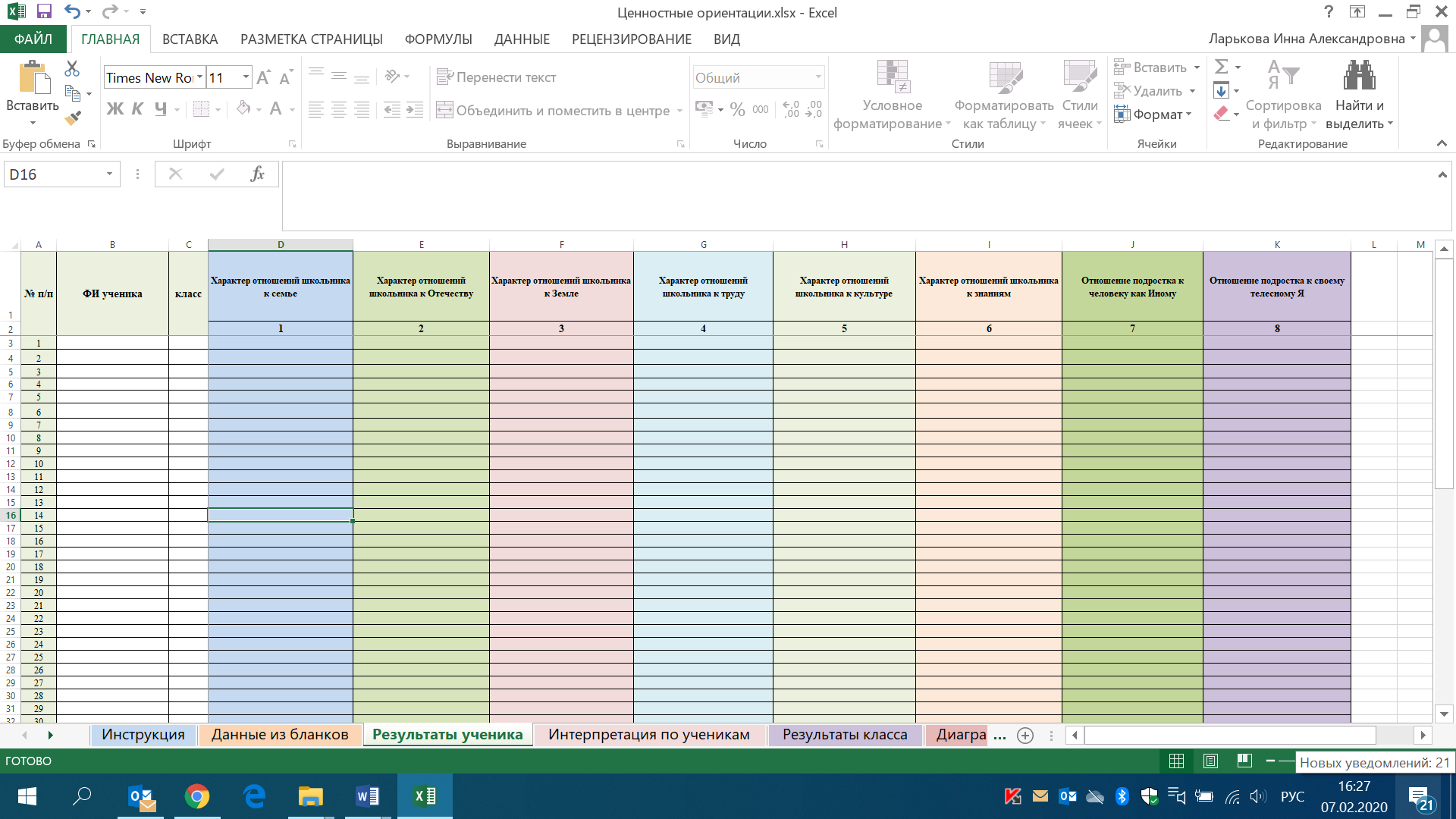 Рисунок 1. Электронная форма «Результаты ученика»«Интерпретация по ученикам», на котором отражается описание уровня отношений к каждой ценности (рисунок 2).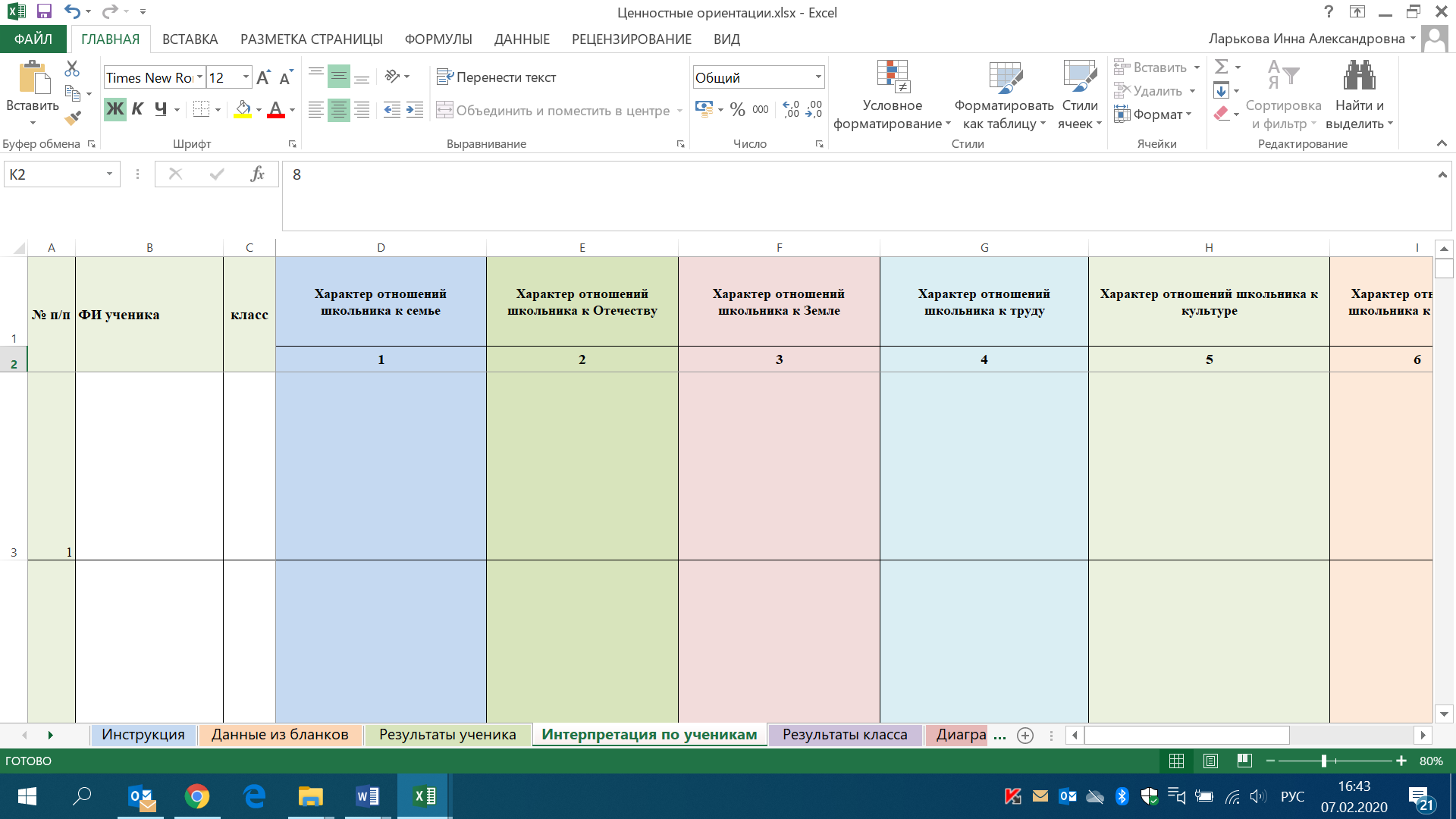 Рисунок 2. Электронная форма «Интерпретация по ученикам»«Результаты класса», отражающие распределение учеников с разным уровнем отношений по каждой ценности (рисунок 3).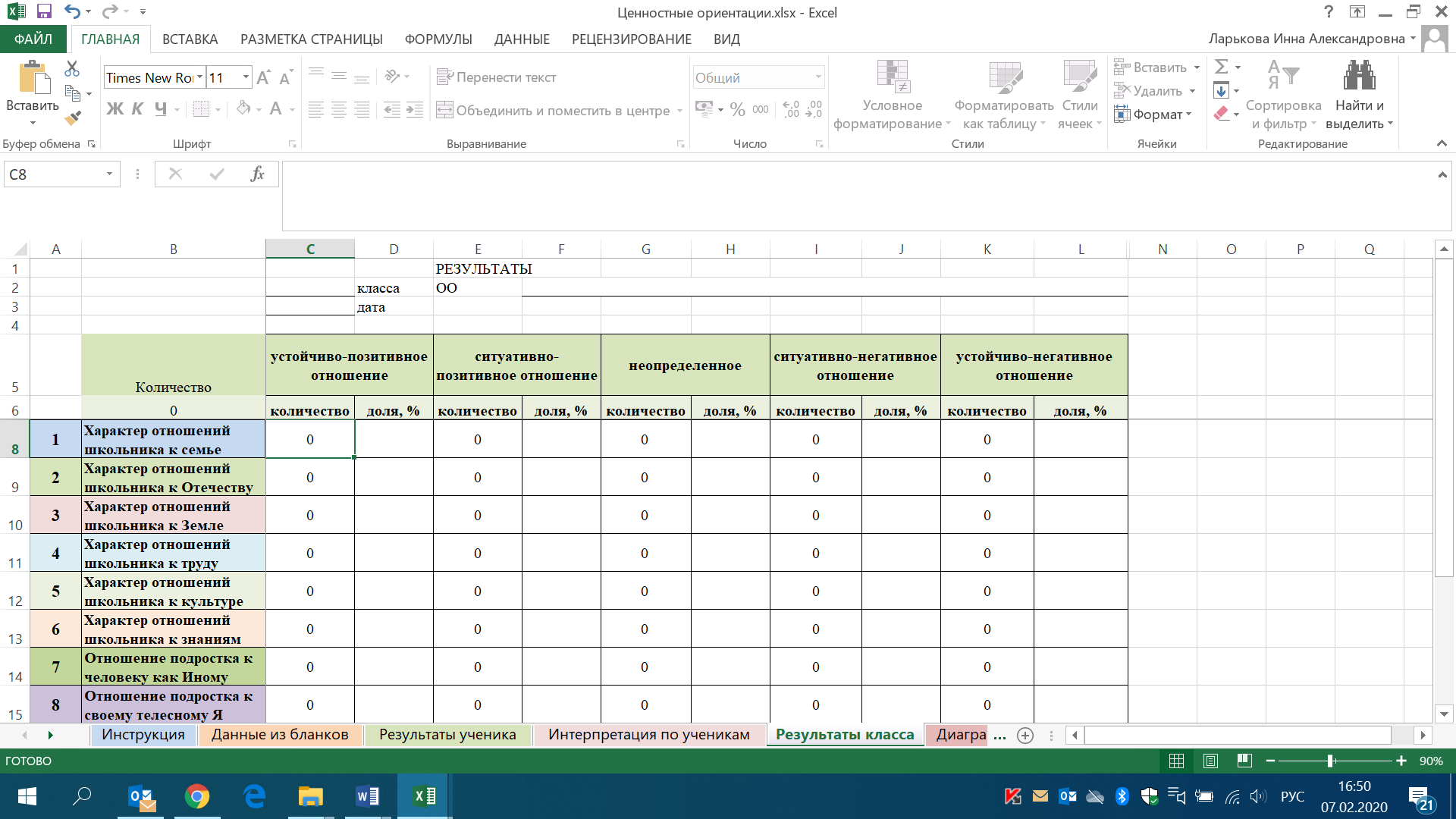 Рисунок 3. Электронная форма «Результаты класса»«Диаграммы», отражающие в графическом виде распределение учеников с разным уровнем отношений по каждой ценности (рисунок 4).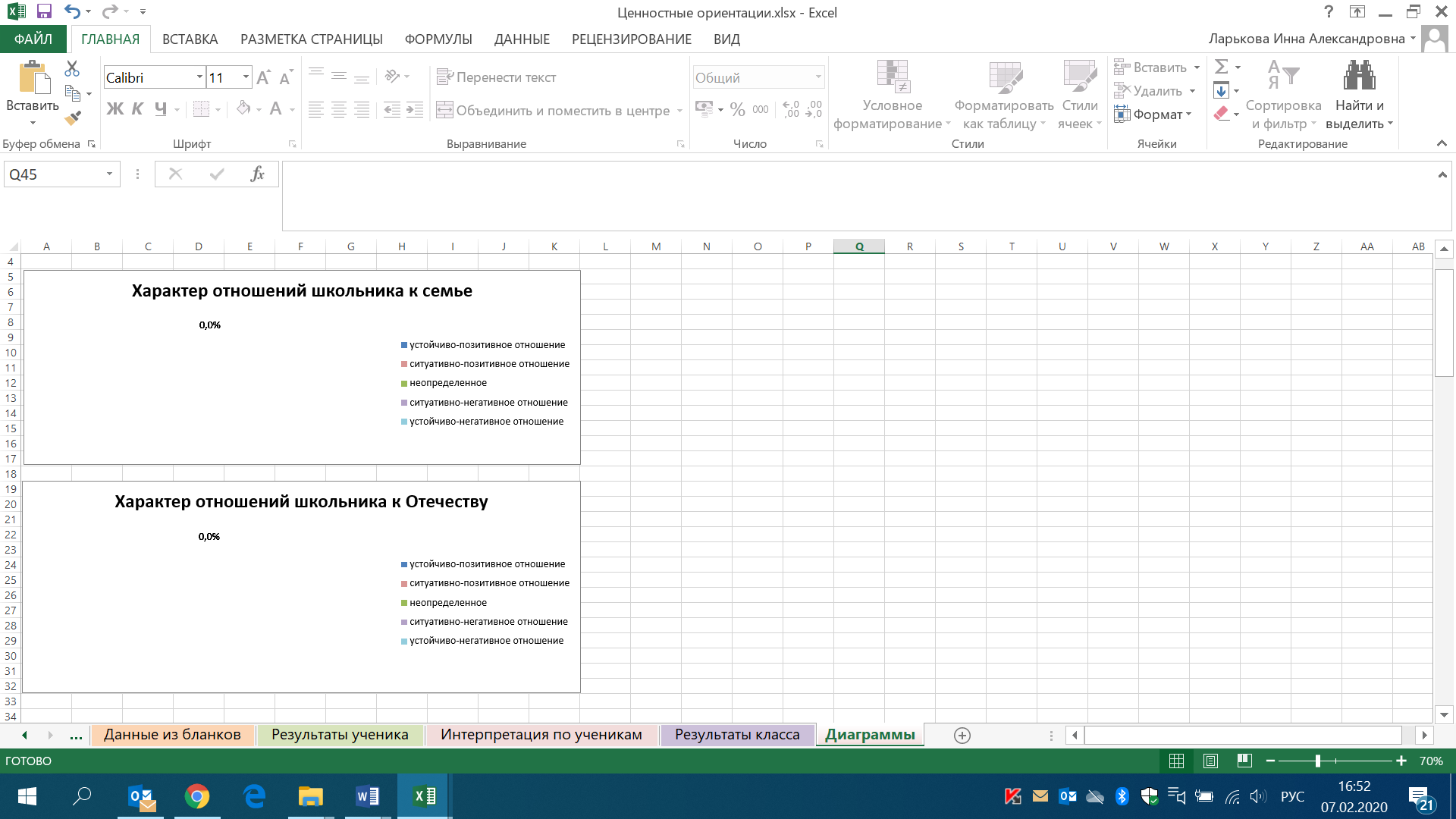 Рисунок 4. Электронная форма «Диаграммы»1.2. Характеристика уровней отношений к каждой ценностиОтношение подростка к семье  	Устойчиво-позитивное отношение (от + 15 до +28 баллов) - ценность семьи высоко значима для подростка. Он дорожит семейными традициями и устоями, помнит о разных мелочах, приятных кому-то из членов семьи. Семейные праздники всегда проходят при его участии и помощи в подготовке. В будущем он хочет создать счастливую семью.Ситуативно-позитивное отношение (от + 1 до + 14 баллов) - семья для подростка представляет определенную ценность, но сам факт наличия семьи, семейных традиций воспринимается им как естественный («а как же иначе?»). Подросток принимает участие в семейных праздниках, но без напоминания не всегда вспомнит о дне рождения кого-то из близких. Заботу родителей воспринимает как само собой разумеющуюся. Он предполагает, что семья, которую он создаст в будущем, будет не слишком похожа на ту, в которой он живет сейчас.Неопределенное отношение (0 баллов).Ситуативно-негативное отношение (от -1 до -14 баллов) - отношение к семье у подростка, как правило, потребительское. Ему «должны» давать деньги на мелкие расходы и прощать шалости. Но если от родителей нужно что-то серьезное, подросток добьется этого любыми путями - лестью, ложью, послушанием. Сам он, скорее всего, считает, что никому и ничем не обязан.     Устойчиво-негативное отношение (от -15 до -28 баллов) - семья не представляет для ребенка какой-либо ценности. Такое отношение проявляется в чувстве стыда за свою фамилию, сознательном неприятии принятых в семье норм поведения, представлений о жизни. Все это в будущем может негативно отразится на его способности и желании создать собственную счастливую семью.Отношение подростка к Отечеству  Устойчиво-позитивное отношение (от + 15 до +28 баллов) – подростку присущи вполне развитые чувства гражданственности и патриотизма. Родина для него не абстрактная категория, а конкретная страна, где он собирается жить, которой он гордится. Он чувствует свою личную ответственность за судьбу страны. При этом подобные чувства вызваны не конъюнктурой, не модой на патриотизм, а являются глубоко личными, пережитыми.Ситуативно-позитивное отношение (от + 1 до + 14 баллов) - подросток переживает чувство Родины как чувство родного дома, деревни, города. Однако, ему кажется, что то, что происходит в стране и на его «малой родине», имеет между собой мало общего. Он встает, когда звучит гимн, скорее, не по душевному порыву, а потому, что так принято. При необходимости подросток не откажется помочь ветеранам, хотя сам своей помощи может и не предложить.Неопределенное отношение (0 баллов).Ситуативно-негативное отношение (от -1 до -14 баллов) - подросток старается открыто не проявлять свое отношение к стране. К разговорам об ее «убогости» он в принципе равнодушен. Он может «правильно» выступить на тему гражданственности и патриотизма, но в зависимости от ситуации по-разному расставить акценты. Подросток умеет угадывать, в какой момент что «патриотично», а что нет. Ему кажется, что то, что происходит со страной и с ним самим, имеет между собой мало общего.Устойчиво-негативное отношение (от -15 до -28 баллов) – можно предположить, что подростка отличает обывательское отношение к своей стране. Родина для него просто место, где он живет, и которое легко можно поменять на любое другое. Все успехи – это его собственные успехи, а в неудачах виновата страна («да разве в этой стране…»). Может быть, сам он не будет участвовать в осквернении памятников, но точно не осудит других, ведь память - это не то, за что можно получить дивиденды.Отношение подростка к Земле (природе)  Устойчиво-позитивное отношение (от + 15 до +28 баллов) - у подростка вполне развитое экологическое сознание. Для него естественно чувство жалости и сопереживания любым животным; он готов убирать лес и чистить водоемы, находя эти занятия увлекательными и важными лично для себя. И уж точно подберет и накормит брошенного щенка, не забудет полить цветы (совсем не из желания получить похвалу от взрослого, а из потребности ощущать гармонию мира, в котором живет).Ситуативно-позитивное отношение (от + 1 до + 14 баллов) - подросток заботится о животных, цветах, но главным образом о тех, которые принадлежат непосредственно ему. Экологические проблемы воспринимаются им как объективно важные, но при этом не зависящие от него лично. Он не будет сорить в лесу, если этого не делают другие. Примет вместе с классом участие в субботнике, но если есть возможность отказаться, то он ею, скорее всего, воспользуется.Неопределенное отношение (0 баллов).Ситуативно-негативное отношение (от -1 до -14 баллов) - собственное мнение подростка об экологических проблемах зависит от конъюнктуры. Он предпочитает не обращать внимания на такие мелочи, как брошенный им мусор, подожженную урну. Ломая ветки в лесу, гоняя кошек и собак во дворе, он не задумывается о том, что делает. И уж тем более не отреагирует, если то же самое делают другие. Всех животных он делит на полезных и бесполезных, радующих его взгляд и вызывающих брезгливое отношение.Устойчиво-негативное отношение (от -15 до -28 баллов) - природа воспринимается подростком как предмет потребления. Отношение подростка к лесу, животным, водоемам продиктовано потребностью в собственном комфорте, а если получится, то и выгодой для себя. Он способен причинить боль животному ради простой забавы. Он с насмешкой относится к тем, кто проявляет уважение и любовь к «братьям нашим меньшим.4. Отношение подростка к труду Устойчиво-позитивное отношение (от + 15 до +28 баллов) - подростка отличает трудолюбие во всем: от уборки класса до чтения трудной книги. Он получает удовольствие от сложной, трудоемкой, даже нудной работы. Не считает зазорным помочь родителям по хозяйству, может сам предложить что-либо сделать. Подрабатывает он где-то или пока еще нет - в любом случае подросток этого не стыдится.Ситуативно-позитивное отношение (от + 1 до + 14 баллов) - скорее всего, только престижная работа вызывает уважение подростка. Хотя если все окружающие заняты чем-то не престижным (например, уборкой территории во время субботника), то может и поучаствовать «за компанию». Он поможет и в домашних делах, но его будет раздражать, что это занимает столько времени.Неопределенное отношение (0 баллов).Ситуативно-негативное отношение (от -1 до -14 баллов) - подросток по возможности переложит часть своей работы на другого. Если узнает, что кто-то из одноклассников работает после школы, то отреагирует, скорее всего, так: «Тебе что, делать нечего?!». В его представлении «грязная» работа - удел людей второго сорта или тех, кто не сумел устроиться в жизни. Сам-то он уж точно никогда за нее не возьмется.Устойчиво-негативное отношение (от -15 до -28 баллов) - более-менее сложная работа вызывает у подростка отвращение. Он придумывает себе массу причин, по которым за нее не стоит браться. Подросток с удовольствием воспользуется плодами чужого труда, по возможности выдавая их за свои. Между трудолюбием и жизненным благополучием для него нет никакой связи.5. Отношение подростка к культуре Устойчиво-позитивное отношение (от + 15 до +28 баллов) – культурные формы поведения, безусловно, личностно значимы для подростка и деятельно реализуются им в повседневной жизни. Ему чужды хамство, «украшение» речи нецензурными оборотами, он внимателен и тактичен по отношению к другим людям. Он понимает необходимость сбережения того культурного достояния, которое досталось нам в наследство от прошлого, и категорически не приемлет вандализма. Ситуативно-позитивное отношение (от + 1 до + 14 баллов) - подросток признает объективную ценность культурных форм поведения, но отнюдь не всегда руководствуется ими в своей повседневной жизни. Он наверняка хотел бы выглядеть «культурным человеком», но не готов прикладывать ежедневные усилия к этому. Он находит оправдание эпизодическим проявлениям со своей стороны хамства («я хамлю только в ответ»); неряшливости («ну и пусть встречают по одежке, зато провожают по уму»), нецензурной брани («сильные эмоции трудно выразить по-другому») и т.п. Вандалы антипатичны ему.Неопределенное отношение (0 баллов).Ситуативно-негативное отношение (от -1 до -14 баллов) - культурные формы поведения рассматриваются подростком как нечто догматичное, идущее от мира взрослых, а потому обременяющее его повседневную жизнь. Он сторонник естественного выражения своих мыслей, чувств, желаний и считает, что культурная огранка только помешает ему быть таким, какой он есть. Слово «культура» наверняка ассоциируется у него с телеканалом «Культура» и навевает непреодолимую скуку. Вряд ли он сам способен на акт вандализма, но и осуждать вандалов-сверстников, скорее всего, не станет.Устойчиво-негативное отношение (от -15 до -28 баллов) - слово «культура» во всех своих формах вызывает у подростка неприятие и рассматривается как проявление лживости взрослого мира. Он наверняка знает, что представляют собой культурные формы поведения, но в своей повседневности реализует их с точностью до наоборот. Тактичность кажется ему проявлением слабости, хамство и нецензурная брань – силы. Памятники прошлого воспринимаются им, вероятнее всего, как обыкновенная старая рухлядь, поэтому он совсем не против «скинуть их с парохода современности».       6. Отношение подростка к знаниям       Устойчиво-позитивное отношение (от + 15 до +28 баллов) - перед вами любознательный человек, у которого есть устойчивое стремление к познанию нового. Подросток может быть «неудобен» учителю, так как много спрашивает на уроке, сомневается в, казалось бы, очевидных вещах. Он считает, что успешность профессионального роста, карьеры напрямую связана с глубиной знаний и стремится к их получению.     Ситуативно-позитивное отношение (от + 1 до + 14 баллов) - подросток может неплохо учиться, но по своей инициативе вряд ли будет долго копаться в книгах, чтобы найти значение непонятного ему термина или факта. В его сознании знания и будущая карьера, конечно, связаны, но не прикладывать же для этого столько усилий!      Неопределенное отношение (0 баллов).      Ситуативно-негативное отношение (от -1 до -14 баллов) - подросток никогда не спросит взрослого, если ему что-то не понятно. Откровенно не понимает, как по телевизору можно смотреть научно-популярные программы. Знания носят для него чисто утилитарный характер (выучил, ответил - значит не нажил неприятностей).      Устойчиво-негативное отношение (от -15 до -28 баллов) - очевидно, потребность в получении знаний у подростка практически отсутствует. Он откровенно презирает тех, кто учится, считает их «ботаниками» - людьми, живущими неполноценной жизнью. Он уверен, что уровень и качество его образования не окажут никакого влияния на его дальнейшую жизнь. 7. Отношение подростка к человеку как Иному       Устойчиво-позитивное отношение (от + 15 до +28 баллов) – подросток признает права людей на иной, отличный от его собственного, образ жизни и свободное выражение своих взглядов. Он, безусловно, принимает иные культуры, положительно относится к культурным отличиям, восприимчив к любым проявлениям культурной дискриминации. Он стремится к пониманию, проникновению в суть других культур, способен избегать в их оценке культурных предрассудков и стереотипов. В нем также ощутимо стремление рассматривать иные культуры не со своей «колокольни», но сквозь призму ценностей и приоритетов самих этих культур.      Ситуативно-позитивное отношение (от + 1 до + 14 баллов) - подросток склонен к признанию и принятию культурного плюрализма, уважению самых разнообразных социокультурных групп, но при этом разделяет (зачастую неосознанно) некоторые культурные предрассудки, использует стереотипы в отношении представителей тех или иных культур. Он не может самостоятельно увидеть многие, особенно скрытые, проявления культурной дискриминации в повседневной жизни. Ему трудно представить, с какими проблемами могут сталкиваться культурные меньшинства, мигранты или беженцы. Это объясняется непониманием Другого, неумением увидеть его изнутри, взглянуть на мир с его точки зрения.       Неопределенное отношение (0 баллов).       Ситуативно-негативное отношение (от -1 до -14 баллов) - подросток на словах признает права других на культурные отличия, декларирует принцип равенства людей, но при этом испытывает личное неприятие отдельных социокультурных групп. Такой диссонанс между декларируемыми гуманистическими принципами и реальным проявлением нетерпимости подросток пытается оправдать ссылками на общественное мнение («все так считают»), аморальное поведение, якобы свойственное представителям этих групп («все они такие»), личный неудачный опыт взаимодействия с ними («я встречал таких людей и уверен, что...»).Эта позиция основана на культуроцентризме, ксенофобии, презумпции вины другого. Отрицая такие вопиющие проявления интолерантности, как фашизм, геноцид, сегрегация, человек при этом может легко навешивать на людей других культур ярлыки «недостойных уважения», «опасных».         Устойчиво-негативное отношение (от -15 до -28 баллов) - подросток сознательно отказывается признавать, принимать и понимать представителей иных культур. Он склонен характеризовать культурные отличия как девиантность, не желает признавать равные права на существование тех, кто имеет иной физический облик или разделяет иные ценности. Зачастую он демонстративно враждебен и презрителен к таким людям, жаждет «очистить» от них пространство собственной жизни, Подросток не испытывает ни малейшего желания взглянуть на те или иные жизненные ситуации с точки зрения другой культуры.       8. Отношение подростка к своему телесному Я       Устойчиво-позитивное отношение (от + 15 до +28 баллов) - для подростка ценность здоровья является приоритетной. Он понимает, что такое здоровый образ жизни, сознательно культивирует его и связывает с ним свои дальнейшие жизненные успехи. Он способен противостоять попыткам вовлечь его в процесс употребления табака, алкоголя, наркотических веществ и постарается не допустить этого в отношении других.       Ситуативно-позитивное отношение (от + 1 до + 14 баллов) - ценность здоровья значима для подростка. Объективно он понимает важность здорового образа жизни, но субъективно ставит его не слишком высоко. Здоровье для него – естественное состояние, само собой разумеющаяся «вещь», а не то, что требует специальных усилий. Пристрастие к вредным привычкам - извинительная слабость, а не проявление безволия. Возможно, в глубине души он полагает, что способен добиться жизненного успеха, не уделяя пристального внимания своей физической форме.       Неопределенное отношение (0 баллов).       Ситуативно-негативное отношение (от -1 до -14 баллов) - ценность здоровья невысока в сознании подростка. Размышления и разговоры о здоровье и здоровом образе жизни он считает пустой тратой времени, уделом пенсионеров. Ему хочется хорошо, по-спортивному, выглядеть в глазах окружающих, но что-то делать для этого ему откровенно лень. Вредные привычки не кажутся ему такими уж вредными, наоборот, - в них есть некая приятность, шарм. Он наверняка одобрительно усмехнется, услышав фразу «кто не курит и не пьет, тот здоровеньким помрет».      Устойчиво-негативное отношение (от -15 до -28 баллов) - собственное здоровье, тем более здоровье окружающих, не представляет для подростка какой-нибудь значимой ценности. Ему либо безразлично его физическое состояние, либо он ненавидит все то, что связано с его телесной жизнью (последний случай реален при условии низкого самопринятия подростка). Заботящихся о своем здоровье он презирает. Свои вредные привычки полагает делом абсолютно естественным и, может быть, даже гордится ими. При случае он не преминет высмеять все, что связано с темой здоровья, физической культуры и спорта.2. Организация работы с полученными результатамиЕсть ряд особенностей, которые следует учитывать при работе с результатами диагностики ценностных ориентаций.При анонимном заполнении мы не знаем конкретных результатов того или иного ученика.Прямые воздействия (информирование, убеждение, разного рода агитационные призывы) не всегда (точнее, очень редко) оказываются эффективными, а иногда могут вызвать неприятие и сопротивление.Быстрый эффект маловероятен. Ценности формируются исподволь, повлиять на них очень сложно.Даже мастерски осуществленное педагогическое воздействие может не дать немедленного видимого результата.На формирование личности и на ее реакции влияет очень большое количество самых разнообразных факторов. Если педагогу удастся стать одним из этих факторов, завоевать доверие ученика и авторитет в его глазах, повышается вероятность успеха его педагогических воздействий.Работать с полученными результатами могут классный руководитель, педагог-психолог, социальный педагог, представители школьной администрации (заместитель директора по учебно-воспитательной работе, завуч).Следует помнить, что приведенные в таблице описания подростка с тем или иным уровнем отношения к ценности не являются точным диагнозом, они лишь дают приблизительную картину того, что может стоять за ответами школьника на соответствующую группу вопросов. Это только тенденция, повод для размышлений педагога и психолога. Поэтому приведенные ниже описания использования результатов следует рассматривать только как один из альтернативных вариантов, опираясь при выборе способов работы с учениками как на предложенную интерпретацию, так и на свой профессиональный опыт и интуицию, подкрепленные дополнительными исследованиями и наблюдениями.Существенной трудностью может показаться то, что этим инструментом оцениваются личностные (то есть сугубо индивидуальные) черты, а результаты получаются обезличенные (в случае анонимного анкетирования). Таким образом, работать над личностным развитием подростков придется методами, ориентированными на группу учеников или класс в целом.Обнаруживаемое здесь противоречие снимается соображением о том, что прямолинейные попытки воздействовать на ценностную сферу могут быть восприняты как вторжение в личное пространство, как форма агрессии по отношению к личности.В то же время формирующиеся личностные устои в подростковом возрасте чересчур подвержены внешним, в том числе и негативным, влияниям. По этой причине подросток может неоднократно менять свою позицию. Следовательно, не очень разумно считать полученные результаты незыблемыми и успокаиваться на том, что в данный момент всё хорошо. Поэтому воспитательную работу нужно продолжать со всеми учениками – вне зависимости от конкретных результатов на настоящее время.Вследствие этого стремление получить индивидуализированные результаты выглядит избыточным. Авторы методики напоминают: если не дать ученикам возможности заполнять опросник анонимно, может снизиться достоверность результатов. За счет более высокой достоверности данных анонимное заполнение повышает возможность уловить негативные тенденции в процессе формирования ценностей. Тенденции в классе можно проследить, оценивая соотношение количества учащихся с различными типами ценностных ориентаций – позитивных и негативных. При наличии данных по двум и более срезам (то есть по диагностическим процедурам на протяжении нескольких лет) можно анализировать динамику в классе. Напомним, что динамика оценивается относительно одних и тех же учащихся.Помимо констатации того, как обстоят дела с формированием ценностных ориентаций в настоящее время и какая динамика прослеживается в этом процессе, результатом диагностики должно стать понимание, каким образом учитель может повлиять на сложившуюся ситуацию, если она не вполне благоприятна.Чтобы определиться со способами воспитательного воздействия, педагогу полезно понять, в чем состоят сильные стороны учеников, какие черты личности могут положительно повлиять на их становление и дальнейшую жизнь, помогают решать встречающиеся проблемы, то есть являются для учащихся внутренним ресурсом?Не менее важно выделить, в чем состоят затруднения и проблемы учеников? (Какие черты приводят к возникновению конфликтов, в том числе и внутренних, какие характеристики или привычные способы действия, а также стереотипы и предубеждения препятствуют их развитию и достижению успеха – сейчас и в будущем?)Исходя из ответов на предыдущие вопросы, можно определить, что должно измениться в классе, в школе, в семье, чтобы ситуация улучшилась? (Что может вызвать и поддержать положительные изменения в позиции учеников, какие ценностные установки должны воплощаться в жизни школьного коллектива и семьи, чтобы личность ученика развивалась в желательном направлении?)Такой предварительный анализ поможет сформировать основные направления воспитательной работы с отдельными группами учеников в классе, которых объединяют схожие ценностные установки, а также с классом в целом.2.1. Личность педагога как инструмент воспитанияПодростковый возраст имеет исключительное значение в формировании личности индивида: это период осознания человеком самого себя, сопоставления своих установок и представлений о мире и о себе с установками и представлениями других людей – и сверстников, и взрослых, – а также период разного рода социальных проб и поиска своего места в мире и в обществе, среди других людей. Для педагога, решающего задачи воспитания, пропустить этот возраст – значит упустить редкостную возможность повлиять на формирующуюся личность и на ее становящиеся взгляды, которые станут основой всей ее будущей жизни.В связи с этим перед школой встает задача целенаправленно формировать ценности подростка, ориентируя его на социально приемлемые способы реализации своих потребностей и на постоянное личностное развитие.При этом нужно иметь в виду, что пытаясь воздействовать на ценности человека, мы, по сути, ставим перед собой цель поменять в чем-то его взгляды на жизнь – формирующиеся или уже в какой-то степени сложившиеся. Это достаточно сложная задача, связанная с решением самых разнообразных этических проблем.Одной из них можно назвать самоопределение и рефлексивную позицию педагога. Беря на себя право и обязанность формировать личность подростка, влиять на него в столь важных, основополагающих для личности вопросах, взрослый человек прежде всего обязан честно ответить на вопрос о собственных ценностных установках, о том, в какой степени они согласуются с социально приемлемыми взглядами и насколько велика и постоянна его приверженность этим ценностям.Как написано выше, ценности не формируются одномоментно, они складываются и присваиваются в течение достаточно продолжительного времени, причем основой для этого служат как собственный опыт, так и результаты наблюдения за поступками окружающих. Если в жизни педагог или родители не придерживаются декларируемых ими принципов и ценностей, подросток рано или поздно сделает из этого вывод о необязательности следовать тому, что говорят взрослые.Кроме собственной сложившейся нравственной позиции взрослому также необходимо взаимопонимание с подростком. Выстроить его может лишь человек, готовый увидеть в подростке личность и пойти ему навстречу. Без психологической гибкости и готовности терпеливо и внимательно воспринимать мнение ученика невозможно завоевать доверие подростков, сделать так, чтобы мнение взрослого стало для них значимым. Уважительное отношение к подростку должно сочетаться с умением взрослого мысленно встать на позицию другого, воспринять его точку зрения и понять, как выглядит та или иная ситуация для оппонента. Во многих случаях это помогает яснее и отчетливее увидеть как некие вопросы, так и ответы на них, как имеющиеся проблемы, так и их возможные решения. В большинстве ситуаций умение понять чужую точку зрения играет решающую роль в налаживании взаимопонимания.Педагогу, стремящемуся занять позицию референтного для подростка взрослого, необходима эмпатия, то есть способность чувствовать переживания другого, как свои собственные. При этом надо учитывать разницу в восприятии и в жизненном опыте: то, что одному человеку покажется пустяком, у другого вызовет бурю эмоций. Что одного даже не заденет, для другого может оказаться серьезной психологической травмой. Соответственно, даже самое невинное замечание, упавшее на почву прежних негативных переживаний, может запустить серьезнейшие изменения в личности, послужить поводом для разочарования в жизни и в себе, нанести непоправимый вред. Поэтому внимание к переживаниям подростка должно сопровождаться проявлением чуткости и такта, позволяющих взрослому общаться с подростком, не нарушая его личных границ.Не менее важна, пожалуй, и собственная готовность взрослого развиваться. Застывшее мировоззрение, не принимающее того, что современный мир постоянно и довольно быстро меняется, не позволит педагогу увидеть новые возможности для развития личности подростка и не даст почвы для конструктивного взаимодействия с ним.При этом существенными условиями адекватного воспитательного воздействия будут являться как личностные особенности педагога, его способности (например, эмпатия, такт, рефлексивная профессиональная позиция, гуманистические взгляды и уважение к окружающим), так и его жизненный и профессиональный опыт, те способы работы и приемы общения, которые он освоил и успешно применяет в своей профессиональной деятельности (умение выбрать соответствующий ситуации стиль общения, владение техникой эмпатического слушания, различные способы организации групповой работы, технологии организации обсуждения и т. д.).Таким образом, в воспитательном процессе сама личность педагога становится неким «инструментом», средством передачи ученику ценностей, одобряемых и принимаемых нашим обществом. Поэтому самосовершенствование также входит в число задач педагогов.О конкретных способах работы с учениками, обладающими той или иной степенью развития отношения к ценностям, будет сказано ниже.2.2. Уровни отношения подростка к ценностям и способы педагогического воздействияПо результатам диагностики можно выделить благоприятные варианты сложившихся у подростков ценностных отношений – устойчиво-позитивное и ситуативно-позитивное отношение к ценности. Такие варианты позволяют подростку за счет позитивного, просоциального отношении к ценностям, одобряемым обществом, гармонично встраиваться в систему социальных связей и взаимодействий.Неблагоприятные варианты ценностных отношений – ситуативно-негативное и устойчиво-негативное отношение к той или иной ценности – создают почву для социальной дезадаптации и асоциального поведения подростков и требуют со стороны представителей школы и родителей серьезных усилий для коррекции.Отношение подростка к семье Особо следует сказать о ситуации с детьми из неполных семей и с подростками, потерявшими одного или обоих родителей. В данном случае требуется исключительный такт при работе с подростком и его близкими, однако это не означает, что ученика или ученицу следует ограждать от любых обсуждений семейной темы, необходимо только учитывать вероятность большей чувствительности подростка к этим вопросам и быть готовыми проявить чуткость и поддержать подростка эмоционально.В таблицах с результатами можно увидеть также и «Неопределенное отношение».Отношение подростка к Отечеству Конечно, активная гражданская позиция – удел далеко не каждого, однако любой современный человек должен обладать достаточно широким кругозором, чтобы ориентироваться в быстро изменяющихся реалиях. Если его гражданская позиция зыбка или неопределенна, человек легко может стать жертвой различных манипуляторов, которые не постесняются использовать его в собственных целях, не считаясь с его интересами. Человека, имеющего полное представление о складывающейся в мире и в стране обстановке, труднее ввести в заблуждение. Если гражданин имеет собственное мнение, никаким недобросовестным манипуляторам не удастся сделать его послушным орудием в своих руках. 3. Отношение подростка к Земле (природе) События и мероприятия, посвященные экологической тематике, участие в исследованиях и проектах привлекают внимание учащихся к этой сфере. Если внимание к экологическим проблемам и способам их преодоления носит не эпизодический, а систематический характер, эффект такой работы становится больше. 4. Отношение подростка к труду5. Отношение подростка к культуре Проблема противостояния людей, придерживающихся различных взглядов на культуру, встречается гораздо чаще, чем можно было бы ожидать. В частности, потому что каждое сообщество, каждая группа и субкультура выдвигают собственные гласные и негласные требования к своему участнику. И иногда этих различий во внешних требованиях, регламентирующих подобающее поведение, гораздо больше, чем содержательных различий во взглядах группировок.6. Отношение подростка к знаниям Формирование и поддержание устойчивой познавательной мотивации и активной позиции в отношении к собственному образованию позволит создать хорошую базу для дальнейшего обучения подростков.7. Отношение подростка к человеку как ИномуЖизненный опыт большинства подростков, как правило, не дает им больших возможностей почувствовать себя в роли чужака, вынужденного приспосабливаться к существованию среди людей, придерживающихся иных обычаев и взглядов. Тема взаимодействия с представителями других культур и национальностей становится актуальной, если семья подростка переезжает в другой регион или если в родных местах появляется большое количество переселенцев издалека.8. Отношение подростка к своему телесному Я Предлагаемые для использования методики изучения личностных результатов предполагают неоднократное их применение в течение обучения подростков в основной школе. Получаемые по итогам нескольких срезов (процедур) результаты можно сопоставлять, выявляя динамику в классных коллективах.Важно при анализе результатов повторного проведения диагностики подчеркивать все наблюдаемые положительные моменты, даже при наличии отрицательной тенденции [2].   ЗаключениеЦенностные отношения служат человеку нравственным ориентиром на протяжении всей его жизни. Вне ценностного поля или при столкновении с чуждыми ей ценностями личность испытывает фрустрацию, поскольку отсутствие надежных ориентиров лишает ощущения определенности и воспринимается как угроза безопасности.Давая подростку возможность развить собственную систему ценностей и осознать ее, школа воспитывает не только достойного гражданина, но и целостную личность, способную и стремящуюся реализовать свой потенциал.Конечно же, система ценностей подростка формируется не только мероприятиями воспитательного характера. Необходимо также развивать у учащихся критическое мышление, рефлексию, эмпатию, коммуникативные умения, тренировать волю и способность к самоорганизации – все эти свойства личности, несомненно, будут полезны и в том случае, если будущему выпускнику придется отстаивать свои убеждения и делать осознанный выбор, как поступить и с кем объединяться.Школа – одно из немногих мест в жизни человека, где он может задуматься над основополагающими для всей его жизни понятиями. Задача педагогического коллектива – не просто рассказать о жизненных ценностях, но и дать подросткам возможность обсудить волнующие их вопросы со сверстниками и с заинтересованными взрослыми, услышать отклик на свое мнение – и разобраться для себя в чем-то очень и очень важном. Может быть, не на всю жизнь, но в самом ее начале. Такой опыт внутренней работы над собой очень важен именно в начале жизненного пути, и было бы замечательно, если бы у школы получилось дать каждому своему ученику хороший старт в верном направлении.Позитивное отношение подростка к семьеРесурсы / возможные проблемыУстойчиво-позитивное отношение (от +15 до +28 баллов) – ценность семьи высоко значима для подростка. Он дорожит семейными традициями и устоями, помнит о разных мелочах, приятных кому-то из членов семьи. Семейные праздники всегда проходят при его участии и помощи в подготовке. В будущем он хочет создать счастливую семью. Ситуативно-позитивное отношение (от +1 до +14 баллов) – семья для подростка представляет определенную ценность, но сам факт наличия семьи, семейных традиций воспринимается им как естественный («а как же иначе?»). Подросток принимает участие в семейных праздниках, но без напоминания не всегда вспомнит о дне рождения кого-то из близких. Заботу родителей воспринимает как само собой разумеющуюся. Он предполагает, что семья, которую он создаст в будущем, будет не слишком похожа на ту, в которой он живет сейчас.     Подросток в том и в другом случае воспринимает семью как собственный ресурс: либо семья очень важна и является образцом, либо родительская семья не идеал, но и не проблема.     Вопрос лишь в степени влияния семьи на мнение и решения подростка: развита ли у подростка самостоятельность, зрелость суждений, критическое мышление?    Также важно, есть ли у подростка тесный личностный контакт с родителями, насколько они зрелы, терпимы и надежны для подростка.Возможные варианты действийВозможные варианты действийРекомендации педагогамРаботая с классом, необходимо раскрывать, разворачивать перед подростками образ взрослых людей, благополучных в семейной жизни: что для них характерно, как они себя ведут, как решают те или иные вопросы и проблемы. Не обязательно при этом специально заострять внимание на теме семейных отношений. Многие способы коммуникации, важные для поддержания благоприятного климата в семье, наверняка будут воплощаться и во взаимодействии за пределами семейной ситуации. При этом важно избегать назидательности и прямых указаний на то, с кого нужно брать пример и в чем именно. Подросток, которому недостает равновесия и спокойствия в семье, наверняка и сам почувствует и увидит, чем отличаются другие взрослые, и, возможно, захочет развивать в себе подобные качества. У ребят, которые недостаточно свободно чувствуют себя за пределами семьи, очень важно развивать навыки самооценивания, привлекать их к тренингам и практикумам, обучающим тому, как себя вести в часто встречающихся ситуациях социального взаимодействия за пределами узкого привычного круга общения. Перечень таких ситуаций достаточно велик: обращение в государственные и муниципальные учреждения (поликлиники, библиотеки, другие учреждения культуры и т.д.), в том числе и по телефону и интернету, заказ и покупка билетов на мероприятия, запись в студии, кружки и ансамбли, поиск посильной подработки во время летних каникул, другое подобное. Благополучные семьи следует активнее вовлекать в школьную жизнь. Как положительный пример они исключительно важны для всех учеников – и для самих подростков, живущих в таких семьях, и для их друзей и одноклассников.Можно приглашать родителей подростков с позитивным отношением к семье поучаствовать в работе клубов по увлечениям, в совместных событиях, профориентационных мероприятиях, дискуссионных площадках, праздниках и соревнованиях спортивной и культурной направленности, для совместной общественно полезной и трудовой деятельности – как в качестве участников, так и в качестве организаторов, жюри, экспертов. Известен школьный опыт создания клуба отцов. Подобная неформальная организация может существенно облегчить взаимопонимание между учителями, учениками и родителями и положительно повлиять на отношение к семейным ценностям у всех подростков класса и школы в целом. Рекомендации педагогамРаботая с классом, необходимо раскрывать, разворачивать перед подростками образ взрослых людей, благополучных в семейной жизни: что для них характерно, как они себя ведут, как решают те или иные вопросы и проблемы. Не обязательно при этом специально заострять внимание на теме семейных отношений. Многие способы коммуникации, важные для поддержания благоприятного климата в семье, наверняка будут воплощаться и во взаимодействии за пределами семейной ситуации. При этом важно избегать назидательности и прямых указаний на то, с кого нужно брать пример и в чем именно. Подросток, которому недостает равновесия и спокойствия в семье, наверняка и сам почувствует и увидит, чем отличаются другие взрослые, и, возможно, захочет развивать в себе подобные качества. У ребят, которые недостаточно свободно чувствуют себя за пределами семьи, очень важно развивать навыки самооценивания, привлекать их к тренингам и практикумам, обучающим тому, как себя вести в часто встречающихся ситуациях социального взаимодействия за пределами узкого привычного круга общения. Перечень таких ситуаций достаточно велик: обращение в государственные и муниципальные учреждения (поликлиники, библиотеки, другие учреждения культуры и т.д.), в том числе и по телефону и интернету, заказ и покупка билетов на мероприятия, запись в студии, кружки и ансамбли, поиск посильной подработки во время летних каникул, другое подобное. Благополучные семьи следует активнее вовлекать в школьную жизнь. Как положительный пример они исключительно важны для всех учеников – и для самих подростков, живущих в таких семьях, и для их друзей и одноклассников.Можно приглашать родителей подростков с позитивным отношением к семье поучаствовать в работе клубов по увлечениям, в совместных событиях, профориентационных мероприятиях, дискуссионных площадках, праздниках и соревнованиях спортивной и культурной направленности, для совместной общественно полезной и трудовой деятельности – как в качестве участников, так и в качестве организаторов, жюри, экспертов. Известен школьный опыт создания клуба отцов. Подобная неформальная организация может существенно облегчить взаимопонимание между учителями, учениками и родителями и положительно повлиять на отношение к семейным ценностям у всех подростков класса и школы в целом. Рекомендации родителямДля подростка с устойчиво-позитивным отношением к семье она является безусловным авторитетом, поэтому ресурс семейной поддержки можно и нужно использовать для решения задач развития, которые подросток ставит перед собой сам или которые видят его внимательные и заинтересованные в нем близкие.Подростку с ситуативно-позитивным отношением к семье, возможно, просто пока не представилась возможность оценить всю силу семейной поддержки – так бывает, когда у родителей не хватает времени или настойчивости для организации совместного семейного времяпрепровождения (не обязательно только досуга, речь здесь может идти и о совместном труде, причем не только на благо семьи, но и для общественной пользы).Важно понять, комфортно ли подростку лишь с родственниками, или с другими людьми он тоже может общаться и чувствовать себя свободно? Если вне семейного круга подросток недостаточно хорошо адаптируется, необходимо целенаправленно помогать ему развивать свои способности к коммуникации с разными людьми и поддерживать его в желании тренировать социальные навыки. Задача воспитания – сформировать полноценного участника социальных взаимодействий, гражданина, который может отстаивать свои законные права, не ущемляя интересов других людей, умеет решать различные жизненные задачи, привлекая для этого необходимые ресурсы – в том числе обращаясь за помощью к другим людям – как частным лицам, так и представителям учреждений и организаций, то есть человека, способного адаптироваться к окружающей действительности и достигать свои цели. Поддержка семьи подростку в этом необходима, но в то же время близкие люди должны давать юноше или девушке возможность проявить самостоятельность и почувствовать себя увереннее. Доверие и поддержка семьи помогут подростку сохранить психологическое равновесие, даже выходя из зоны комфорта и решая какие-то новые для себя, ответственные, «взрослые» задачи.Рекомендации родителямДля подростка с устойчиво-позитивным отношением к семье она является безусловным авторитетом, поэтому ресурс семейной поддержки можно и нужно использовать для решения задач развития, которые подросток ставит перед собой сам или которые видят его внимательные и заинтересованные в нем близкие.Подростку с ситуативно-позитивным отношением к семье, возможно, просто пока не представилась возможность оценить всю силу семейной поддержки – так бывает, когда у родителей не хватает времени или настойчивости для организации совместного семейного времяпрепровождения (не обязательно только досуга, речь здесь может идти и о совместном труде, причем не только на благо семьи, но и для общественной пользы).Важно понять, комфортно ли подростку лишь с родственниками, или с другими людьми он тоже может общаться и чувствовать себя свободно? Если вне семейного круга подросток недостаточно хорошо адаптируется, необходимо целенаправленно помогать ему развивать свои способности к коммуникации с разными людьми и поддерживать его в желании тренировать социальные навыки. Задача воспитания – сформировать полноценного участника социальных взаимодействий, гражданина, который может отстаивать свои законные права, не ущемляя интересов других людей, умеет решать различные жизненные задачи, привлекая для этого необходимые ресурсы – в том числе обращаясь за помощью к другим людям – как частным лицам, так и представителям учреждений и организаций, то есть человека, способного адаптироваться к окружающей действительности и достигать свои цели. Поддержка семьи подростку в этом необходима, но в то же время близкие люди должны давать юноше или девушке возможность проявить самостоятельность и почувствовать себя увереннее. Доверие и поддержка семьи помогут подростку сохранить психологическое равновесие, даже выходя из зоны комфорта и решая какие-то новые для себя, ответственные, «взрослые» задачи.Неопределенное отношение подростка к семьеРесурсы / возможные проблемыНеопределенное отношение» (0 баллов). Нейтральная позиция, при которой ученик на большинство вопросов, касающихся семьи, затрудняется дать более или менее определенный ответ, заставляет задуматься, нет ли у подростка скрытого внутреннего конфликта, связанного с этой темой. Такое демонстративное безразличие и уклонение от обсуждения темы может скрывать сомнения и противоречивые мысли. Статус неполной семьи или вынужденная изоляция ребенка от одного или обоих родителей также может сказаться на затруднениях подростка при ответе на этот вопрос. Перекосы в распределении ролей в неполной семье, восполнение позиции отсутствующего родителя, психологические и социально-экономические проблемы, с которыми сталкивается неполная семья, могут вызывать тревожно-избегающую реакцию на предложение обсудить семейную тему.При этом сама тема семьи и отношений внутри нее для подростка может быть еще не закрыта, однако проблемой может стать как раз стремление избегать разговоров и нежелание разбираться в сложных семейных отношениях либо убежденность, что с этим ничего поделать нельзя. Возможные варианты действийВозможные варианты действийРекомендации для педагоговЕсли подросток сам не проявляет инициативы и не принимает деликатную инициативу взрослого, не следует навязывать ему обсуждение – такой настойчивостью взрослый нарушает личные границы подростка, что крайне неуместно.Подростку нужна поддержка и чуткое отношение со стороны педагогов. Однако не следует навязывать свое участие, можно лишь тактично обсудить тему с родителями. Нарушение личных границ подростка может вызвать как утрату доверия, так и возникновение или нарастание у него психологических проблем. Если в классе у многих учеников наблюдается такое отношение к семье, стоит целенаправленно, но ненавязчиво возвращаться к обсуждению вопросов построения хороших отношений в семье, а также между чужими людьми – представителями разных поколений и носителями разных взглядов, учить ребят преодолевать разногласия и конфликты, отстаивать свои интересы без конфронтации и ущерба для самочувствия и взаимоотношений.Рекомендации для педагоговЕсли подросток сам не проявляет инициативы и не принимает деликатную инициативу взрослого, не следует навязывать ему обсуждение – такой настойчивостью взрослый нарушает личные границы подростка, что крайне неуместно.Подростку нужна поддержка и чуткое отношение со стороны педагогов. Однако не следует навязывать свое участие, можно лишь тактично обсудить тему с родителями. Нарушение личных границ подростка может вызвать как утрату доверия, так и возникновение или нарастание у него психологических проблем. Если в классе у многих учеников наблюдается такое отношение к семье, стоит целенаправленно, но ненавязчиво возвращаться к обсуждению вопросов построения хороших отношений в семье, а также между чужими людьми – представителями разных поколений и носителями разных взглядов, учить ребят преодолевать разногласия и конфликты, отстаивать свои интересы без конфронтации и ущерба для самочувствия и взаимоотношений.Рекомендации для родителейИзбегающая реакция подростка на обсуждение темы семьи заставляет задуматься о ее причинах. Если имеется психологическая травма, причиной которой стал развод или уход из жизни кого-то из родителей, она требует серьезной работы со специалистом. Причем, возможно, такая работа нужна не только подростку, но и оставшемуся родителю.Если вы воспитываете детей в одиночку, постарайтесь обратить внимание на несколько неочевидных вещей:1) берегите себя, вы главная опора вашего ребенка: если ваше душевное состояние снижает качество вашей жизни, обратитесь за консультацией к психологу;2) неполные семьи – очень распространенное явление в нашем обществе, следовательно, ваши проблемы не уникальны. Если вам трудно – ищите поддержки, при современном развитии коммуникаций это может оказаться легче, чем вам кажется;3) не отказывайтесь от поддержки других людей, заслуживающих доверия, – родственников, друзей;4) не ограждайте своего ребенка от повседневных забот, но при этом благодарите за помощь: ощущение своей способности помочь маме или папе окрыляет подростка, придает ему уверенности в собственных силах;5) однако при этом постарайтесь не перекладывать на ребенка ответственность за свое психологическое состояние и за принимаемые вами решения: несмотря на все трудности, родительскую позицию в семье должен занимать взрослый, а не ребенок, он должен ощущать вашу поддержку и то, что вы доверяете ему ответственность за его собственную жизнь, но за свою жизнь вы отвечаете сами. Это даст вашему ребенку необходимую опору и свободу для принятия собственных решений и проживания своей собственной (а не родительской) жизни.Рекомендации для родителейИзбегающая реакция подростка на обсуждение темы семьи заставляет задуматься о ее причинах. Если имеется психологическая травма, причиной которой стал развод или уход из жизни кого-то из родителей, она требует серьезной работы со специалистом. Причем, возможно, такая работа нужна не только подростку, но и оставшемуся родителю.Если вы воспитываете детей в одиночку, постарайтесь обратить внимание на несколько неочевидных вещей:1) берегите себя, вы главная опора вашего ребенка: если ваше душевное состояние снижает качество вашей жизни, обратитесь за консультацией к психологу;2) неполные семьи – очень распространенное явление в нашем обществе, следовательно, ваши проблемы не уникальны. Если вам трудно – ищите поддержки, при современном развитии коммуникаций это может оказаться легче, чем вам кажется;3) не отказывайтесь от поддержки других людей, заслуживающих доверия, – родственников, друзей;4) не ограждайте своего ребенка от повседневных забот, но при этом благодарите за помощь: ощущение своей способности помочь маме или папе окрыляет подростка, придает ему уверенности в собственных силах;5) однако при этом постарайтесь не перекладывать на ребенка ответственность за свое психологическое состояние и за принимаемые вами решения: несмотря на все трудности, родительскую позицию в семье должен занимать взрослый, а не ребенок, он должен ощущать вашу поддержку и то, что вы доверяете ему ответственность за его собственную жизнь, но за свою жизнь вы отвечаете сами. Это даст вашему ребенку необходимую опору и свободу для принятия собственных решений и проживания своей собственной (а не родительской) жизни.Что должно измениться в школеПодросткам, лишившимся одного или обоих родителей, живущим на попечении родственников, в приемных семьях, детских домах и интернатах, безусловно, необходимо особое внимание и целенаправленная психологическая поддержка. Причем часто такая поддержка очень нужна не только самому подростку, но и взрослым, которые с ним живут и работают. Подчас трудности, связанные с подростковым возрастом и имеющиеся практически у всех, в таких случаях усугубляются растерянностью взрослых, их неподготовленностью к работе с обычными проблемами, отягощенными не совсем обычной ситуацией.Образ семьи, сложившийся у таких мальчиков и девочек, весьма вероятно, будет отличаться от типичного образа семьи у их сверстников хотя бы своей умозрительностью. Возможно, он будет несколько идеализированным, возможно – схематичным или составленным из распространенных стереотипов. К тому, что будущая семья, которую создадут они сами, будет неидеальной, как и все другие обычные семьи, подростков нужно готовить. Излишний максимализм и жесткость установок могут привести к разочарованиям в связи с неосуществившимися ожиданиями либо к боязни брать на себя ответственность и вступать в семейный союз в принципе. При работе с такими ребятами необходимо проявлять большой такт. Например, не нужно осуждать родителей, оставивших своих детей на попечение родственников или государства. В глазах такого ребенка родитель, с которым он разлучен, наверняка будет если не идеализирован, то оправдан. Попытки разрушить этот светлый образ будут восприняты подростком как угроза его собственной личности. Тонкая и вдумчивая работа педагога и психолога с подростком поможет ему подходить к вопросам семейного строительства более разумно, взвешенно и в целом более позитивно. Обсуждаемые на уроках литературы довольно абстрактные, далекие от современных подростков истории героев художественных произведений могут и должны при соответствующей подаче наводить подростков на мысли о собственных представлениях о будущем, о важности для человека гармоничных отношений с близкими.Что должно измениться в школеПодросткам, лишившимся одного или обоих родителей, живущим на попечении родственников, в приемных семьях, детских домах и интернатах, безусловно, необходимо особое внимание и целенаправленная психологическая поддержка. Причем часто такая поддержка очень нужна не только самому подростку, но и взрослым, которые с ним живут и работают. Подчас трудности, связанные с подростковым возрастом и имеющиеся практически у всех, в таких случаях усугубляются растерянностью взрослых, их неподготовленностью к работе с обычными проблемами, отягощенными не совсем обычной ситуацией.Образ семьи, сложившийся у таких мальчиков и девочек, весьма вероятно, будет отличаться от типичного образа семьи у их сверстников хотя бы своей умозрительностью. Возможно, он будет несколько идеализированным, возможно – схематичным или составленным из распространенных стереотипов. К тому, что будущая семья, которую создадут они сами, будет неидеальной, как и все другие обычные семьи, подростков нужно готовить. Излишний максимализм и жесткость установок могут привести к разочарованиям в связи с неосуществившимися ожиданиями либо к боязни брать на себя ответственность и вступать в семейный союз в принципе. При работе с такими ребятами необходимо проявлять большой такт. Например, не нужно осуждать родителей, оставивших своих детей на попечение родственников или государства. В глазах такого ребенка родитель, с которым он разлучен, наверняка будет если не идеализирован, то оправдан. Попытки разрушить этот светлый образ будут восприняты подростком как угроза его собственной личности. Тонкая и вдумчивая работа педагога и психолога с подростком поможет ему подходить к вопросам семейного строительства более разумно, взвешенно и в целом более позитивно. Обсуждаемые на уроках литературы довольно абстрактные, далекие от современных подростков истории героев художественных произведений могут и должны при соответствующей подаче наводить подростков на мысли о собственных представлениях о будущем, о важности для человека гармоничных отношений с близкими.Негативное отношение подростка к семьеРесурсы / возможные проблемыСитуативно-негативное отношение (от -1 до -14 баллов) – отношение к семье у подростка, как правило, потребительское. Ему «должны» давать деньги на мелкие расходы и прощать шалости. Но если от родителей нужно что-то серьезное, подросток добьется этого любыми путями – лестью, ложью, послушанием. Сам он, скорее всего, считает, что никому и ничем не обязан.Устойчиво-негативное отношение (от -15 до -28 баллов) – семья не представляет для ребенка какой-либо ценности. Такое отношение проявляется в чувстве стыда за свою фамилию, сознательном неприятии принятых в семье норм поведения, представлений о жизни. Все это в будущем может негативно отразиться на его способности и желании создать собственную счастливую семью.То, что подросток часто использует семью как ресурс чисто материальный, говорит о том, что родители готовы предоставить ему такой ресурс, иногда даже в ущерб интересам других членов семьи. Односторонний характер заботы не лишает ее ценности. Даже если в семье принято именно так выражать заинтересованность в ребенке, сама заинтересованность безусловно имеет место. Другое дело, что материальное обеспечение не исчерпывает всех потребностей человека, а отсутствие чувства близости и общности с другими членами семьи не способствует формированию гармоничной личности. Если подтверждение собственной ценности подросток получает только через материальные блага, дефицит безусловной родительской любви и привязанности может привести к нарушению чувства собственной полноценности и значимости для окружающих, для укрепления которого подросток может начать использовать различные психологические манипуляции. В будущем закрепившиеся поведенческие стереотипы могут плохо поддаваться коррекции, потребуется серьезная работа, без которой возникнут существенные риски для формирования гармоничных близких отношений и привязанностей.Возможные варианты действийВозможные варианты действийРекомендации для педагоговПричиной того, что у подростка не сформировалась позитивная установка по отношению к семейной жизни, может быть конфликт или просто неудачно складывающиеся отношения с родителями, отсутствие взаимопонимания с ними по принципиальным для подростка вопросам или асоциальный образ жизни семьи.Педагогу необходимо понять, в чем суть разногласий между подростком и его семьей, в каких вопросах им не удается достичь взаимопонимания и с чем это связано. Ведет ли семья асоциальный образ жизни? Не случилось ли недавно какое-то потрясение, серьезно изменившее жизнь семьи и подростка в ней? Как в принципе построено общение в семейном кругу, достаточно ли подросток получает там тепла и заботы, заботится ли о ком-то сам?Безусловно, разрешение глубоких семейных конфликтов не является задачей школьного учителя. Поэтому начать стоит с самого подростка. Собственные достоинства и недостатки ему представлены гораздо полнее, чем чужие, поэтому он сможет оценить их важность и влияние на свою личность. Если он сможет точнее и тоньше понимать себя, у него сформируется язык для описания поведения и мотивов других людей.В то же время подросток сможет почувствовать большую уверенность в себе, если получит повод уважать своих родителей. Педагог или психолог, обладающий достаточным жизненным опытом и тактом, может помочь подростку посмотреть на ситуацию с другой стороны и тем самым поспособствует сглаживанию или разрешению внутрисемейного конфликта. Безусловно, обсуждать такие деликатные темы, как отношения внутри семьи, подросток будет только с тем человеком, которому доверяет и которого может допустить на достаточно короткую дистанцию. При этом нужно учитывать, что с тем, к кому он испытывает особый пиетет, подросток может побояться говорить абсолютно откровенно из-за нежелания упасть в глазах значимого для него человека. Важно хвалить учеников в присутствии их родителей, а также помогать родителям формировать собственный позитивный образ в глазах своих детей. При этом нужно найти и отметить такой человеческий талант подростка (например, чувство юмора, умение беспристрастно взглянуть на ситуацию, независимость суждений или что-то еще), который позволил бы ему занять и прочувствовать собственное важное место в жизни других людей. А заодно и научить его видеть в окружающих, в том числе и в близких, хорошие черты и добрые побуждения, скрытые от поверхностного взгляда. Нельзя помочь в этой ситуации подростку, просто указав на хороший пример или убеждая его быть мягче и терпимее к близким. К сожалению, далеко не всё зависит от него одного, а проявление безусловной терпимости нередко выливается впоследствии в неумение отстаивать собственные границы, приводящее в будущем к хронической склонности вступать в токсичные, нездоровые отношения. Неформальный и творческий подход к проблеме позволит найти и другие, новые, приемлемые в каждом конкретном случае решения.Рекомендации для педагоговПричиной того, что у подростка не сформировалась позитивная установка по отношению к семейной жизни, может быть конфликт или просто неудачно складывающиеся отношения с родителями, отсутствие взаимопонимания с ними по принципиальным для подростка вопросам или асоциальный образ жизни семьи.Педагогу необходимо понять, в чем суть разногласий между подростком и его семьей, в каких вопросах им не удается достичь взаимопонимания и с чем это связано. Ведет ли семья асоциальный образ жизни? Не случилось ли недавно какое-то потрясение, серьезно изменившее жизнь семьи и подростка в ней? Как в принципе построено общение в семейном кругу, достаточно ли подросток получает там тепла и заботы, заботится ли о ком-то сам?Безусловно, разрешение глубоких семейных конфликтов не является задачей школьного учителя. Поэтому начать стоит с самого подростка. Собственные достоинства и недостатки ему представлены гораздо полнее, чем чужие, поэтому он сможет оценить их важность и влияние на свою личность. Если он сможет точнее и тоньше понимать себя, у него сформируется язык для описания поведения и мотивов других людей.В то же время подросток сможет почувствовать большую уверенность в себе, если получит повод уважать своих родителей. Педагог или психолог, обладающий достаточным жизненным опытом и тактом, может помочь подростку посмотреть на ситуацию с другой стороны и тем самым поспособствует сглаживанию или разрешению внутрисемейного конфликта. Безусловно, обсуждать такие деликатные темы, как отношения внутри семьи, подросток будет только с тем человеком, которому доверяет и которого может допустить на достаточно короткую дистанцию. При этом нужно учитывать, что с тем, к кому он испытывает особый пиетет, подросток может побояться говорить абсолютно откровенно из-за нежелания упасть в глазах значимого для него человека. Важно хвалить учеников в присутствии их родителей, а также помогать родителям формировать собственный позитивный образ в глазах своих детей. При этом нужно найти и отметить такой человеческий талант подростка (например, чувство юмора, умение беспристрастно взглянуть на ситуацию, независимость суждений или что-то еще), который позволил бы ему занять и прочувствовать собственное важное место в жизни других людей. А заодно и научить его видеть в окружающих, в том числе и в близких, хорошие черты и добрые побуждения, скрытые от поверхностного взгляда. Нельзя помочь в этой ситуации подростку, просто указав на хороший пример или убеждая его быть мягче и терпимее к близким. К сожалению, далеко не всё зависит от него одного, а проявление безусловной терпимости нередко выливается впоследствии в неумение отстаивать собственные границы, приводящее в будущем к хронической склонности вступать в токсичные, нездоровые отношения. Неформальный и творческий подход к проблеме позволит найти и другие, новые, приемлемые в каждом конкретном случае решения.Рекомендации для родителейДаже если семья придерживается в целом принимаемых и одобряемых обществом ценностей и способов взаимодействия, но взаимопонимание с близкими у подростка не складывается, он из чувства противоречия может восставать не только против семейных ценностей, но и против общепринятых социальных канонов вообще, попутно отвергая те возможности, которые могли бы принести ему успех в будущем. Если в семье нет достаточного доверия, то подросток в сложный момент может остаться без необходимой поддержки просто потому, что не решится за ней обратиться к членам своей семьи. Отсутствие теплоты и близости в семейном кругу иногда заставляет детей замыкаться в себе, становясь причиной их особой уязвимости и нерешительности в отстаивании собственных интересов и реализации своих устремлений. Следствием холодности и отстраненности в семейных отношениях может быть неуверенность детей в собственной ценности и в себе вообще, в своих силах и способностях решить жизненные проблемы.Если у вас начались проблемы в отношениях с вашими детьми, попробуйте подумать о них не как о взбунтовавшихся недорослях, а как о формирующихся взрослых: готовы ли вы уважать их выбор, прислушиваться к их советам (а ведь сейчас в некоторых сферах дети гораздо лучше подкованы, чем многие взрослые), давать им возможность отвечать за свои поступки самим? Доверяете ли вы им, можете ли вы отнестись к их ошибкам без осуждения, но с сочувствием и желанием поддержать? Умеете ли вы помогать им так, чтобы не оскорбить их чувство собственного достоинства? А ведь совсем скоро, через каких-нибудь пять-шесть лет ваш ребенок может выпорхнуть из родительского гнезда – уехать учиться в другой населенный пункт, например. Родителям нужно не только готовить детей к самостоятельности, но и готовиться самим к тому, что дети вырастут и выскользнут из-под родительских опеки и контроля. И тогда вся связь будет держаться лишь на отношениях доверия и родственной близости.Больше разговаривайте с вашими подростками, а разговаривая – больше слушайте. Не оценивайте их слова и поступки, им нужны не столько ваши оценки, сколько ваше понимание и принятие их как личности. Дайте им понять, что их ошибки – не катастрофа, что большую их часть можно исправить, что и с вами тоже случалось что-то подобное (и совсем не обязательно стараться выглядеть при этом лучше, приукрашивая свои победы над трудностями: человек, который не боится признаться в своих слабостях, вызывает больше симпатии!). Не получается разговорить, вызвать на откровенность? Не огорчайтесь: возможно, ваш сын или дочь слишком дорожит вашим хорошим мнением и боится разочаровать вас. Посмотрите вместе фильм, прочитайте книгу, обсудите то, что происходит с главными героями, на их примере легче разбираться в жизненных хитросплетениях. Не жалейте своего времени на общение с детьми – это самое драгоценное, что вы можете подарить друг другу.Есть достаточно много литературы для родителей, которая поможет понять, что и главное как можно исправить в отношениях с подростками: «Общаться с ребенком. Как?», «Продолжаем общаться с ребенком. Так?» Ю. Б. Гиппенрейтер; «Как говорить, чтобы подростки слушали, и как слушать, чтобы подростки говорили», «Идеальные родители за 60 минут» А. Фабер и Э. Мазлиш.Рекомендации для родителейДаже если семья придерживается в целом принимаемых и одобряемых обществом ценностей и способов взаимодействия, но взаимопонимание с близкими у подростка не складывается, он из чувства противоречия может восставать не только против семейных ценностей, но и против общепринятых социальных канонов вообще, попутно отвергая те возможности, которые могли бы принести ему успех в будущем. Если в семье нет достаточного доверия, то подросток в сложный момент может остаться без необходимой поддержки просто потому, что не решится за ней обратиться к членам своей семьи. Отсутствие теплоты и близости в семейном кругу иногда заставляет детей замыкаться в себе, становясь причиной их особой уязвимости и нерешительности в отстаивании собственных интересов и реализации своих устремлений. Следствием холодности и отстраненности в семейных отношениях может быть неуверенность детей в собственной ценности и в себе вообще, в своих силах и способностях решить жизненные проблемы.Если у вас начались проблемы в отношениях с вашими детьми, попробуйте подумать о них не как о взбунтовавшихся недорослях, а как о формирующихся взрослых: готовы ли вы уважать их выбор, прислушиваться к их советам (а ведь сейчас в некоторых сферах дети гораздо лучше подкованы, чем многие взрослые), давать им возможность отвечать за свои поступки самим? Доверяете ли вы им, можете ли вы отнестись к их ошибкам без осуждения, но с сочувствием и желанием поддержать? Умеете ли вы помогать им так, чтобы не оскорбить их чувство собственного достоинства? А ведь совсем скоро, через каких-нибудь пять-шесть лет ваш ребенок может выпорхнуть из родительского гнезда – уехать учиться в другой населенный пункт, например. Родителям нужно не только готовить детей к самостоятельности, но и готовиться самим к тому, что дети вырастут и выскользнут из-под родительских опеки и контроля. И тогда вся связь будет держаться лишь на отношениях доверия и родственной близости.Больше разговаривайте с вашими подростками, а разговаривая – больше слушайте. Не оценивайте их слова и поступки, им нужны не столько ваши оценки, сколько ваше понимание и принятие их как личности. Дайте им понять, что их ошибки – не катастрофа, что большую их часть можно исправить, что и с вами тоже случалось что-то подобное (и совсем не обязательно стараться выглядеть при этом лучше, приукрашивая свои победы над трудностями: человек, который не боится признаться в своих слабостях, вызывает больше симпатии!). Не получается разговорить, вызвать на откровенность? Не огорчайтесь: возможно, ваш сын или дочь слишком дорожит вашим хорошим мнением и боится разочаровать вас. Посмотрите вместе фильм, прочитайте книгу, обсудите то, что происходит с главными героями, на их примере легче разбираться в жизненных хитросплетениях. Не жалейте своего времени на общение с детьми – это самое драгоценное, что вы можете подарить друг другу.Есть достаточно много литературы для родителей, которая поможет понять, что и главное как можно исправить в отношениях с подростками: «Общаться с ребенком. Как?», «Продолжаем общаться с ребенком. Так?» Ю. Б. Гиппенрейтер; «Как говорить, чтобы подростки слушали, и как слушать, чтобы подростки говорили», «Идеальные родители за 60 минут» А. Фабер и Э. Мазлиш.Что должно измениться в школеВажно также создавать в школе условия для формирования у учащихся чувства собственного достоинства. Если окружающие уважают человека вне зависимости от присущих ему недостатков, это дает ему опыт добрых отношений с людьми, а также помогает ему не ожесточиться в трудной ситуации, не потерять веру в людей, сохранить или обрести желание стать лучше и достичь лучшего будущего для себя и для своих близких.Поэтому уважительное отношение к подростку должно быть неотъемлемой и безусловной чертой школьной обстановки. Возможно, это покажется кому-то надуманной и искусственной нормой, но этикет требует обращаться на «вы» к любому человеку, достигшему возраста 12 лет. И пусть эту формальность не удастся ввести в повседневную жизнь школы, но уважительное отношение ко всем без исключения участникам образовательного процесса крайне необходимо для формирования благоприятного психологического климата в школе.Что должно измениться в школеВажно также создавать в школе условия для формирования у учащихся чувства собственного достоинства. Если окружающие уважают человека вне зависимости от присущих ему недостатков, это дает ему опыт добрых отношений с людьми, а также помогает ему не ожесточиться в трудной ситуации, не потерять веру в людей, сохранить или обрести желание стать лучше и достичь лучшего будущего для себя и для своих близких.Поэтому уважительное отношение к подростку должно быть неотъемлемой и безусловной чертой школьной обстановки. Возможно, это покажется кому-то надуманной и искусственной нормой, но этикет требует обращаться на «вы» к любому человеку, достигшему возраста 12 лет. И пусть эту формальность не удастся ввести в повседневную жизнь школы, но уважительное отношение ко всем без исключения участникам образовательного процесса крайне необходимо для формирования благоприятного психологического климата в школе.Позитивное отношение подростка к ОтечествуРесурсы / возможные проблемыУстойчиво-позитивное отношение (от +15 до +28 баллов) – подростку присущи вполне развитые чувства гражданственности и патриотизма. Родина для него не абстрактная категория, а конкретная страна, где он собирается жить, которой он гордится. Он чувствует свою личную ответственность за судьбу страны. При этом подобные чувства вызваны не конъюнктурой, не модой на патриотизм, а являются глубоко личными, пережитыми.Ситуативно-позитивное отношение (от + 1 до + 14 баллов) – подросток переживает чувство Родины как чувство родного дома, деревни, города. Однако ему кажется, что то, что происходит в стране и на его «малой родине», имеет между собой мало общего. Он встает, когда звучит гимн, скорее, не по душевному порыву, а потому, что так принято. При необходимости подросток не откажется помочь ветеранам, хотя сам своей помощи может и не предложить.Искреннее уважение к своей стране и своему народу помогает формированию самоуважения и позволяет ощущать безопасность. Это дает чувство свободы и определенную субъектность – я свободный человек, гражданин сильной страны и могу управлять своей жизнью, я заслуживаю признания и несу ответственность за соотечественников, значит, я достаточно силен и значим.В случае ситуативно-позитивного отношения сопоставимость гражданской позиции подростка с масштабом его повседневной жизни позволяет ему существовать в целом гармонично, не тратя свой ресурс на достаточно далекие от его насущных интересов цели, однако некоторая узость взглядов может привести к тому, что подросток, недостаточно хорошо ориентирующийся в событиях, происходящих в стране, не сможет выстроить успешную стратегию своей жизни. Такая позиция по видимости позволяет человеку сэкономить собственный интеллектуальный и эмоциональный ресурс, но делает его уязвимым перед влиянием чужого мнения и не дает возможности строить свою жизненную стратегию на основе взвешенного и объективного анализа социальных тенденций.Возможные варианты действийВозможные варианты действийРекомендации педагогам Учащимся с активной гражданской позицией, как и всем остальным, полезно будет развивать умение аргументированно представлять свою позицию и выслушивать, воспринимать, понимать позицию другого. Толерантность к иному мнению развивается в дискуссиях самого разного формата. Широко применяется, например, учителями истории и обществознания форма обсуждения в виде дебатов. В дебатах ученики отрабатывают умение отстаивать определенную точку зрения, даже если в реальности они с ней не вполне согласны, что также развивает их интеллектуальный потенциал и повышает осведомленность в актуальной тематике. В данном случае это не просто развитие риторических навыков, это практика размышления над философскими, нравственными и социальными вопросами, формирующая целостное мировоззрение и гражданскую позицию ученика.Организация дискуссионных клубов, событий школьного и муниципального масштаба, проведение мероприятий просветительского характера поможет развивать у школьников критическое мышление, риторические навыки и умение прислушиваться к чужому мнению, активно и аргументированно отстаивая свою точку зрения.Осознанное и активное гражданское поведение возможно только тогда, когда подростки уверены, что их личное мнение имеет вес, что их уважают, что они в состоянии брать на себя ответственность за общественно значимые дела и справляться с ними. Такой опыт они могут получить, участвуя в работе, важность которой бесспорна для всех: поисковые отряды, археологические и краеведческие экспедиции, волонтерская деятельность.Нужно развивать у школьников критическое мышление и расширять их кругозор, обсуждать с ними вопросы информационной безопасности и социальной ответственности, формировать у них активную жизненную позицию и здравомыслие в оценках чужого мнения. При этом учащимся необходимо напоминать о правилах безопасного поведения в Интернете и о различных нормативно-правовых ограничениях, которые нужно соблюдать, общаясь в сетевом пространстве, а также включаясь в деятельность различных групп, общественных организаций и объединений. Рекомендации педагогам Учащимся с активной гражданской позицией, как и всем остальным, полезно будет развивать умение аргументированно представлять свою позицию и выслушивать, воспринимать, понимать позицию другого. Толерантность к иному мнению развивается в дискуссиях самого разного формата. Широко применяется, например, учителями истории и обществознания форма обсуждения в виде дебатов. В дебатах ученики отрабатывают умение отстаивать определенную точку зрения, даже если в реальности они с ней не вполне согласны, что также развивает их интеллектуальный потенциал и повышает осведомленность в актуальной тематике. В данном случае это не просто развитие риторических навыков, это практика размышления над философскими, нравственными и социальными вопросами, формирующая целостное мировоззрение и гражданскую позицию ученика.Организация дискуссионных клубов, событий школьного и муниципального масштаба, проведение мероприятий просветительского характера поможет развивать у школьников критическое мышление, риторические навыки и умение прислушиваться к чужому мнению, активно и аргументированно отстаивая свою точку зрения.Осознанное и активное гражданское поведение возможно только тогда, когда подростки уверены, что их личное мнение имеет вес, что их уважают, что они в состоянии брать на себя ответственность за общественно значимые дела и справляться с ними. Такой опыт они могут получить, участвуя в работе, важность которой бесспорна для всех: поисковые отряды, археологические и краеведческие экспедиции, волонтерская деятельность.Нужно развивать у школьников критическое мышление и расширять их кругозор, обсуждать с ними вопросы информационной безопасности и социальной ответственности, формировать у них активную жизненную позицию и здравомыслие в оценках чужого мнения. При этом учащимся необходимо напоминать о правилах безопасного поведения в Интернете и о различных нормативно-правовых ограничениях, которые нужно соблюдать, общаясь в сетевом пространстве, а также включаясь в деятельность различных групп, общественных организаций и объединений. Рекомендации родителямЛюбовь к Отечеству вырастает из любви и уважения к своим родным и близким, к тем местам, где человек родился и живет, из интереса к истории своей семьи, своей малой родины. Расскажите своим сыну или дочери о том, что помните из своего детства, и о том, что узнали от своих родителей, бабушек и дедушек позже, когда подросли. Многие ваши воспоминания покажутся вашим детям интересными уже потому, что с тех пор жизнь успела серьезно поменяться, многие реалии того времени выглядят для современных подростков как глубокая древность, о которой вы можете рассказать в мельчайших подробностях. Эта «машина времени» может стать любимым семейным досугом.Расскажите о том, какими вы помните места, где живете. Разглядывая вместе семейные архивы и фотоальбомы, разговаривайте о том, что сам подросток помнит о родных местах из своего детства. Когда-нибудь и его воспоминания могут стать такой же «живой историей», а его родина откроется ему как интереснейшее место, которое достойно любви и самого подробного изучения.Передавать семейные традиции, вместе с ребенком интересоваться жизнью своих родственников и других людей, живущих поблизости, изучать традиции и культуру своей местности и своей страны – увлекательнейшее и важнейшее дело, которому очень важно уделять свое время и внимание. Кроме того, это хороший повод для общения, который может углубить взаимопонимание между представителями разных поколений в семье.Рекомендации родителямЛюбовь к Отечеству вырастает из любви и уважения к своим родным и близким, к тем местам, где человек родился и живет, из интереса к истории своей семьи, своей малой родины. Расскажите своим сыну или дочери о том, что помните из своего детства, и о том, что узнали от своих родителей, бабушек и дедушек позже, когда подросли. Многие ваши воспоминания покажутся вашим детям интересными уже потому, что с тех пор жизнь успела серьезно поменяться, многие реалии того времени выглядят для современных подростков как глубокая древность, о которой вы можете рассказать в мельчайших подробностях. Эта «машина времени» может стать любимым семейным досугом.Расскажите о том, какими вы помните места, где живете. Разглядывая вместе семейные архивы и фотоальбомы, разговаривайте о том, что сам подросток помнит о родных местах из своего детства. Когда-нибудь и его воспоминания могут стать такой же «живой историей», а его родина откроется ему как интереснейшее место, которое достойно любви и самого подробного изучения.Передавать семейные традиции, вместе с ребенком интересоваться жизнью своих родственников и других людей, живущих поблизости, изучать традиции и культуру своей местности и своей страны – увлекательнейшее и важнейшее дело, которому очень важно уделять свое время и внимание. Кроме того, это хороший повод для общения, который может углубить взаимопонимание между представителями разных поколений в семье.Что должно измениться в школеЕсли подростки легко соглашаются с тем, что государственные интересы и жизнь страны – не их ума дело, что они ничего не решают и повлиять ни на что не могут, необходимо проанализировать истоки такой позиции. Есть ли у учащихся в школе возможность высказывать свое мнение и быть услышанными? Как педагоги работают с мнениями учащихся? Уважают ли взрослые права подростков? Есть ли в школе дела, обязанности, за которые отвечают сами ученики и которые они выбирают по собственной инициативе? Могут ли учащиеся проявить себя в чем-то, получив при этом конструктивную обратную связь?Юному гражданину становится небезразлична судьба сограждан и своей страны, если он привык чувствовать, что его уважают как личность, что к его мнению прислушиваются и с ним считаются. Возможность проявить себя и получить отклик на свои поступки помогает подросткам лучше понять самих себя, реализовывая две своих противоречивых потребности – быть как все и отличаться от других.Уважать учеников и прислушиваться к их мнению педагогам непросто, но это необходимо для установления взаимопонимания, которое создает возможность повлиять на развитие и становление личности каждого подростка. Поэтому учителям важно преодолевать сложившиеся поведенческие стереотипы и учиться вести диалог с учеником, не используя свой авторитет в качестве преимущества. Что должно измениться в школеЕсли подростки легко соглашаются с тем, что государственные интересы и жизнь страны – не их ума дело, что они ничего не решают и повлиять ни на что не могут, необходимо проанализировать истоки такой позиции. Есть ли у учащихся в школе возможность высказывать свое мнение и быть услышанными? Как педагоги работают с мнениями учащихся? Уважают ли взрослые права подростков? Есть ли в школе дела, обязанности, за которые отвечают сами ученики и которые они выбирают по собственной инициативе? Могут ли учащиеся проявить себя в чем-то, получив при этом конструктивную обратную связь?Юному гражданину становится небезразлична судьба сограждан и своей страны, если он привык чувствовать, что его уважают как личность, что к его мнению прислушиваются и с ним считаются. Возможность проявить себя и получить отклик на свои поступки помогает подросткам лучше понять самих себя, реализовывая две своих противоречивых потребности – быть как все и отличаться от других.Уважать учеников и прислушиваться к их мнению педагогам непросто, но это необходимо для установления взаимопонимания, которое создает возможность повлиять на развитие и становление личности каждого подростка. Поэтому учителям важно преодолевать сложившиеся поведенческие стереотипы и учиться вести диалог с учеником, не используя свой авторитет в качестве преимущества. Неопределенное отношение подростка к ОтечествуРесурсы / возможные проблемыНеопределенное отношение (0 баллов). Намеренно или невольно избегая обсуждения вопросов, имеющих общественную значимость, и не обозначая собственную гражданскую позицию, подросток, возможно, защищает себя от предполагаемых конфликтов на этой почве. Такая демонстрация равнодушия к описываемой проблематике может маскировать то, что мнение подростка противоречит преобладающим настроениям в его окружении и он всерьез опасается конфликтов, которые могут возникнуть на этой почве. В противном случае проявление незаинтересованности может говорить о некоторой инфантильности ученика: его совершенно не интересуют скучные «взрослые» вопросы. Страна с ее масштабами дел и проблем воспринимается как что-то далекое и потому не тревожит и не задевает его.Возможные варианты действийВозможные варианты действийРекомендации для педагоговВажно давать подросткам возможность обсуждать то, что их волнует, и вызывать их на разговор, предлагая обсуждать самую разнообразную тематику и внимательно выслушивая и побуждая высказаться всех без исключения, бережно ограждая их от предвзятых суждений сверстников и взрослых, но грамотно и корректно возражая им при необходимости.Нужно стараться показывать связь внешнеполитических процессов и внутренней жизни страны с собственным благополучием подростков, помогать ученикам увидеть преимущества в наличии осознанной гражданской позиции.Культура ведения дискуссий может развиваться только за счет регулярной практики – обсуждений в группах (это дает возможность высказаться всем ученикам), выступлений в дебатах и дискуссиях. Не менее важно то, что участвуя в общественных мероприятиях вынужденно, подросток вряд ли научится любить и уважать свое Отечество. В попытках обеспечить массовость не забывайте о том, что гораздо ценнее искренний интерес и желание участвовать в подобных событиях. Педагогу необходимо найти и показать ученикам важные связи, точки соприкосновения чего-то глубоко личного в их собственной жизни с жизнью их земляков и сограждан, с жизнью разных поколений россиян. Формальный подход к организации патриотического воспитания в школе способен уничтожить весь смысл участия даже в таких событиях, как акции движения «Бессмертный полк». Действительно, совершенно по-разному подействуют на подростков участие в шествии с портретами своих прадедов и прабабушек и, допустим, с фотографиями, выданными «по разнарядке» перед самим маршем. Но если бы ученики были в свое время включены в поисковую деятельность и изучали биографии земляков, участвовавших в Великой Отечественной войне, они с гораздо большим уважением отнеслись бы к участию в этой акции, поскольку люди на портретах были бы им, можно сказать, лично знакомы и в каком-то смысле обязаны своей известностью. А ведь как раз это и создает ту самую связь времен, ради которой и затевался «Бессмертный полк».Рекомендации для педагоговВажно давать подросткам возможность обсуждать то, что их волнует, и вызывать их на разговор, предлагая обсуждать самую разнообразную тематику и внимательно выслушивая и побуждая высказаться всех без исключения, бережно ограждая их от предвзятых суждений сверстников и взрослых, но грамотно и корректно возражая им при необходимости.Нужно стараться показывать связь внешнеполитических процессов и внутренней жизни страны с собственным благополучием подростков, помогать ученикам увидеть преимущества в наличии осознанной гражданской позиции.Культура ведения дискуссий может развиваться только за счет регулярной практики – обсуждений в группах (это дает возможность высказаться всем ученикам), выступлений в дебатах и дискуссиях. Не менее важно то, что участвуя в общественных мероприятиях вынужденно, подросток вряд ли научится любить и уважать свое Отечество. В попытках обеспечить массовость не забывайте о том, что гораздо ценнее искренний интерес и желание участвовать в подобных событиях. Педагогу необходимо найти и показать ученикам важные связи, точки соприкосновения чего-то глубоко личного в их собственной жизни с жизнью их земляков и сограждан, с жизнью разных поколений россиян. Формальный подход к организации патриотического воспитания в школе способен уничтожить весь смысл участия даже в таких событиях, как акции движения «Бессмертный полк». Действительно, совершенно по-разному подействуют на подростков участие в шествии с портретами своих прадедов и прабабушек и, допустим, с фотографиями, выданными «по разнарядке» перед самим маршем. Но если бы ученики были в свое время включены в поисковую деятельность и изучали биографии земляков, участвовавших в Великой Отечественной войне, они с гораздо большим уважением отнеслись бы к участию в этой акции, поскольку люди на портретах были бы им, можно сказать, лично знакомы и в каком-то смысле обязаны своей известностью. А ведь как раз это и создает ту самую связь времен, ради которой и затевался «Бессмертный полк».Рекомендации для родителейОчень важно для формирования патриотической гражданской позиции подростка то, каких взглядов на свое Отечество придерживаются его близкие. Невольно транслируя критические мнения, родители подают подростку неоднозначный пример. Хорошо было бы, если бы критика была более конструктивной и отмечала не только недостатки, но и пути их исправления. И главное – ответственность каждого гражданина за изменения к лучшему.В обсуждениях повседневных забот и проблем не забывайте, что подростку не видны все те контексты, которые видны вам. Поясняйте, почему вы считаете так, а не иначе, аргументируйте свои суждения. Не стесняйтесь признаться подростку, что вы не можете объяснить свое мнение, но при этом будьте готовы изучить вопрос подробнее – это даст вашему ребенку прекрасный образец ответственного, взрослого отношения к обсуждению любых, в том числе и достаточно сложных и неоднозначных, проблем.Рекомендации для родителейОчень важно для формирования патриотической гражданской позиции подростка то, каких взглядов на свое Отечество придерживаются его близкие. Невольно транслируя критические мнения, родители подают подростку неоднозначный пример. Хорошо было бы, если бы критика была более конструктивной и отмечала не только недостатки, но и пути их исправления. И главное – ответственность каждого гражданина за изменения к лучшему.В обсуждениях повседневных забот и проблем не забывайте, что подростку не видны все те контексты, которые видны вам. Поясняйте, почему вы считаете так, а не иначе, аргументируйте свои суждения. Не стесняйтесь признаться подростку, что вы не можете объяснить свое мнение, но при этом будьте готовы изучить вопрос подробнее – это даст вашему ребенку прекрасный образец ответственного, взрослого отношения к обсуждению любых, в том числе и достаточно сложных и неоднозначных, проблем.Что должно измениться в школеВзаимное уважение участников обсуждения и умение аргументированно отстаивать свою точку зрения, не делая скидок на возраст и статус, но при этом соблюдая доброжелательный тон, должно стать в школе общепринятым. Для этого можно организовывать разного рода дискуссии, как на уроках обществознания и литературы, так и во внеурочной работе, организовывать викторины и диспуты, в которых участвуют не только учащиеся, но и учителя и родители. Это даст всем участникам бесценный опыт сотрудничества, взаимного уважения и качественной коммуникации, без которой невозможно конструктивное взаимодействие.Разного рода массовые общественно-политические и гражданско-патриотические мероприятия должны быть не разовыми акциями, эпизодическими и формальными, они должны быть связаны со всей системой гражданского и патриотического воспитания школьников, только это придает им истинную ценность.Что должно измениться в школеВзаимное уважение участников обсуждения и умение аргументированно отстаивать свою точку зрения, не делая скидок на возраст и статус, но при этом соблюдая доброжелательный тон, должно стать в школе общепринятым. Для этого можно организовывать разного рода дискуссии, как на уроках обществознания и литературы, так и во внеурочной работе, организовывать викторины и диспуты, в которых участвуют не только учащиеся, но и учителя и родители. Это даст всем участникам бесценный опыт сотрудничества, взаимного уважения и качественной коммуникации, без которой невозможно конструктивное взаимодействие.Разного рода массовые общественно-политические и гражданско-патриотические мероприятия должны быть не разовыми акциями, эпизодическими и формальными, они должны быть связаны со всей системой гражданского и патриотического воспитания школьников, только это придает им истинную ценность.Негативное отношение подростка к ОтечествуРесурсы / возможные проблемыСитуативно-негативное отношение (от -1 до -14 баллов) – подросток старается открыто не проявлять свое отношение к стране. К разговорам об ее «убогости» он в принципе равнодушен. Он может «правильно» выступить на тему гражданственности и патриотизма, но в зависимости от ситуации по-разному расставить акценты. Подросток умеет угадывать, в какой момент что «патриотично», а что нет. Ему кажется, что то, что происходит со страной и с ним самим, имеет между собой мало общего.Устойчиво-негативное отношение (от -15 до -28 баллов) – можно предположить, что подростка отличает обывательское отношение к своей стране. Родина для него просто место, где он живет, и которое легко можно поменять на любое другое. Все успехи – это его собственные успехи, а в неудачах виновата страна («да разве в этой стране…»). Может быть, сам он не будет участвовать в осквернении памятников, но точно не осудит других, ведь память – это не то, за что можно получить дивиденды.Подростка совершенно не беспокоит то, что происходит вдалеке от него. Это позволяет ему целиком сосредоточиться на решении собственных проблем, однако такая погруженность в вопросы частного характера может негативно сказаться на качестве жизни, если не даст вовремя сориентироваться в бурно развивающемся мире.При этом отсутствие отчетливой собственной позиции и уважения к своей стране делает человека более подверженным чужому влиянию, потому что у него в любом случае остается потребность ощущать свою принадлежность какой-то группе.Возможные варианты действийВозможные варианты действийРекомендации для педагоговПоверхностное и потребительское отношение подростка к своей стране может быть связано со слишком большой дистанцией в глазах подростка между интересами страны и его собственными.Нужно попытаться «приблизить» социальную действительность так, чтобы она стала заметна подростку, повысить ее значимость, найдя связь между интересами подростка и интересами общества. Для этого нужно дать ученикам возможность проявить себя в общественно полезной деятельности. В таком случае социальные проблемы могут приобрести в их глазах личностную значимость.Практическая деятельность на благо общества – своего класса, школы, населенного пункта – способствует тому, что ученик включает общественные задачи в круг своих забот. Педагог, помещая эти задачи в широкий социальный контекст, дает школьникам представление об их истинном масштабе и повышает их значимость в глазах подростков. Учащиеся могут помогать другим людям (особенно если те не в состоянии или им трудно позаботиться о себе самостоятельно), участвовать в качестве волонтеров в различных мероприятиях; они могут вместе с одноклассниками искать пути решения проблем, важных для населенного пункта, школы, класса, выступая в дискуссиях и участвуя в проектных сессиях и хакатонах; исследовать в проектах учебной и научно-практической направленности насущные вопросы, чтобы повысить уровень жизни в своем поселении.Рекомендации для педагоговПоверхностное и потребительское отношение подростка к своей стране может быть связано со слишком большой дистанцией в глазах подростка между интересами страны и его собственными.Нужно попытаться «приблизить» социальную действительность так, чтобы она стала заметна подростку, повысить ее значимость, найдя связь между интересами подростка и интересами общества. Для этого нужно дать ученикам возможность проявить себя в общественно полезной деятельности. В таком случае социальные проблемы могут приобрести в их глазах личностную значимость.Практическая деятельность на благо общества – своего класса, школы, населенного пункта – способствует тому, что ученик включает общественные задачи в круг своих забот. Педагог, помещая эти задачи в широкий социальный контекст, дает школьникам представление об их истинном масштабе и повышает их значимость в глазах подростков. Учащиеся могут помогать другим людям (особенно если те не в состоянии или им трудно позаботиться о себе самостоятельно), участвовать в качестве волонтеров в различных мероприятиях; они могут вместе с одноклассниками искать пути решения проблем, важных для населенного пункта, школы, класса, выступая в дискуссиях и участвуя в проектных сессиях и хакатонах; исследовать в проектах учебной и научно-практической направленности насущные вопросы, чтобы повысить уровень жизни в своем поселении.Рекомендации для родителейОчень сильно влияет на формирование позиции настоящего гражданина то, что говорят в кругу семьи взрослые – на основе их мнения зачастую формирует свою точку зрения и подросток, поэтому родителям необходимо быть внимательней к тому, какую позицию они демонстрируют своим поведением. Высказывая свое мнение, важно быть внимательным к другим точкам зрения и стараться сохранять объективность. Это даст достойный пример детям и поможет им вырабатывать собственное представление о мире и государственных интересах и с уважением относиться к своему Отечеству и согражданам.Рекомендации для родителейОчень сильно влияет на формирование позиции настоящего гражданина то, что говорят в кругу семьи взрослые – на основе их мнения зачастую формирует свою точку зрения и подросток, поэтому родителям необходимо быть внимательней к тому, какую позицию они демонстрируют своим поведением. Высказывая свое мнение, важно быть внимательным к другим точкам зрения и стараться сохранять объективность. Это даст достойный пример детям и поможет им вырабатывать собственное представление о мире и государственных интересах и с уважением относиться к своему Отечеству и согражданам.Что должно измениться в школеВажно показать учащимся, что страна, в которой они живут, влияет на них гораздо сильнее, чем им подчас кажется, что в ней скрыт огромный потенциал, что здесь тоже можно проявить себя. Нужно иметь в виду, что чем больше сил и времени человек вкладывает во что-то, тем сильнее его привязанность к этому объекту. Таким образом, чтобы привить ученикам теплые чувства к Родине и своему родному краю, нужно побуждать их реализовывать свои таланты и мечты там, где они живут. Народная мудрость «где родился, там и пригодился» в данном случае может быть истолкована шире – чтобы гражданин дорожил своей страной, он должен пригодиться ей. Так он получит возможность ощутить собственную значимость и причастность к жизни общества и отдельных людей. Волонтерская помощь, участие в общественно значимых событиях, производственная практика на местных предприятиях, экспедиции для изучения истории и природы родного края могут дать ученику прекрасную возможность почувствовать себя нужным и важным для других – своих соотечественников, земляков и соседей. Что должно измениться в школеВажно показать учащимся, что страна, в которой они живут, влияет на них гораздо сильнее, чем им подчас кажется, что в ней скрыт огромный потенциал, что здесь тоже можно проявить себя. Нужно иметь в виду, что чем больше сил и времени человек вкладывает во что-то, тем сильнее его привязанность к этому объекту. Таким образом, чтобы привить ученикам теплые чувства к Родине и своему родному краю, нужно побуждать их реализовывать свои таланты и мечты там, где они живут. Народная мудрость «где родился, там и пригодился» в данном случае может быть истолкована шире – чтобы гражданин дорожил своей страной, он должен пригодиться ей. Так он получит возможность ощутить собственную значимость и причастность к жизни общества и отдельных людей. Волонтерская помощь, участие в общественно значимых событиях, производственная практика на местных предприятиях, экспедиции для изучения истории и природы родного края могут дать ученику прекрасную возможность почувствовать себя нужным и важным для других – своих соотечественников, земляков и соседей. Позитивное отношение подростка к Земле (природе)Ресурсы / возможные проблемыУстойчиво-позитивное отношение (от +15 до +28 баллов) – у подростка вполне развитое экологическое сознание. Для него естественно чувство жалости и сопереживания любым животным; он готов убирать лес и чистить водоемы, находя эти занятия увлекательными и важными лично для себя. И уж точно подберет и накормит брошенного щенка, не забудет полить цветы (совсем не из желания получить похвалу от взрослого, а из потребности ощущать гармонию мира, в котором живет).Ситуативно-позитивное отношение (от +1 до +14 баллов) – подросток заботится о животных, цветах, но главным образом о тех, которые принадлежат непосредственно ему. Экологические проблемы воспринимаются им как объективно важные, но при этом не зависящие от него лично. Он не будет сорить в лесу, если этого не делают другие. Примет вместе с классом участие в субботнике, но если есть возможность отказаться, то он ею, скорее всего, воспользуется.Склонность подростков с устойчиво-позитивным отношением к природе проявлять заботу о той части окружающего мира, которая не может позаботиться о себе самостоятельно, покровительствовать слабому, видеть непосредственный результат своей работы, несомненно, является мощным ресурсом, на который можно опираться, чтобы мотивировать учеников к развитию и освоению новых знаний и умений.Проблемой в случае ситуативно-позитивного отношения к экологической проблематике может стать проявляющаяся здесь убежденность в том, что от самого подростка ничего не зависит. Возможные варианты действийВозможные варианты действийРекомендации педагогам Формирование активной жизненной позиции и умения брать на себя ответственность за социально значимые задачи может происходить лишь в конкретных действиях. Участие в экологических рейдах, научно-практических конференциях, исследованиях и проектах позволит учащимся проявить себя и ощутить значимость экологических проблем для себя лично. Различные исследовательские и технологические проекты, позволяющие решить те или иные экологические проблемы разного масштаба, поддержка инициатив школьников, изучающих местные экосистемы и способы мониторинга состояния окружающей среды, а также всерьез интересующихся экологическими вопросами, позволит расширить круг активных защитников природы среди школьников, а впоследствии и среди взрослых.Рекомендации педагогам Формирование активной жизненной позиции и умения брать на себя ответственность за социально значимые задачи может происходить лишь в конкретных действиях. Участие в экологических рейдах, научно-практических конференциях, исследованиях и проектах позволит учащимся проявить себя и ощутить значимость экологических проблем для себя лично. Различные исследовательские и технологические проекты, позволяющие решить те или иные экологические проблемы разного масштаба, поддержка инициатив школьников, изучающих местные экосистемы и способы мониторинга состояния окружающей среды, а также всерьез интересующихся экологическими вопросами, позволит расширить круг активных защитников природы среди школьников, а впоследствии и среди взрослых.Рекомендации родителямВаше мнение и ваш пример очень важны в этом вопросе. Если есть возможность, включайтесь вместе с детьми в те дела, которые им интересны. Совместная работа объединяет, дает возможность лучше понять вашего подрастающего ребенка. Те общие воспоминания и впечатления, которые вы получите, когда побываете вместе с сыном или дочерью в экспедиции или в походе, позволят вам сохранять взаимопонимание и доверие даже в трудные и сложные периоды, нередко встречающиеся в жизни.Если возможности активно участвовать в этих мероприятиях нет, просто интересуйтесь тем, что делают ваши дети, расспрашивайте, сопереживайте успехам и неудачам, давайте дельные советы, если сын или дочь попросят их у вас, оказывайте посильную помощь и безусловную поддержку.Рекомендации родителямВаше мнение и ваш пример очень важны в этом вопросе. Если есть возможность, включайтесь вместе с детьми в те дела, которые им интересны. Совместная работа объединяет, дает возможность лучше понять вашего подрастающего ребенка. Те общие воспоминания и впечатления, которые вы получите, когда побываете вместе с сыном или дочерью в экспедиции или в походе, позволят вам сохранять взаимопонимание и доверие даже в трудные и сложные периоды, нередко встречающиеся в жизни.Если возможности активно участвовать в этих мероприятиях нет, просто интересуйтесь тем, что делают ваши дети, расспрашивайте, сопереживайте успехам и неудачам, давайте дельные советы, если сын или дочь попросят их у вас, оказывайте посильную помощь и безусловную поддержку.Что должно измениться в школеСоциальная ответственность, связанная с экологической безопасностью, пока, к сожалению, в нашем обществе не стала первоочередной необходимостью, однако не стоит бездействовать в ожидании того, что это рано или поздно случится само собой. Важно уже сейчас вовлекать подрастающее поколение в активные действия по защите окружающей среды. Личностно значимой для ученика эта тема может стать лишь в том случае, если вызовет эмоциональный отклик, то есть будет связана с непосредственными впечатлениями и переживаниями. Для того чтобы получить этот опыт, подросток должен быть вовлечен в конкретные дела: экологические рейды, волонтерская работа в питомниках для бездомных животных, восстановление лесных насаждений, пострадавших от пожаров, исследовательские экспедиции и многое другое.Что должно измениться в школеСоциальная ответственность, связанная с экологической безопасностью, пока, к сожалению, в нашем обществе не стала первоочередной необходимостью, однако не стоит бездействовать в ожидании того, что это рано или поздно случится само собой. Важно уже сейчас вовлекать подрастающее поколение в активные действия по защите окружающей среды. Личностно значимой для ученика эта тема может стать лишь в том случае, если вызовет эмоциональный отклик, то есть будет связана с непосредственными впечатлениями и переживаниями. Для того чтобы получить этот опыт, подросток должен быть вовлечен в конкретные дела: экологические рейды, волонтерская работа в питомниках для бездомных животных, восстановление лесных насаждений, пострадавших от пожаров, исследовательские экспедиции и многое другое.Неопределенное отношение подростка к Земле (природе)Ресурсы / возможные проблемыНеопределенное отношение (0 баллов). Избегать обсуждения вопросов, имеющих отношение к природоохранной тематике, может либо городской подросток, погруженный в урбанистическую среду, либо сельский подросток, для которого природа – дом родной, и совершенно непонятно, зачем ее как-то особо охранять – ею надо пользоваться, разумно и бережно, но уверенно и без лишней рефлексии.Такая позиция вполне может сочетаться с разумным и взвешенным отношением к другим гуманистическим ценностям, что не исключает возможности подействовать на точку зрения ученика с помощью рациональных доводов и попытаться сформировать у него более выраженную гражданскую позицию в вопросах охраны окружающей среды.Возможные варианты действийВозможные варианты действийРекомендации для педагоговВажно обсуждать с учащимися проблемные вопросы, которые касаются не только их личных интересов, но и интересов ближайшего окружения. Темы охраны природы можно включать в программу дебатов и коммуникативных боев. Такие формы работы позволяют побудить подростков задумываться о более широком контексте экологических проблем.Включение подростков в занятия, вызывающие непосредственный эмоциональный отклик, также способствует формированию их активной гражданской позиции в вопросах охраны природы. Уход за животными в зооуголках и зоопарках может подарить ребятам редкую возможность почувствовать свою значимость для другого живого существа, а участие в проектах и исследованиях экологической тематики, подготовка выступлений на ученических конференциях и в дискуссиях, другие виды природоохранной активности дают подросткам возможность заявить о себе, что важно для их личностного развития.Рекомендации для педагоговВажно обсуждать с учащимися проблемные вопросы, которые касаются не только их личных интересов, но и интересов ближайшего окружения. Темы охраны природы можно включать в программу дебатов и коммуникативных боев. Такие формы работы позволяют побудить подростков задумываться о более широком контексте экологических проблем.Включение подростков в занятия, вызывающие непосредственный эмоциональный отклик, также способствует формированию их активной гражданской позиции в вопросах охраны природы. Уход за животными в зооуголках и зоопарках может подарить ребятам редкую возможность почувствовать свою значимость для другого живого существа, а участие в проектах и исследованиях экологической тематики, подготовка выступлений на ученических конференциях и в дискуссиях, другие виды природоохранной активности дают подросткам возможность заявить о себе, что важно для их личностного развития.Рекомендации для родителейДаже если вы сами равнодушны к природе, не пресекайте интерес ваших детей к животным и растениям. Если же сами вы природой интересуетесь, но дети не поддерживают ваши увлечения, постарайтесь не переусердствовать в стремлении привить сыну или дочери любовь к природе. Чрезмерная воспитательная настойчивость зачастую отталкивает подростков даже от вполне полезных и важных дел.Общение с природой многим людям помогает поддерживать хорошую физическую форму, укрепляет здоровье и душевное равновесие. Совместные прогулки в парке, у водоемов могут быть увлекательным занятием и для детей, и для родителей, если вы можете обменяться интересными сведениями о жизни птиц, животных и деревьев. Чтение книг, просмотр документальных и научно-популярных фильмов о природе в качестве семейного досуга не только обогащают запас знаний об окружающем мире, но и помогают родителям и детям лучше понять друг друга, что крайне важно в подростковом возрасте, когда велика вероятность потери взаимопонимания между близкими. Если образ жизни вашей семьи тесно связан с природой, почаще разговаривайте с вашим подростком о рациональном природопользовании и о безопасном поведении, позволяющем сохранить не только жизнь и здоровье человека, но и окружающий мир. Если эти темы присутствуют в семейных разговорах достаточно часто, подросток получает представление о принципах, которых придерживаются родители в вопросах экологии и разумного распоряжения природными ресурсами. Разумеется, ваше бережное отношение к природе должно проявляться и в ваших поступках. Вместе с детьми вы можете не только заниматься личным подсобным хозяйством, но и обустраивать близлежащие пространства: собирать мусор, формировать при необходимости кроны кустарников и деревьев, чистить водоемы, чтобы подростки могли почувствовать себя настоящими хозяевами тех мест, где они живут.Рекомендации для родителейДаже если вы сами равнодушны к природе, не пресекайте интерес ваших детей к животным и растениям. Если же сами вы природой интересуетесь, но дети не поддерживают ваши увлечения, постарайтесь не переусердствовать в стремлении привить сыну или дочери любовь к природе. Чрезмерная воспитательная настойчивость зачастую отталкивает подростков даже от вполне полезных и важных дел.Общение с природой многим людям помогает поддерживать хорошую физическую форму, укрепляет здоровье и душевное равновесие. Совместные прогулки в парке, у водоемов могут быть увлекательным занятием и для детей, и для родителей, если вы можете обменяться интересными сведениями о жизни птиц, животных и деревьев. Чтение книг, просмотр документальных и научно-популярных фильмов о природе в качестве семейного досуга не только обогащают запас знаний об окружающем мире, но и помогают родителям и детям лучше понять друг друга, что крайне важно в подростковом возрасте, когда велика вероятность потери взаимопонимания между близкими. Если образ жизни вашей семьи тесно связан с природой, почаще разговаривайте с вашим подростком о рациональном природопользовании и о безопасном поведении, позволяющем сохранить не только жизнь и здоровье человека, но и окружающий мир. Если эти темы присутствуют в семейных разговорах достаточно часто, подросток получает представление о принципах, которых придерживаются родители в вопросах экологии и разумного распоряжения природными ресурсами. Разумеется, ваше бережное отношение к природе должно проявляться и в ваших поступках. Вместе с детьми вы можете не только заниматься личным подсобным хозяйством, но и обустраивать близлежащие пространства: собирать мусор, формировать при необходимости кроны кустарников и деревьев, чистить водоемы, чтобы подростки могли почувствовать себя настоящими хозяевами тех мест, где они живут.Что должно измениться в школеРазнообразная образовательная среда (наличие пришкольных теплиц и опытных участков с разнообразными возделываемыми культурами, возможность посещать животноводческие, птицеводческие и звероводческие хозяйства, выезжать на экскурсии и проводить учебные занятия на природе) позволяет каждому ученику вне зависимости от своих интересов и склонностей получить позитивный опыт соприкосновения с природой родного края, что, несомненно, способствует более заинтересованному и неравнодушному отношению к вопросам охраны окружающей среды.Что должно измениться в школеРазнообразная образовательная среда (наличие пришкольных теплиц и опытных участков с разнообразными возделываемыми культурами, возможность посещать животноводческие, птицеводческие и звероводческие хозяйства, выезжать на экскурсии и проводить учебные занятия на природе) позволяет каждому ученику вне зависимости от своих интересов и склонностей получить позитивный опыт соприкосновения с природой родного края, что, несомненно, способствует более заинтересованному и неравнодушному отношению к вопросам охраны окружающей среды.Негативное отношение подростка к Земле (природе)Ресурсы / возможные проблемыСитуативно-негативное отношение (от -1 до -14 баллов) – собственное мнение подростка об экологических проблемах зависит от конъюнктуры. Он предпочитает не обращать внимания на такие мелочи, как брошенный им мусор, подожженную урну. Ломая ветки в лесу, гоняя кошек и собак во дворе, он не задумывается о том, что делает. И уж тем более не отреагирует, если то же самое делают другие. Всех животных он делит на полезных и бесполезных, радующих его взгляд и вызывающих брезгливое отношение.Устойчиво-негативное отношение (от -15 до -28 баллов) – природа воспринимается подростком как предмет потребления. Отношение подростка к лесу, животным, водоемам продиктовано потребностью в собственном комфорте, а если получится, то и выгодой для себя. Он способен причинить боль животному ради простой забавы. Он с насмешкой относится к тем, кто проявляет уважение и любовь к «братьям нашим меньшим».Подросток с ситуативно-негативным отношением к природе уверен в собственной неуязвимости и в том, что природных богатств на его век хватит. В масштабе частной жизни пренебрежение заботой об окружающей среде не выглядит катастрофичным и позволяет подростку не заострять на этом внимание, однако пренебрежение заботой об окружающей среде со стороны людей, равнодушных к экологическим проблемам, может привести к конфликтам с теми, кто особо чувствителен к вопросам защиты природы.Черствость подростка, наблюдаемая в случае устойчиво-негативного отношения к природе, может проявляться и по отношению к другим объектам – например, к людям, с которыми ему придется столкнуться в жизни. Даже если циничность не переходит в жестокость, тонкий эмоциональный контакт для него, скорее всего, останется недостижимым, а это повлечет за собой невозможность создать отношения, основанные на глубокой привязанности.Эгоцентризм и недоступность для эмоционального контакта подростка с устойчиво-негативным отношением к природе, особенно когда они становятся причиной неожиданной жестокости, действительно могут стать серьезной проблемой для ближайшего окружения подростка. Однако при этом необходимо понять, не является ли такая жестокость следствием уже имеющихся личностных и психологических проблем.Несформированная способность к эмпатии, демонстрация отсутствия потребности в принятии и одобрении со стороны окружающих, противопоставление себя общественному мнению могут быть как средством протеста подростка против чего-то, что его не устраивает в его собственной жизни, так и способом привлечь к себе внимание, заявить о себе как о личности сильной, способной доминировать над другимиВозможные варианты действийВозможные варианты действийРекомендации для педагоговНеобходимо показать учащимся взаимосвязь между самыми разными аспектами жизни, чтобы они могли осознать, что экология действительно сказывается на благополучии их собственном и их близких.Привлечь внимание подростков к экологической тематике позволяет организация событий, которые могут вызвать непосредственный эмоциональный отклик. Например, исследование экологических проблем, связанных с ближайшими объектами живой природы, с их населенным пунктом, с ними самими, способно заставить учащихся задуматься о необходимости менять свое поведение и отношение к окружающей среде. Можно организовать экологический патруль. Исследования экологической безопасности могут проходить как в виде систематического наблюдения (мониторинга), проходящего в рамках внеурочной деятельности, так и в формате экспедиций. Шефство над приютом для бездомных животных, участие в восстановлении утраченных лесных насаждений и возделывание пришкольных участков, а также садов и цветников в населенном пункте, где расположена школа, работа в опытных и фермерских хозяйствах позволяют сформировать у ребят культуру взаимодействия с окружающей средой и ответственное отношение к экологии. В случае устойчиво-негативного отношения к природе может потребоваться работа с психологом. Однако трудность состоит еще и в том, что подросток, вполне вероятно, не считает свое поведение проблемой. Возможно, по его мнению, это как раз путь решения других проблем, которые его по-настоящему волнуют, – потребности самоутвердиться, бросить вызов социуму, пренебрегая его нормами, ощутить власть над кем-то или чем-то. Соответственно, запрос на помощь психолога вряд ли поступит от самого подростка. Так как эмоциональный отклик на ситуацию нанесения вреда окружающей среде у учеников с таким отношением к экологическим проблемам вызвать довольно трудно, можно попытаться найти рациональное объяснение необходимости беречь окружающий мир, обсуждая со школьниками восполняемость природных ресурсов, последствия промышленного и транспортного развития, сопоставляя потребности человечества и возможности природы. Привлечение ребят к участию в мероприятиях экологической направленности также может сделать их поведение в вопросах охраны окружающей среды более осознанным и ответственным. Вложив свои силы в посадку леса, очистку водоемов, спасение диких животных, подростки, возможно, начнут чувствовать большую причастность к вопросам охраны природы.Рекомендации для педагоговНеобходимо показать учащимся взаимосвязь между самыми разными аспектами жизни, чтобы они могли осознать, что экология действительно сказывается на благополучии их собственном и их близких.Привлечь внимание подростков к экологической тематике позволяет организация событий, которые могут вызвать непосредственный эмоциональный отклик. Например, исследование экологических проблем, связанных с ближайшими объектами живой природы, с их населенным пунктом, с ними самими, способно заставить учащихся задуматься о необходимости менять свое поведение и отношение к окружающей среде. Можно организовать экологический патруль. Исследования экологической безопасности могут проходить как в виде систематического наблюдения (мониторинга), проходящего в рамках внеурочной деятельности, так и в формате экспедиций. Шефство над приютом для бездомных животных, участие в восстановлении утраченных лесных насаждений и возделывание пришкольных участков, а также садов и цветников в населенном пункте, где расположена школа, работа в опытных и фермерских хозяйствах позволяют сформировать у ребят культуру взаимодействия с окружающей средой и ответственное отношение к экологии. В случае устойчиво-негативного отношения к природе может потребоваться работа с психологом. Однако трудность состоит еще и в том, что подросток, вполне вероятно, не считает свое поведение проблемой. Возможно, по его мнению, это как раз путь решения других проблем, которые его по-настоящему волнуют, – потребности самоутвердиться, бросить вызов социуму, пренебрегая его нормами, ощутить власть над кем-то или чем-то. Соответственно, запрос на помощь психолога вряд ли поступит от самого подростка. Так как эмоциональный отклик на ситуацию нанесения вреда окружающей среде у учеников с таким отношением к экологическим проблемам вызвать довольно трудно, можно попытаться найти рациональное объяснение необходимости беречь окружающий мир, обсуждая со школьниками восполняемость природных ресурсов, последствия промышленного и транспортного развития, сопоставляя потребности человечества и возможности природы. Привлечение ребят к участию в мероприятиях экологической направленности также может сделать их поведение в вопросах охраны окружающей среды более осознанным и ответственным. Вложив свои силы в посадку леса, очистку водоемов, спасение диких животных, подростки, возможно, начнут чувствовать большую причастность к вопросам охраны природы.Рекомендации для родителейРодительский пример здесь, как и в отношении к другим ценностям, исключительно важен для формирования ответственной социально ориентированной позиции подростка.В том случае, когда подросток заявляет о допустимости жестокого обращения с кем бы то ни было или сам проявляет такую жестокость, необходимо обратиться за психологической помощью. Даже если ваш ребенок отказывается идти к психологу, вы сами можете обратиться за консультацией. Проблемы в поведении подростков очень часто возникают из-за семейных трудностей. Разрешив внутрисемейные конфликты, вы поможете своему ребенку облегчить его внутренние противоречия и таким образом лучше подготовиться к будущей самостоятельной жизни. Будущее благополучие вашего ребенка в этом случае напрямую зависит от вашей ответственной и активной позиции, от конкретных действий для налаживания благоприятного психологического климата в семье.Рекомендации для родителейРодительский пример здесь, как и в отношении к другим ценностям, исключительно важен для формирования ответственной социально ориентированной позиции подростка.В том случае, когда подросток заявляет о допустимости жестокого обращения с кем бы то ни было или сам проявляет такую жестокость, необходимо обратиться за психологической помощью. Даже если ваш ребенок отказывается идти к психологу, вы сами можете обратиться за консультацией. Проблемы в поведении подростков очень часто возникают из-за семейных трудностей. Разрешив внутрисемейные конфликты, вы поможете своему ребенку облегчить его внутренние противоречия и таким образом лучше подготовиться к будущей самостоятельной жизни. Будущее благополучие вашего ребенка в этом случае напрямую зависит от вашей ответственной и активной позиции, от конкретных действий для налаживания благоприятного психологического климата в семье.Что должно измениться в школеЭкология может стать темой не только уроков биологии и географии. Проблемы разработки технологий, сокращающих вредное воздействие на окружающую среду, могут дать интересные темы для проектов и исследований по химии, физике, технологии, а также для работ межпредметной тематики. Вопросы рационального природопользования можно обсуждать также в контексте изучения экономической географии, регионоведения, других социологических и обществоведческих тем – как на уроках, так и во внеурочной деятельности: интегрированные уроки, викторины, хакатоны, организация конкурсов лучших идей с привлечением местных предприятий промышленного сектора в качестве заказчиков и спонсоров, участие в работе общественных экологических организаций.Что должно измениться в школеЭкология может стать темой не только уроков биологии и географии. Проблемы разработки технологий, сокращающих вредное воздействие на окружающую среду, могут дать интересные темы для проектов и исследований по химии, физике, технологии, а также для работ межпредметной тематики. Вопросы рационального природопользования можно обсуждать также в контексте изучения экономической географии, регионоведения, других социологических и обществоведческих тем – как на уроках, так и во внеурочной деятельности: интегрированные уроки, викторины, хакатоны, организация конкурсов лучших идей с привлечением местных предприятий промышленного сектора в качестве заказчиков и спонсоров, участие в работе общественных экологических организаций.Позитивное отношение подростка к трудуРесурсы / возможные проблемыУстойчиво-позитивное отношение (от +15 до +28 баллов) – подростка отличает трудолюбие во всем: от уборки класса до чтения трудной книги. Он получает удовольствие от сложной, трудоемкой, даже нудной работы. Не считает зазорным помочь родителям по хозяйству, может сам предложить что-либо сделать. Подрабатывает он где-то или пока еще нет – в любом случае подросток этого не стыдится.Ситуативно-позитивное отношение (от +1 до +14 баллов) – скорее всего, только престижная работа вызывает уважение подростка. Хотя если все окружающие заняты чем-то не престижным (например, уборкой территории во время субботника), то может и поучаствовать «за компанию». Он поможет и в домашних делах, но его будет раздражать, что это занимает столько времени.Привычка к труду, осмысленное и позитивное отношение к работе как таковой, умение найти что-то приятное в любом занятии, безусловно, являются существенным ресурсом как для самого ученика, так и для окружающих его людей.Различная трудовая занятость является самым понятным способом получить позитивный отклик от окружающих и улучшить жизнь свою и своих близких. Это подкрепляет стремление подростка к интенсивному труду.Подростки с ситуативно-позитивным отношением к труду, возможно, часто сталкиваются с тем, что повседневной, скучной, тяжелой работы далеко не всегда удается избежать. При этом она отнимает не только силы и время, но и душевную энергию, потому что заставить себя выполнить ее очень тяжело, а результат ее зачастую не приносит удовлетворения. Проблемы в этом случае могут быть связаны с попытками отложить выполнение неприятной задачи, забыванием о своих рутинных обязанностях.Возможные варианты действийВозможные варианты действийРекомендации педагогам Подкрепить трудолюбие подростков можно не только высказанным вслух одобрением, но и конкретной действенной помощью – если есть такая необходимость, нужно научить ребят правильно планировать свои нагрузки, поддержать их стремление заниматься чем-то не просто полезным, но и интересным и способствующим их развитию: например, организовать проект, позволяющий рационализировать какой-то вид работы, которую они помогают выполнять своим родителям в домашнем хозяйстве, или помочь им найти новую интересную технологию или инструмент для их увлечений. Смысл этих действий в том, чтобы привить школьникам творческое, осознанное отношение к работе, создать основу для инженерного мышления, которое позволит им усовершенствовать при необходимости любой рабочий процесс.Человек, который любит работать, наверняка с еще большим удовольствием будет заниматься той работой, которая приятна и разумно устроена. Пренебрежение к непрестижной работе, наблюдающееся у учащихся с ситуативно-позитивным отношением к труду, можно преобразовать в стремление улучшить трудовой процесс, что может стать хорошим стимулом к развитию познавательной мотивации и к участию в исследовательской и проектной деятельности. Важно научить учеников относиться к труду не как к чему-то тягостному и навязываемому извне, а как к поводу для творчества и упражнения ума и тела. Если труд приобретает личностно значимый смысл, он становится привлекательным, а значит, и работа дается легче, и результаты ее лучше. Если в школе будет не просто объявлен субботник, а будет, допустим, проведено исследование, почему на каком-то участке школьной территории скапливается мусора больше, а на каком-то меньше, ученикам, возможно, будет интереснее собирать мусор в маркированные пакеты, взвешивать их, сравнивать полученные результаты, анализировать их и делать выводы о том, как можно обустроить территорию, чтобы школьный двор был чистым.Рекомендации педагогам Подкрепить трудолюбие подростков можно не только высказанным вслух одобрением, но и конкретной действенной помощью – если есть такая необходимость, нужно научить ребят правильно планировать свои нагрузки, поддержать их стремление заниматься чем-то не просто полезным, но и интересным и способствующим их развитию: например, организовать проект, позволяющий рационализировать какой-то вид работы, которую они помогают выполнять своим родителям в домашнем хозяйстве, или помочь им найти новую интересную технологию или инструмент для их увлечений. Смысл этих действий в том, чтобы привить школьникам творческое, осознанное отношение к работе, создать основу для инженерного мышления, которое позволит им усовершенствовать при необходимости любой рабочий процесс.Человек, который любит работать, наверняка с еще большим удовольствием будет заниматься той работой, которая приятна и разумно устроена. Пренебрежение к непрестижной работе, наблюдающееся у учащихся с ситуативно-позитивным отношением к труду, можно преобразовать в стремление улучшить трудовой процесс, что может стать хорошим стимулом к развитию познавательной мотивации и к участию в исследовательской и проектной деятельности. Важно научить учеников относиться к труду не как к чему-то тягостному и навязываемому извне, а как к поводу для творчества и упражнения ума и тела. Если труд приобретает личностно значимый смысл, он становится привлекательным, а значит, и работа дается легче, и результаты ее лучше. Если в школе будет не просто объявлен субботник, а будет, допустим, проведено исследование, почему на каком-то участке школьной территории скапливается мусора больше, а на каком-то меньше, ученикам, возможно, будет интереснее собирать мусор в маркированные пакеты, взвешивать их, сравнивать полученные результаты, анализировать их и делать выводы о том, как можно обустроить территорию, чтобы школьный двор был чистым.Рекомендации родителямКак правило, ту работу, которая плохо получается, не приносит удовольствия и кажется бессмысленной, подростку очень трудно заставить себя выполнять. Поэтому он использует внешние мотивы – работает за компанию, из чувства долга, чтобы избежать упреков близких. Охотно выполняет и особенно ценит он лишь то, что доставляет ему радость и эстетическое удовольствие, дает признание окружающих, что позволяет мысленно сопоставить себя с кем-то уважаемым и популярным в глазах самого подростка и окружающих.Родителям нужно научить сына или дочь находить удовольствие и смысл в разной работе. Любой трудовой процесс можно сделать если не приятным, то по крайней мере приемлемым. Для этого надо правильно себя замотивировать – поставить себе цель, к которой хочется стремиться: подросток может на субботнике махать метлой не просто чтобы мусор в кучу сгрести, а еще и чтобы потренировать определенные группы мышц; или делать каталог классной библиотечки, чтобы отрабатывать навыки набора и верстки текста на компьютере; или мыть посуду, чтобы можно было петь во весь голос под шум льющейся воды. Зная своего ребенка, вы легко найдете другие интереснейшие идеи, которые дадут вашим сыну или дочери вдохновение для труда и помогут полюбить его. Такое отношение к работе является важнейшим условием достижения жизненного успеха, чему бы ваши дети себя ни посвятили в будущем.Рекомендации родителямКак правило, ту работу, которая плохо получается, не приносит удовольствия и кажется бессмысленной, подростку очень трудно заставить себя выполнять. Поэтому он использует внешние мотивы – работает за компанию, из чувства долга, чтобы избежать упреков близких. Охотно выполняет и особенно ценит он лишь то, что доставляет ему радость и эстетическое удовольствие, дает признание окружающих, что позволяет мысленно сопоставить себя с кем-то уважаемым и популярным в глазах самого подростка и окружающих.Родителям нужно научить сына или дочь находить удовольствие и смысл в разной работе. Любой трудовой процесс можно сделать если не приятным, то по крайней мере приемлемым. Для этого надо правильно себя замотивировать – поставить себе цель, к которой хочется стремиться: подросток может на субботнике махать метлой не просто чтобы мусор в кучу сгрести, а еще и чтобы потренировать определенные группы мышц; или делать каталог классной библиотечки, чтобы отрабатывать навыки набора и верстки текста на компьютере; или мыть посуду, чтобы можно было петь во весь голос под шум льющейся воды. Зная своего ребенка, вы легко найдете другие интереснейшие идеи, которые дадут вашим сыну или дочери вдохновение для труда и помогут полюбить его. Такое отношение к работе является важнейшим условием достижения жизненного успеха, чему бы ваши дети себя ни посвятили в будущем.Что должно измениться в школеПолученный в школе опыт вдумчивого, увлеченного отношения к труду и понимание принципов бережливого производства позволят в будущем трудолюбивому школьнику стать эффективным работником, одним из специалистов, в которых будут заинтересованы практически любые предприятия и компании, и несомненно окажется полезным, если в будущем он решит организовать собственное предприятие. Однако эти принципы приживаются лишь в том случае, если вся школьная жизнь основана на них: в школе уважают чужое время и труд – и учительские, и ученические; бездумной исполнительности предпочитают разумность и целесообразность; взрослые способны выслушать идеи и претензии детей и подростков, а руководство прислушивается к мнению сотрудников и на равных с ними участвует в обсуждении и решении школьных проблем.Эти составляющие школьного уклада могут проявляться в разных формах, однако их главный принцип состоит в том, что потребности всех участников образовательного процесса одинаково значимы, а разумная организация школьной жизни создает возможности для развития. Что должно измениться в школеПолученный в школе опыт вдумчивого, увлеченного отношения к труду и понимание принципов бережливого производства позволят в будущем трудолюбивому школьнику стать эффективным работником, одним из специалистов, в которых будут заинтересованы практически любые предприятия и компании, и несомненно окажется полезным, если в будущем он решит организовать собственное предприятие. Однако эти принципы приживаются лишь в том случае, если вся школьная жизнь основана на них: в школе уважают чужое время и труд – и учительские, и ученические; бездумной исполнительности предпочитают разумность и целесообразность; взрослые способны выслушать идеи и претензии детей и подростков, а руководство прислушивается к мнению сотрудников и на равных с ними участвует в обсуждении и решении школьных проблем.Эти составляющие школьного уклада могут проявляться в разных формах, однако их главный принцип состоит в том, что потребности всех участников образовательного процесса одинаково значимы, а разумная организация школьной жизни создает возможности для развития. Неопределенное отношение подростка к трудуРесурсы / возможные проблемыНеопределенное отношение (0 баллов). Такая позиция может стать следствием внутренних противоречий и скрытого протеста подростка против активного насаждения позитивного отношения к труду, выражающегося в основном в лозунгах и в навязывании рутинной работы, без малейших попыток сделать труд интересным и по-настоящему нужным как самим подросткам, так и другим людям.Возможно, у подростка есть и позитивный трудовой опыт, но впечатление от него явно сгладилось и уступило место скрытому или явному отторжению любых попыток убедить в том, что работа может нравиться. Предубеждение перед трудовой деятельностью явно противоречит благополучию подростка: чтобы поддерживать достойное качество жизни, трудиться ему придется в любом случае, даже если речь идет не столько о профессиональной деятельности. Поддержание здоровья, например, тоже требует настойчивой работы, в том числе и физических нагрузок.Возможные варианты действийВозможные варианты действийРекомендации для педагоговНадо постараться дать ученикам возможность ощутить вкус к работе. Это позволит им почувствовать собственную значимость, причем как в глазах окружающих людей, так и в своих собственных. Чтобы мотивировать подростка принять участие в трудовом десанте, в уборке территории и т.д., важно найти и предъявить ему смысл предлагаемой работы. Бессмысленная работа отбивает всякую тягу к труду.Предпрофессиональные пробы также могут привлечь подростков к трудовой деятельности: опыт настоящего дела, общение со взрослыми людьми, профессионалами, способны захватить воображение ребят и показать всю привлекательность любимой работы, а также снять возможную тревогу по поводу того, получится ли у школьника трудиться на настоящем оборудовании в реальной трудовой обстановке.Рекомендации для педагоговНадо постараться дать ученикам возможность ощутить вкус к работе. Это позволит им почувствовать собственную значимость, причем как в глазах окружающих людей, так и в своих собственных. Чтобы мотивировать подростка принять участие в трудовом десанте, в уборке территории и т.д., важно найти и предъявить ему смысл предлагаемой работы. Бессмысленная работа отбивает всякую тягу к труду.Предпрофессиональные пробы также могут привлечь подростков к трудовой деятельности: опыт настоящего дела, общение со взрослыми людьми, профессионалами, способны захватить воображение ребят и показать всю привлекательность любимой работы, а также снять возможную тревогу по поводу того, получится ли у школьника трудиться на настоящем оборудовании в реальной трудовой обстановке.Рекомендации для родителейОчень полезной для ваших детей будет возможность поговорить с вами о разных профессиях, о вашем трудовом опыте, о перспективах сделать карьеру в родных местах или в другом регионе, о том, что важно на работе для вас лично – и что может быть важно для вашего сына или вашей дочери. Если есть возможность, проведите для своего ребенка экскурсию на своем рабочем месте или попросите сделать то же самое других родственников и знакомых. Словам близких людей подросток будет доверять больше, сможет свободнее задавать важные для него вопросы, это может быть полезнее, чем официальные экскурсии на производство, где подробные расспросы могут показаться неуместными.Рекомендации для родителейОчень полезной для ваших детей будет возможность поговорить с вами о разных профессиях, о вашем трудовом опыте, о перспективах сделать карьеру в родных местах или в другом регионе, о том, что важно на работе для вас лично – и что может быть важно для вашего сына или вашей дочери. Если есть возможность, проведите для своего ребенка экскурсию на своем рабочем месте или попросите сделать то же самое других родственников и знакомых. Словам близких людей подросток будет доверять больше, сможет свободнее задавать важные для него вопросы, это может быть полезнее, чем официальные экскурсии на производство, где подробные расспросы могут показаться неуместными.Что должно измениться в школеЧтобы труд был привлекательным, он должен быть свободным и осмысленным. Практически для любых рутинных трудовых задач можно придумать интересное обоснование: например, связь обустройства школьной территории с задачами ландшафтного дизайна и проектирования среды, а уборки мусора в близлежащем сквере – с организацией здесь школьного праздника. Кроме того, важно, чтобы ученики получили за свой труд заслуженную благодарность. Тогда можно надеяться, что и сами они будут не только уважать чужой – любой! – труд, но и сами полюбят трудиться.Организация предпрофессиональных проб в сотрудничестве с местными предприятиями и организациями может оказаться взаимно полезной: школа обеспечивает подготовку учеников к выбору будущей профессии, а предприятия исподволь формируют для себя кадровый резерв.Что должно измениться в школеЧтобы труд был привлекательным, он должен быть свободным и осмысленным. Практически для любых рутинных трудовых задач можно придумать интересное обоснование: например, связь обустройства школьной территории с задачами ландшафтного дизайна и проектирования среды, а уборки мусора в близлежащем сквере – с организацией здесь школьного праздника. Кроме того, важно, чтобы ученики получили за свой труд заслуженную благодарность. Тогда можно надеяться, что и сами они будут не только уважать чужой – любой! – труд, но и сами полюбят трудиться.Организация предпрофессиональных проб в сотрудничестве с местными предприятиями и организациями может оказаться взаимно полезной: школа обеспечивает подготовку учеников к выбору будущей профессии, а предприятия исподволь формируют для себя кадровый резерв.Негативное отношение подростка к трудуРесурсы / возможные проблемыСитуативно-негативное отношение (от -1 до -14 баллов) – подросток по возможности переложит часть своей работы на другого. Если узнает, что кто-то из одноклассников работает после школы, то отреагирует, скорее всего, так: «Тебе что, делать нечего?!». В его представлении «грязная» работа – удел людей второго сорта или тех, кто не сумел устроиться в жизни. Сам-то он уж точно никогда за нее не возьмется.Устойчиво-негативное отношение (от -15 до -28 баллов) – более-менее сложная работа вызывает у подростка отвращение. Он придумывает себе массу причин, по которым за нее не стоит браться. Подросток с удовольствием воспользуется плодами чужого труда, по возможности выдавая их за свои. Между трудолюбием и жизненным благополучием для него нет никакой связи.Вероятно, родительского ресурса – финансового, трудового – достаточно, чтобы ребенок не ощущал настоятельной необходимости трудиться самому.Инфантильность и личностная незрелость учащегося проявляется в уверенности, что его не коснутся никакие жизненные трудности, что некую страховку от неудач имеют те, кто имеет престижную работу, и что непрестижная работа достается только тем, кто не достоин лучшей участи. Следствием такой жизненной установки подростка («главное – найти теплое местечко») может стать его неподготовленность к будущей жизни, где иногда возникает необходимость самому браться за непопулярную и тяжелую работу.Иногда у людей с такими установками хорошо развиваются способности к поиску более легких и результативных решений, с помощью которых они могут сэкономить свои ресурсы. Однако далеко не всегда эти легкие решения согласуются с существующими нормами права и требованиями морали.Склонность облегчить свое существование за счет других приводит к тому, что подросток легко жертвует интересами окружающих, дестабилизируя или усложняя их жизнь. Если такое поведение сходит ему с рук, это деморализует других – и тех, кто в данном случае стал жертвой манипуляций, и тех, кто наблюдал за этим.Возможные варианты действийВозможные варианты действийРекомендации для педагоговВ будущем изменить пренебрежительное отношение подростка к труду может, пожалуй, лишь столкновение с реальной необходимостью выполнять тяжелую и непопулярную работу. Однако искусственно создать такую ситуацию невозможно, а в действительности жизненные неурядицы могут скорее толкнуть такого человека на совершение противоправных действий, чем на поиск невыгодных, но честных заработков. Чтобы подготовить подростков к возможным трудностям, в школьной жизни можно проигрывать различные жизненные ситуации, с которыми часто сталкиваются взрослые самостоятельные люди, а именно – задачи устройства на работу, расчета бюджета молодой семьи, обустройства самостоятельной жизни в другой местности, поиска выхода из какой-то другой непростой жизненной ситуации. Различные деловые игры, тренинги, а также социальные проекты, направленные на поддержку лиц, оказавшихся в трудной ситуации, могут дать школьникам некоторые примеры решений, которые могут пригодиться им в будущем.Кроме того, важно продемонстрировать подростку суть распространенного заблуждения – доказать, что престиж и важность работы далеко не одно и то же. Встречи с людьми социально значимых профессий могут открыть школьникам другой взгляд на жизнь. Спасатели, пожарные, рабочие, фермеры, врачи, сотрудники социальных служб, преданные своему делу, рассказывая о нем, могут дать подросткам пример самореализации личности и профессионального успеха в областях, безусловно важных для общества, хотя, быть может, и не считающихся модными и сверхпрестижными.Рекомендации для педагоговВ будущем изменить пренебрежительное отношение подростка к труду может, пожалуй, лишь столкновение с реальной необходимостью выполнять тяжелую и непопулярную работу. Однако искусственно создать такую ситуацию невозможно, а в действительности жизненные неурядицы могут скорее толкнуть такого человека на совершение противоправных действий, чем на поиск невыгодных, но честных заработков. Чтобы подготовить подростков к возможным трудностям, в школьной жизни можно проигрывать различные жизненные ситуации, с которыми часто сталкиваются взрослые самостоятельные люди, а именно – задачи устройства на работу, расчета бюджета молодой семьи, обустройства самостоятельной жизни в другой местности, поиска выхода из какой-то другой непростой жизненной ситуации. Различные деловые игры, тренинги, а также социальные проекты, направленные на поддержку лиц, оказавшихся в трудной ситуации, могут дать школьникам некоторые примеры решений, которые могут пригодиться им в будущем.Кроме того, важно продемонстрировать подростку суть распространенного заблуждения – доказать, что престиж и важность работы далеко не одно и то же. Встречи с людьми социально значимых профессий могут открыть школьникам другой взгляд на жизнь. Спасатели, пожарные, рабочие, фермеры, врачи, сотрудники социальных служб, преданные своему делу, рассказывая о нем, могут дать подросткам пример самореализации личности и профессионального успеха в областях, безусловно важных для общества, хотя, быть может, и не считающихся модными и сверхпрестижными.Рекомендации для родителейЕсли подросток ничего не умеет делать хорошо и у него нет желания что-то делать не только для собственного блага, у него может сложиться паразитический тип поведения.Найдите у вашего ребенка способности, которые могли бы приносить пользу не только ему, но и окружающим, а затем поддерживайте и развивайте их.Чтобы подросток сам захотел изменяться, нужно показать ему преимущества поведения, не противопоставляющего отдельного человека другим людям. И кроме этого, необходимо эмоционально поддерживать его стремление к сотрудничеству, если таковое появится. То есть нужно явно высказывать одобрение его порывам делать что-то вместе с вами, делать что-то для других людей. Соответственно, и сами родители всем своим поведением должны показывать, что они любят труд и рады работать, в том числе работать сообща, а также когда нужно кому-то помочь.Если ваша работа связана с высокими нагрузками или не во всем вас устраивает, вполне вероятно, что вы невольно выплескиваете в семейном кругу негативные реакции по поводу своей профессии. Постарайтесь объяснить сыну или дочери, что в вашем труде есть место и радости от хорошо выполненной задачи, и удовольствию от осознания важности результатов вашего труда для других людей, и что-то еще, за что вы любите свое дело. Это поможет подростку сформировать более объективное представление о труде и адекватное отношение к своей будущей профессии.Рекомендации для родителейЕсли подросток ничего не умеет делать хорошо и у него нет желания что-то делать не только для собственного блага, у него может сложиться паразитический тип поведения.Найдите у вашего ребенка способности, которые могли бы приносить пользу не только ему, но и окружающим, а затем поддерживайте и развивайте их.Чтобы подросток сам захотел изменяться, нужно показать ему преимущества поведения, не противопоставляющего отдельного человека другим людям. И кроме этого, необходимо эмоционально поддерживать его стремление к сотрудничеству, если таковое появится. То есть нужно явно высказывать одобрение его порывам делать что-то вместе с вами, делать что-то для других людей. Соответственно, и сами родители всем своим поведением должны показывать, что они любят труд и рады работать, в том числе работать сообща, а также когда нужно кому-то помочь.Если ваша работа связана с высокими нагрузками или не во всем вас устраивает, вполне вероятно, что вы невольно выплескиваете в семейном кругу негативные реакции по поводу своей профессии. Постарайтесь объяснить сыну или дочери, что в вашем труде есть место и радости от хорошо выполненной задачи, и удовольствию от осознания важности результатов вашего труда для других людей, и что-то еще, за что вы любите свое дело. Это поможет подростку сформировать более объективное представление о труде и адекватное отношение к своей будущей профессии.Что должно измениться в школеПрекрасно, если никто не пугает подростков тяжелой неквалифицированной работой, чтобы замотивировать их к прилежной учебе. Такая внешняя мотивация мало того что малоэффективна, так еще и не всегда искренна: связь между прилежной учебой и престижной работой вовсе не так очевидна, как кажется. Квесты, деловые и психологические игры, хакатоны, проекты, нацеленные на развитие у учащихся творческого отношения к труду, не только позволят повысить учебную и познавательную мотивацию, но и помогут сформировать у них субъектную позицию, в которой они будут чувствовать собственную ответственность и значимость на любом рабочем месте и при решении любой трудовой или жизненной задачи.Умение сотрудничать, а также организовывать индивидуальную и групповую работу нужно и можно развивать как на уроке, так и за его пределами. Походы, соревнования, проекты, в которых важны работа и участие каждого, помогают подросткам почувствовать удовольствие от труда и радость от признания своих трудовых достижений.Что должно измениться в школеПрекрасно, если никто не пугает подростков тяжелой неквалифицированной работой, чтобы замотивировать их к прилежной учебе. Такая внешняя мотивация мало того что малоэффективна, так еще и не всегда искренна: связь между прилежной учебой и престижной работой вовсе не так очевидна, как кажется. Квесты, деловые и психологические игры, хакатоны, проекты, нацеленные на развитие у учащихся творческого отношения к труду, не только позволят повысить учебную и познавательную мотивацию, но и помогут сформировать у них субъектную позицию, в которой они будут чувствовать собственную ответственность и значимость на любом рабочем месте и при решении любой трудовой или жизненной задачи.Умение сотрудничать, а также организовывать индивидуальную и групповую работу нужно и можно развивать как на уроке, так и за его пределами. Походы, соревнования, проекты, в которых важны работа и участие каждого, помогают подросткам почувствовать удовольствие от труда и радость от признания своих трудовых достижений.Позитивное отношение подростка к культуреРесурсы / возможные проблемыУстойчиво-позитивное отношение (от +15 до +28 баллов) – культурные формы поведения, безусловно, личностно значимы для подростка и деятельно реализуются им в повседневной жизни. Ему чужды хамство, «украшение» речи нецензурными оборотами, он внимателен и тактичен по отношению к другим людям. Он понимает необходимость сбережения того культурного достояния, которое досталось нам в наследство от прошлого, и категорически не приемлет вандализма.Ситуативно-позитивное отношение (от +1 до +14 баллов) – подросток признает объективную ценность культурных форм поведения, но отнюдь не всегда руководствуется ими в своей повседневной жизни. Он наверняка хотел бы выглядеть «культурным человеком», но не готов прикладывать ежедневные усилия к этому. Он находит оправдание эпизодическим проявлениям со своей стороны хамства («я хамлю только в ответ»); неряшливости («ну и пусть встречают по одежке, зато провожают по уму»), нецензурной брани («сильные эмоции трудно выразить по-другому») и т.п. Вандалы антипатичны ему.Ресурсом и преимуществом подростка в данном случае можно считать его умение общаться и ладить с людьми, никого не унижая и ни с кем не конфликтуя, а также то, что он склонен видеть в общечеловеческом культурном наследии источник вдохновения, идей и достижения психологического комфорта для себя.Проблемой может стать поиск референтной группы – людей со схожими ценностями – и активное неприятие со стороны тех сверстников, кому такие ценности совершенно чужды.Положительным моментом является даже то, что подросток (например, с ситуативно-позитивным отношением к культуре) хотя бы на уровне заявлений одобряет и принимает правила культурного поведения, поскольку это означает, что в принципе он видит культурную норму, даже если сам к ней и не стремится. Проблемой в этом случае может стать противоречие между требованиями разных сообществ и групп, в которые включен подросток: в семье принято так, а в классе большинство привыкли к другому, но вот в спортивной секции, бывает, поступают и совсем иначе, а во дворе случаи бывают разные… Надо понимать и принимать тот факт, что культура – это всегда усилие над собой, и не всякий человек готов это усилие делать, причем постоянно. Диссонанс между идеальным образом Я и реальными требованиями окружения может вызывать у подростка сомнения и разочарование.Возможные варианты действийВозможные варианты действийРекомендации педагогамС одной стороны, уровень культуры и образ жизни человека должны гармонировать с той средой, где он пребывает. Если подросток придерживается более высоких культурных стандартов, чем его окружение, можно предположить, что ему с трудом удается (если удается вообще) поддерживать хорошие взаимоотношения и дружески общаться с одноклассниками и другими сверстниками, живущими по соседству. Но с другой стороны – не исключено и даже желательно позитивное влияние культурного человека на среду. Если ему удается сохранять и поддерживать свой культурный уровень вопреки влиянию среды, вероятно, настолько сильная личность может заметно воздействовать и на других людей, побуждая их к развитию.Необходимо поддерживать стремление таких подростков к личностному развитию, предотвращая и сглаживая их конфликты со сверстниками. При этом нужно повышать адаптивные возможности подростков, помогая им освоить различные способы самоорганизации и коммуникации. Это должно улучшить их интеграцию в среду сверстников.Такая интеграция возможна в ходе совместной работы, для которой важными являются умения, таланты и способности всех ребят, вне зависимости от их культурных притязаний. Подобными занятиями могут стать: участие в работе краеведческих, фольклорных и поисковых экспедиций, исследовательские и научно-практические проекты, в том числе в содружестве с коллективами или представителями высшего и среднего профессионального образования, науки и производства. Чтобы совместная работа в подростковом коллективе сложилась, нужно, чтобы деятельность имела прикладную направленность и для достижения ее цели понадобилось бы применить не только умение сотрудничать, но и другие полезные компетенции: умение организовать быт в походных или производственных условиях; генерация идей, позволяющих решать различные проблемы; критическое мышление; талант объединять людей с несхожими характерами и вдохновлять их; знания и практические навыки в самых разных областях. К сожалению, нечасто обычные школьные мероприятия соответствуют этим критериям. Квесты, походы, экспедиции требуют большего ресурса, чем обычные школьные концерты и конкурсы, но могут гораздо сильнее сплотить ребят и открыть им таланты друг друга. Однако, как правило, организация таких мероприятий требует существенных материальных затрат. Для финансирования подобных мероприятий можно обращаться за спонсорской и грантовой поддержкой.Надо учесть, что для подростка с ситуативно-позитивным отношением ценности культуры не настолько значимы, чтобы заставить его отказаться от удобства и устоявшихся привычек. Пока не будет достаточно сильного побудительного мотива выглядеть и вести себя каким-то определенным, несвойственным ему образом, он не будет прилагать к этому усилий. Кроме того, скорее всего, обычное поведение подростка не особенно выделяется на фоне его товарищей. По крайней мере, какая-то референтная для него группа, вполне вероятно, придерживается похожих установок в своей жизни. Поэтому и преодолеть повседневные привычки достаточно сложно: если все вокруг делают так, то почему я должен отличаться?Чтобы повлиять на это, можно сделать явными для ученика возможные последствия его поведения: кого он может оскорбить (может быть, и невольно) своим поведением, кого невольно оттолкнуть, кому помешать, на кого дурно повлиять, чего лишается, чем пренебрегает, что не учитывает. Скорее всего, подросток даже не задумывался над тем, как его поведение меняет его образ в глазах окружающих и, соответственно, меняет его жизнь. Можно обозначить границы сообществ, в которых приняты подобные культурные нормы, и границы возможностей участников этих сообществ. Чем выше по социальной лестнице хочет подняться человек, тем большему количеству условностей он вынужден соответствовать.Важно привлекать внимание учеников к тому, как культура украшает жизнь и делает ее лучше, позволяет людям полнее раскрывать свои способности и дарить радость себе и другим людям.Рекомендации педагогамС одной стороны, уровень культуры и образ жизни человека должны гармонировать с той средой, где он пребывает. Если подросток придерживается более высоких культурных стандартов, чем его окружение, можно предположить, что ему с трудом удается (если удается вообще) поддерживать хорошие взаимоотношения и дружески общаться с одноклассниками и другими сверстниками, живущими по соседству. Но с другой стороны – не исключено и даже желательно позитивное влияние культурного человека на среду. Если ему удается сохранять и поддерживать свой культурный уровень вопреки влиянию среды, вероятно, настолько сильная личность может заметно воздействовать и на других людей, побуждая их к развитию.Необходимо поддерживать стремление таких подростков к личностному развитию, предотвращая и сглаживая их конфликты со сверстниками. При этом нужно повышать адаптивные возможности подростков, помогая им освоить различные способы самоорганизации и коммуникации. Это должно улучшить их интеграцию в среду сверстников.Такая интеграция возможна в ходе совместной работы, для которой важными являются умения, таланты и способности всех ребят, вне зависимости от их культурных притязаний. Подобными занятиями могут стать: участие в работе краеведческих, фольклорных и поисковых экспедиций, исследовательские и научно-практические проекты, в том числе в содружестве с коллективами или представителями высшего и среднего профессионального образования, науки и производства. Чтобы совместная работа в подростковом коллективе сложилась, нужно, чтобы деятельность имела прикладную направленность и для достижения ее цели понадобилось бы применить не только умение сотрудничать, но и другие полезные компетенции: умение организовать быт в походных или производственных условиях; генерация идей, позволяющих решать различные проблемы; критическое мышление; талант объединять людей с несхожими характерами и вдохновлять их; знания и практические навыки в самых разных областях. К сожалению, нечасто обычные школьные мероприятия соответствуют этим критериям. Квесты, походы, экспедиции требуют большего ресурса, чем обычные школьные концерты и конкурсы, но могут гораздо сильнее сплотить ребят и открыть им таланты друг друга. Однако, как правило, организация таких мероприятий требует существенных материальных затрат. Для финансирования подобных мероприятий можно обращаться за спонсорской и грантовой поддержкой.Надо учесть, что для подростка с ситуативно-позитивным отношением ценности культуры не настолько значимы, чтобы заставить его отказаться от удобства и устоявшихся привычек. Пока не будет достаточно сильного побудительного мотива выглядеть и вести себя каким-то определенным, несвойственным ему образом, он не будет прилагать к этому усилий. Кроме того, скорее всего, обычное поведение подростка не особенно выделяется на фоне его товарищей. По крайней мере, какая-то референтная для него группа, вполне вероятно, придерживается похожих установок в своей жизни. Поэтому и преодолеть повседневные привычки достаточно сложно: если все вокруг делают так, то почему я должен отличаться?Чтобы повлиять на это, можно сделать явными для ученика возможные последствия его поведения: кого он может оскорбить (может быть, и невольно) своим поведением, кого невольно оттолкнуть, кому помешать, на кого дурно повлиять, чего лишается, чем пренебрегает, что не учитывает. Скорее всего, подросток даже не задумывался над тем, как его поведение меняет его образ в глазах окружающих и, соответственно, меняет его жизнь. Можно обозначить границы сообществ, в которых приняты подобные культурные нормы, и границы возможностей участников этих сообществ. Чем выше по социальной лестнице хочет подняться человек, тем большему количеству условностей он вынужден соответствовать.Важно привлекать внимание учеников к тому, как культура украшает жизнь и делает ее лучше, позволяет людям полнее раскрывать свои способности и дарить радость себе и другим людям.Рекомендации родителямНевозможно привить культуру поведения постоянными замечаниями и прочими унижающими подростка действиями. Только проявляя безусловное уважение к личности подростка и представляя своим собственным поведением образец высокой культуры, взрослый может положительно повлиять на ребенка. Несколько слов хочется сказать в поддержку музыкального, хореографического и художественного образования. Их положительное влияние на психофизиологическое развитие детей уже неоднократно доказано. Обучение музыке и другим искусствам кроме благотворного влияния на развитие мозга, координации и общекультурного просвещения вырабатывает у детей ряд полезных качеств, способствующих привитию навыков систематического труда и самоорганизации. Если ваш ребенок проявляет интерес к занятиям рисованием, лепкой, танцами, музыкой, декоративно-прикладным искусством, постарайтесь поддержать его. В будущем это увлечение вполне может стать делом всей его жизни и принести ему не только материальное благополучие, но и подлинную радость.Рекомендации родителямНевозможно привить культуру поведения постоянными замечаниями и прочими унижающими подростка действиями. Только проявляя безусловное уважение к личности подростка и представляя своим собственным поведением образец высокой культуры, взрослый может положительно повлиять на ребенка. Несколько слов хочется сказать в поддержку музыкального, хореографического и художественного образования. Их положительное влияние на психофизиологическое развитие детей уже неоднократно доказано. Обучение музыке и другим искусствам кроме благотворного влияния на развитие мозга, координации и общекультурного просвещения вырабатывает у детей ряд полезных качеств, способствующих привитию навыков систематического труда и самоорганизации. Если ваш ребенок проявляет интерес к занятиям рисованием, лепкой, танцами, музыкой, декоративно-прикладным искусством, постарайтесь поддержать его. В будущем это увлечение вполне может стать делом всей его жизни и принести ему не только материальное благополучие, но и подлинную радость.Что должно измениться в школеНевозможно привить любовь и интерес к искусству, не знакомя учащихся с его лучшими образцами и не давая им попробовать свои силы в музыке, танце, рисунке и живописи, декоративно-прикладном творчестве. Гончарные, столярные мастерские, студии плетения из лозы, бересты и соломки, другие занятия, позволяющие ученикам познакомиться с народными промыслами и попробовать свои силы в разных видах искусства, не только развивают школьников эстетически, но и оказывают огромное воспитательное воздействие, развивая целеустремленность, дисциплину и приучая к постоянной работе над собой, без которой истинная культура немыслима.Поэтому в массовой школе необходимо уделять больше внимания обучению детей музыке и другим искусствам, так как далеко не всем детям доступно дополнительное образование в музыкальных, хореографических школах и школах искусств.Важно поддерживать инициативу учеников в организации музыкальных и хореографических коллективов, поскольку в этом случае вы поддерживаете интерес к таким занятиям не только у нескольких школьников, но и у всех остальных учащихся, а также, возможно, закладываете отличную школьную традицию.Если подобные коллективы складываются среди учителей, это также подает ученикам вдохновляющий пример и способствует сплочению педагогической команды.Что должно измениться в школеНевозможно привить любовь и интерес к искусству, не знакомя учащихся с его лучшими образцами и не давая им попробовать свои силы в музыке, танце, рисунке и живописи, декоративно-прикладном творчестве. Гончарные, столярные мастерские, студии плетения из лозы, бересты и соломки, другие занятия, позволяющие ученикам познакомиться с народными промыслами и попробовать свои силы в разных видах искусства, не только развивают школьников эстетически, но и оказывают огромное воспитательное воздействие, развивая целеустремленность, дисциплину и приучая к постоянной работе над собой, без которой истинная культура немыслима.Поэтому в массовой школе необходимо уделять больше внимания обучению детей музыке и другим искусствам, так как далеко не всем детям доступно дополнительное образование в музыкальных, хореографических школах и школах искусств.Важно поддерживать инициативу учеников в организации музыкальных и хореографических коллективов, поскольку в этом случае вы поддерживаете интерес к таким занятиям не только у нескольких школьников, но и у всех остальных учащихся, а также, возможно, закладываете отличную школьную традицию.Если подобные коллективы складываются среди учителей, это также подает ученикам вдохновляющий пример и способствует сплочению педагогической команды.Неопределенное отношение подростка к культуреРесурсы / возможные проблемыНеопределенное отношение (0 баллов). Причиной отсутствия определенно выраженного отношения к культуре может стать некоторая растерянность подростка перед противоречивыми требованиями среды. Пока подросток не поймет, почему именно для него может быть важна культура, он не сумеет сформировать собственную позицию по отношению к этому предмету.Такая внутренняя неопределенность не позволяет подростку в полной мере воспользоваться преимуществами и ресурсами, которые заложены в культурном наследии нашего общества. Вместо этого подросток может приобщаться к различным субкультурам, в том числе и маргинального характера, что может привести его к участию в нарушении общественного порядка.Возможные варианты действийВозможные варианты действийРекомендации для педагоговПодросток не может находиться вне культурной среды. Та или иная традиция рано или поздно обязательно завладеет его вниманием. Будет ли это дворовая культура, полукриминальная или другая маргинальная субкультура – или же он выберет социально одобряемое культурное течение, зависит в том числе и от усилий педагогов.Если попытки привить культурные традиции не сводятся к нравоучениям и скучным формальным мероприятиям, есть шанс открыть для учащихся все богатства наследия человечества.Заинтересовать подростков и привить им вкус к изучению и освоению мировой и национальной культуры, социальных норм взаимодействия будет легче педагогу, обладающему определенной широтой взглядов. Неравнодушный и внимательный взрослый сумеет найти точки соприкосновения между традиционными и новаторскими культурными течениями и показать учащимся их общие черты.Викторины, квесты, диспуты, коммуникативные бои, различные этнографические и фольклорные экспедиции, исследовательские и проектные работы учащихся, организация музейной работы и театральных студий, музыкальных и хореографических коллективов дает простор для проявления способностей и интересов каждого ученика. Рекомендации для педагоговПодросток не может находиться вне культурной среды. Та или иная традиция рано или поздно обязательно завладеет его вниманием. Будет ли это дворовая культура, полукриминальная или другая маргинальная субкультура – или же он выберет социально одобряемое культурное течение, зависит в том числе и от усилий педагогов.Если попытки привить культурные традиции не сводятся к нравоучениям и скучным формальным мероприятиям, есть шанс открыть для учащихся все богатства наследия человечества.Заинтересовать подростков и привить им вкус к изучению и освоению мировой и национальной культуры, социальных норм взаимодействия будет легче педагогу, обладающему определенной широтой взглядов. Неравнодушный и внимательный взрослый сумеет найти точки соприкосновения между традиционными и новаторскими культурными течениями и показать учащимся их общие черты.Викторины, квесты, диспуты, коммуникативные бои, различные этнографические и фольклорные экспедиции, исследовательские и проектные работы учащихся, организация музейной работы и театральных студий, музыкальных и хореографических коллективов дает простор для проявления способностей и интересов каждого ученика. Рекомендации для родителейЛюбой интерес вашего ребенка к самым разным культурным проявлениям не нужно воспринимать как пустое баловство. Культура – важнейшая часть жизни как всего общества, так и каждого отдельного человека.Музыка, кино, книги, картины, танцы, декоративно-прикладное творчество – жизнь человека без этих элементов становится пресной и примитивной.Поэтому важно поддерживать стремление подростка к творчеству, поощрять его выражать свои чувства и мысли через художественные образы.Неподдельный интерес родителей к культурному развитию поощряет подростка к самовыражению. Однако проявляя интерес к культурной жизни сына или дочери, родителям необходимо проявлять такт и осторожнее высказывать собственные (в особенности негативные) оценки: область культуры, как никакая другая, приветствует оригинальность и разнообразие, а подростки нередко бунтуют и стремятся поломать все существующие стереотипы лишь из желания отличаться от других, поэтому они в своих пристрастиях подчас склонны выбирать новаторские течения, которые взрослым могут показаться слишком радикальными. Оставьте вашим детям свободу самовыражения в искусстве – и вы сумеете завоевать их доверие, но кроме этого поможете им стать самостоятельными и творческими людьми.Рекомендации для родителейЛюбой интерес вашего ребенка к самым разным культурным проявлениям не нужно воспринимать как пустое баловство. Культура – важнейшая часть жизни как всего общества, так и каждого отдельного человека.Музыка, кино, книги, картины, танцы, декоративно-прикладное творчество – жизнь человека без этих элементов становится пресной и примитивной.Поэтому важно поддерживать стремление подростка к творчеству, поощрять его выражать свои чувства и мысли через художественные образы.Неподдельный интерес родителей к культурному развитию поощряет подростка к самовыражению. Однако проявляя интерес к культурной жизни сына или дочери, родителям необходимо проявлять такт и осторожнее высказывать собственные (в особенности негативные) оценки: область культуры, как никакая другая, приветствует оригинальность и разнообразие, а подростки нередко бунтуют и стремятся поломать все существующие стереотипы лишь из желания отличаться от других, поэтому они в своих пристрастиях подчас склонны выбирать новаторские течения, которые взрослым могут показаться слишком радикальными. Оставьте вашим детям свободу самовыражения в искусстве – и вы сумеете завоевать их доверие, но кроме этого поможете им стать самостоятельными и творческими людьми.Что должно измениться в школеВажно, чтобы инициатива школьников в освоении и развитии культуры была поддержана педагогами. Творчество позволяет ребятам осознать, переработать, пережить и реализовать весь массив получаемых знаний, умений, впечатлений. Именно в творчестве подростку легче осуществить социальные пробы, необходимые ему, чтобы почувствовать себя личностью и найти верный тон во взаимоотношениях со сверстниками и взрослыми.Кроме того, культура – это не только художественное творчество, это еще и высокие стандарты в общении, в том числе и между учителями и учениками. Уважение к мнению и личности учеников, проявляемое педагогами и администрацией школы, лучше всяких других способов помогает сделать основным принципом школьного уклада конструктивное и позитивное взаимодействие. Если ученик в любых обстоятельствах чувствует, что его права признают, а его самого уважают, он никогда не станет оскорблять учителей или других учащихся, он будет всегда стремиться сохранить чувство собственного достоинства и позволит делать то же самое другим.Что должно измениться в школеВажно, чтобы инициатива школьников в освоении и развитии культуры была поддержана педагогами. Творчество позволяет ребятам осознать, переработать, пережить и реализовать весь массив получаемых знаний, умений, впечатлений. Именно в творчестве подростку легче осуществить социальные пробы, необходимые ему, чтобы почувствовать себя личностью и найти верный тон во взаимоотношениях со сверстниками и взрослыми.Кроме того, культура – это не только художественное творчество, это еще и высокие стандарты в общении, в том числе и между учителями и учениками. Уважение к мнению и личности учеников, проявляемое педагогами и администрацией школы, лучше всяких других способов помогает сделать основным принципом школьного уклада конструктивное и позитивное взаимодействие. Если ученик в любых обстоятельствах чувствует, что его права признают, а его самого уважают, он никогда не станет оскорблять учителей или других учащихся, он будет всегда стремиться сохранить чувство собственного достоинства и позволит делать то же самое другим.Негативное отношение подростка к культуреРесурсы / возможные проблемыСитуативно-негативное отношение (от -1 до -14 баллов) – культурные формы поведения рассматриваются подростком как нечто догматичное, идущее от мира взрослых, а потому обременяющее его повседневную жизнь. Он сторонник естественного выражения своих мыслей, чувств, желаний и считает, что культурная огранка только помешает ему быть таким, какой он есть. Слово «культура» наверняка ассоциируется у него с телеканалом «Культура» и навевает непреодолимую скуку. Вряд ли он сам способен на акт вандализма, но и осуждать вандалов-сверстников, скорее всего, не станет.Устойчиво-негативное отношение (от -15 до -28 баллов) – слово «культура» во всех своих формах вызывает у подростка неприятие и рассматривается как проявление лживости взрослого мира. Он наверняка знает, что представляют собой культурные формы поведения, но в своей повседневности реализует их с точностью до наоборот. Тактичность кажется ему проявлением слабости, хамство и нецензурная брань – силы. Памятники прошлого воспринимаются им, вероятнее всего, как обыкновенная старая рухлядь, поэтому он совсем не против «скинуть их с парохода современности».Оценить положительные стороны культурных норм подростку не позволяет неприятие чужеродного и предубеждение перед непривычным и требующим усилий. Он отстаивает свою непосредственность перед претендующими на его свободу взрослыми.Подростки в данном случае убеждены в своей правоте, и это дает им чувство безопасности, устойчивости мира: ничего в своей жизни особо менять не надо, всё привычно и на своих местах, всяческие педагогические ухищрения для развития и воспитания – пустые и бессмысленные хлопоты, а соблюдение культурных норм не приносит никакой практической пользы.При этом проблемой может стать не только их неумение и нежелание использовать для своего блага накопленный поколениями людей багаж.Отвержение такими людьми не только культурного наследия и культурных норм, но и многих правил сосуществования людей с разными привычками, особенностями и потребностями, навязывание собственных представлений о должном, вербальная агрессия и нарушение общественного порядка как норма жизни доставляют окружающим много беспокойства и нередко приводят к конфликтам.Возможные варианты действийВозможные варианты действийРекомендации для педагоговОттолкнуть подростков от культуры, вызвать резкое неприятие и сопротивление любым попыткам побудить учащегося к развитию в этом направлении может чересчур усердное насаждение культурных норм, сосредоточенное на внешних проявлениях культуры более, чем на внутреннем содержании культурного наследия. Часто они воспринимают такие действия, да и любые внешние ограничения как нарушение своих личных границ.Уважение к подростку, как бы ни выражал он свой протест против навязываемых ему норм поведения, должно подкрепляться способностью взрослых заинтересовать этого подростка социально приемлемыми видами активности. Если педагог или родители могут отыскать у школьника какие-то, возможно неочевидные, не бросающиеся в глаза, таланты, они точно смогут понять, как эти таланты можно развить и применить – и сейчас, в школьной жизни, и в будущем. Эти склонности и выдающиеся способности могут быть довольно необычными, или малозаметными, или редко проявляющимися в обыденности: остроумие, быстрота реакции на происходящие вокруг события, чувство ритма, необычный тембр голоса, способность дать высказаться другому, инженерный склад мышления, талант пародиста, склонность к тонкой и точной ручной работе, скрупулезность, развитое синтетическое или аналитическое мышление и многое, многое другое. В ходе урока такие наблюдения делать трудно, но во внеурочной деятельности у педагога должна быть еще одна постоянная, действующая в фоновом режиме, но очень важная задача – разглядеть такие особенности ученика, которые можно использовать как рычаг для изменений. Не для манипуляций, а именно для изменений, полезных самой личности в первую очередь, и лишь во вторую – полезных для окружающих. Таким образом школьные и классные мероприятия приобретают смысл не банального развлечения и массового педагогического воздействия на подростков, а площадки для серьезной и вдумчивой педагогической и психологической работы. И важным в таком случае становится не только то, чтобы мероприятие прошло без сбоев, но и чтобы в нем смогли проявить себя каждый ученик и каждая ученица.Рекомендации для педагоговОттолкнуть подростков от культуры, вызвать резкое неприятие и сопротивление любым попыткам побудить учащегося к развитию в этом направлении может чересчур усердное насаждение культурных норм, сосредоточенное на внешних проявлениях культуры более, чем на внутреннем содержании культурного наследия. Часто они воспринимают такие действия, да и любые внешние ограничения как нарушение своих личных границ.Уважение к подростку, как бы ни выражал он свой протест против навязываемых ему норм поведения, должно подкрепляться способностью взрослых заинтересовать этого подростка социально приемлемыми видами активности. Если педагог или родители могут отыскать у школьника какие-то, возможно неочевидные, не бросающиеся в глаза, таланты, они точно смогут понять, как эти таланты можно развить и применить – и сейчас, в школьной жизни, и в будущем. Эти склонности и выдающиеся способности могут быть довольно необычными, или малозаметными, или редко проявляющимися в обыденности: остроумие, быстрота реакции на происходящие вокруг события, чувство ритма, необычный тембр голоса, способность дать высказаться другому, инженерный склад мышления, талант пародиста, склонность к тонкой и точной ручной работе, скрупулезность, развитое синтетическое или аналитическое мышление и многое, многое другое. В ходе урока такие наблюдения делать трудно, но во внеурочной деятельности у педагога должна быть еще одна постоянная, действующая в фоновом режиме, но очень важная задача – разглядеть такие особенности ученика, которые можно использовать как рычаг для изменений. Не для манипуляций, а именно для изменений, полезных самой личности в первую очередь, и лишь во вторую – полезных для окружающих. Таким образом школьные и классные мероприятия приобретают смысл не банального развлечения и массового педагогического воздействия на подростков, а площадки для серьезной и вдумчивой педагогической и психологической работы. И важным в таком случае становится не только то, чтобы мероприятие прошло без сбоев, но и чтобы в нем смогли проявить себя каждый ученик и каждая ученица.Рекомендации для родителейОтсутствие признания в одной среде заставляет подростка отрицать ценности, которые этой средой одобряются, и искать поддержки в другой среде. Поэтому крайне важно найти социально приемлемые формы самоутверждения для таких подростков.Как побудить подростка к изменениям? Назидательность и давление дадут эффект, противоположный ожидаемому. А вот демонстрация наглядных примеров того, как культура может изменить жизнь к лучшему, вероятно, может заставить подростков задуматься.Можно попробовать, не навязывая собственных культурных стереотипов, помогать подростку самореализоваться на нейтральной почве – в условиях, когда не нужно подчиняться чужим правилам или, иными словами, нужно подчиняться правилам, одинаковым для всех. Пример – занятия спортом, профессиональные состязания, участие в конкурсах самодеятельного художественного творчества.Рекомендации для родителейОтсутствие признания в одной среде заставляет подростка отрицать ценности, которые этой средой одобряются, и искать поддержки в другой среде. Поэтому крайне важно найти социально приемлемые формы самоутверждения для таких подростков.Как побудить подростка к изменениям? Назидательность и давление дадут эффект, противоположный ожидаемому. А вот демонстрация наглядных примеров того, как культура может изменить жизнь к лучшему, вероятно, может заставить подростков задуматься.Можно попробовать, не навязывая собственных культурных стереотипов, помогать подростку самореализоваться на нейтральной почве – в условиях, когда не нужно подчиняться чужим правилам или, иными словами, нужно подчиняться правилам, одинаковым для всех. Пример – занятия спортом, профессиональные состязания, участие в конкурсах самодеятельного художественного творчества.Что должно измениться в школеЧтобы преодолеть предубеждение подростков по отношению к культуре, надо найти и показать такие ее стороны, которые хороши и полезны с точки зрения самих подростков.По сути, следование нормам культуры задает более высокий стандарт жизни и обеспечивает большую свободу, но донести понимание этого до подростков бывает довольно непросто.Практическое столкновение со средой, где правила этикета играют важную роль, может задать более высокую планку для поведения и привычек подростков. Ведь даже самый строгий этикет не препятствует творчеству и самовыражению личности. Красивый и, кстати, основанный на реальных событиях пример можно увидеть в фильме «Держи ритм» («Take the Lead», 2006 г., США, реж. Лиз Фридлендер). Описанная в этом фильме идея известного американского танцора и педагога Пьера Дюлейна заключается в том, что обучение бальным танцам способно изменить к лучшему жизнь детей и подростков из обычных муниципальных школ, живущих в рабочих кварталах и не имеющих больших шансов воспользоваться так называемыми социальными лифтами в виде более качественного образования или существенных родительских финансовых вливаний в их подготовку к будущей жизни. Он много лет организовывает в школах Нью-Йорка бесплатные танцевальные классы, обучение в которых прошло не одно поколение учеников из неблагополучных районов. Занятия в этих танцклассах позволяют ребятам изменить самоощущение, степень понимания и принятия себя и окружающих, научиться взаимопониманию и корректному взаимодействию с другими людьми, развить чувство собственного достоинства, сформировать у себя многие другие предпосылки лучшей, более эффективной самореализации и адаптации в обществе.Что должно измениться в школеЧтобы преодолеть предубеждение подростков по отношению к культуре, надо найти и показать такие ее стороны, которые хороши и полезны с точки зрения самих подростков.По сути, следование нормам культуры задает более высокий стандарт жизни и обеспечивает большую свободу, но донести понимание этого до подростков бывает довольно непросто.Практическое столкновение со средой, где правила этикета играют важную роль, может задать более высокую планку для поведения и привычек подростков. Ведь даже самый строгий этикет не препятствует творчеству и самовыражению личности. Красивый и, кстати, основанный на реальных событиях пример можно увидеть в фильме «Держи ритм» («Take the Lead», 2006 г., США, реж. Лиз Фридлендер). Описанная в этом фильме идея известного американского танцора и педагога Пьера Дюлейна заключается в том, что обучение бальным танцам способно изменить к лучшему жизнь детей и подростков из обычных муниципальных школ, живущих в рабочих кварталах и не имеющих больших шансов воспользоваться так называемыми социальными лифтами в виде более качественного образования или существенных родительских финансовых вливаний в их подготовку к будущей жизни. Он много лет организовывает в школах Нью-Йорка бесплатные танцевальные классы, обучение в которых прошло не одно поколение учеников из неблагополучных районов. Занятия в этих танцклассах позволяют ребятам изменить самоощущение, степень понимания и принятия себя и окружающих, научиться взаимопониманию и корректному взаимодействию с другими людьми, развить чувство собственного достоинства, сформировать у себя многие другие предпосылки лучшей, более эффективной самореализации и адаптации в обществе.Позитивное отношение подростка к знаниямРесурсы / возможные проблемыУстойчиво-позитивное отношение (от +15 до +28 баллов) – перед вами любознательный человек, у которого есть устойчивое стремление к познанию нового. Подросток может быть «неудобен» учителю, так как много спрашивает на уроке, сомневается в, казалось бы, очевидных вещах. Он считает, что успешность профессионального роста, карьеры напрямую связана с глубиной знаний, и стремится к их получению.Ситуативно-позитивное отношение (от +1 до +14 баллов) – подросток может неплохо учиться, но по своей инициативе вряд ли будет долго копаться в книгах, чтобы найти значение непонятного ему термина или факта. В его сознании знания и будущая карьера, конечно, связаны, но не прикладывать же для этого столько усилий!У одних подростков из этой группы сформированы познавательная и учебная мотивация, активная позиция субъекта учебной деятельности и критическое мышление, другим ученикам имеющийся уровень способностей, вероятно, позволяет демонстрировать приемлемый уровень достижений и не вызывать серьезных претензий ни у учителей, ни у родителей, однако учеба энтузиазма у них не вызывает.Сниженная мотивация к учебе при достаточно удовлетворительных успехах – такой ученик может доставлять учителю на уроке не так уж много хлопот. Однако понимая, что учеба для подростка далеко не на первом месте, педагог никогда не может быть уверен, что не возникнет неожиданно мощный отвлекающий фактор, из-за которого школьник забросит учебу.Возможные варианты действийВозможные варианты действийРекомендации педагогамПодросткам с позитивным отношением к знаниям, как и остальным ученикам, необходимо показать, что в жизни важны не только знания как таковые, но и умение их применить адекватно обстоятельствам, а также коммуникативные и другие навыки: например, умение видеть и слышать собеседника, воспринимать его позицию и учитывать ее при общении, оценивать уместность своего поведения, пользоваться различными источниками информации, применяя для оценки их достоверности критическое и аналитическое мышление, а также другие необходимые в современном мире компетенции.Чтобы соответствовать интеллектуальным запросам таких учеников, учителю придется прилагать дополнительные усилия. Речь даже не о том, то учителю нужно постоянно работать над собой и развиваться, и вовсе не о том, что учитель должен быть готов в любую минуту ответить на любой вопрос ученика. Вопрос в том, как можно выстроить образовательный процесс в целом и конкретный урок так, чтобы было интересно даже сильным и мотивированным ученикам.Можно организовывать в классе такие виды работы, в ходе которых ученик мог бы менять свою позицию и, соответственно, развивать разные свои стороны и способности: помогать одноклассникам подготовить выступление, организовывать работу группы, брать на себя роль интегратора в общей работе – это поможет выявить дефициты, чтобы развивать недостаточно высокие компетенции. Очевидно, что при фронтальной работе на уроке это невозможно. Для этого нужна работа в группах. Она позволит передать основную активность на уроке от учителя к ученикам, что высвободит учителю время для наблюдения и корректировки действий учеников в необходимых случаях.Повысить учебную мотивацию подростка можно, найдя и показав ему точки соприкосновения учебного материала с окружающей действительностью, а также с вопросами и задачами, актуальными для него самого. Интересный урок для подростка – тот урок, на котором он сам смог открыть для себя что-то новое, по-иному взглянуть на привычные вещи и почувствовать, что то, о чем говорят в школе, – не сухая безжизненная материя, а живое и непосредственное отражение мира вокруг. Широкие возможности для этого открывают интегративные уроки, для создания которых учителя, преподающие разные предметы, объединяют свои усилия. На межпредметной основе можно создавать интересные задания и темы исследовательских проектов, которые позволят заинтересовать подростков учебным материалом.Рекомендации педагогамПодросткам с позитивным отношением к знаниям, как и остальным ученикам, необходимо показать, что в жизни важны не только знания как таковые, но и умение их применить адекватно обстоятельствам, а также коммуникативные и другие навыки: например, умение видеть и слышать собеседника, воспринимать его позицию и учитывать ее при общении, оценивать уместность своего поведения, пользоваться различными источниками информации, применяя для оценки их достоверности критическое и аналитическое мышление, а также другие необходимые в современном мире компетенции.Чтобы соответствовать интеллектуальным запросам таких учеников, учителю придется прилагать дополнительные усилия. Речь даже не о том, то учителю нужно постоянно работать над собой и развиваться, и вовсе не о том, что учитель должен быть готов в любую минуту ответить на любой вопрос ученика. Вопрос в том, как можно выстроить образовательный процесс в целом и конкретный урок так, чтобы было интересно даже сильным и мотивированным ученикам.Можно организовывать в классе такие виды работы, в ходе которых ученик мог бы менять свою позицию и, соответственно, развивать разные свои стороны и способности: помогать одноклассникам подготовить выступление, организовывать работу группы, брать на себя роль интегратора в общей работе – это поможет выявить дефициты, чтобы развивать недостаточно высокие компетенции. Очевидно, что при фронтальной работе на уроке это невозможно. Для этого нужна работа в группах. Она позволит передать основную активность на уроке от учителя к ученикам, что высвободит учителю время для наблюдения и корректировки действий учеников в необходимых случаях.Повысить учебную мотивацию подростка можно, найдя и показав ему точки соприкосновения учебного материала с окружающей действительностью, а также с вопросами и задачами, актуальными для него самого. Интересный урок для подростка – тот урок, на котором он сам смог открыть для себя что-то новое, по-иному взглянуть на привычные вещи и почувствовать, что то, о чем говорят в школе, – не сухая безжизненная материя, а живое и непосредственное отражение мира вокруг. Широкие возможности для этого открывают интегративные уроки, для создания которых учителя, преподающие разные предметы, объединяют свои усилия. На межпредметной основе можно создавать интересные задания и темы исследовательских проектов, которые позволят заинтересовать подростков учебным материалом.Рекомендации родителямМожет показаться, что дополнительно мотивировать к учебе прилежных и тем более заинтересованных подростков не нужно. Однако даже сформированная познавательная мотивация нуждается в подкреплении, в том числе и со стороны семьи.Больше интересуйтесь учебой своих детей. Причем не сводите этот интерес только к отметкам. Когда подросток, например, вместе с родителями и другими родственниками изучает дополнительные материалы по какой-либо теме, он понимает, что учиться не только важно, но и интересно – причем в любом возрасте. Совместный деятельный интерес к знаниям повышает уровень доверия и взаимопонимания в семье, создает общий культурный контекст, важный для позитивного взаимодействия.Рекомендации родителямМожет показаться, что дополнительно мотивировать к учебе прилежных и тем более заинтересованных подростков не нужно. Однако даже сформированная познавательная мотивация нуждается в подкреплении, в том числе и со стороны семьи.Больше интересуйтесь учебой своих детей. Причем не сводите этот интерес только к отметкам. Когда подросток, например, вместе с родителями и другими родственниками изучает дополнительные материалы по какой-либо теме, он понимает, что учиться не только важно, но и интересно – причем в любом возрасте. Совместный деятельный интерес к знаниям повышает уровень доверия и взаимопонимания в семье, создает общий культурный контекст, важный для позитивного взаимодействия.Что должно измениться в школеНасыщенная образовательная среда способствует формированию и поддержанию познавательной и учебной мотивации школьников. Поэтому в школе должны быть созданы условия для практических работ и экспериментов, для осуществления исследований и проектов и т.п.Что должно измениться в школеНасыщенная образовательная среда способствует формированию и поддержанию познавательной и учебной мотивации школьников. Поэтому в школе должны быть созданы условия для практических работ и экспериментов, для осуществления исследований и проектов и т.п.Неопределенное отношение подростка к знаниямРесурсы / возможные проблемыНеопределенное отношение (0 баллов). Избегание обсуждения вопросов, касающихся знаний, может указывать на то, что эта тема является для подростка источником конфликта, возможно, и внутреннего. Неуверенность в своих способностях к обучению может привести подростка к неприятию любых раздумий о том, какую роль играют знания в достижении жизненных целей.Такое отторжение темы знаний может тормозить становление учебной самостоятельности учащегося или делать его вовсе невозможным, так же как и познавательную и учебную мотивацию.Выученная беспомощность, ставшая следствием психологической травмы, связанной с хроническим неуспехом в учебной деятельности, может отрицательно сказаться не только на учебе подростка, но и в целом на его уверенности в своих силах.Возможные варианты действийВозможные варианты действийРекомендации для педагоговВажно поддерживать учеников – и особенно тогда, когда успехов в учебе не наблюдается. Поддерживать не только похвалой, но и поиском содержания и форм обучения, способных зажечь у учащихся интерес к знаниям.Интересные уроки, захватывающие и необычные формы проведения внеурочных занятий, дополнительное образование, в котором ученики могут попробовать делать что-то необычное, способное раскрыть их таланты, – всё это способно переломить тенденцию относиться к учебе как к чему-то тягостному и обременительному.Интегрированные уроки, образовательные события, квесты, викторины, фестивали науки, практикумы, проекты, включение подростков в совместные с производственниками и студентами исследования и экспедиции, а также другие формы организации обучения могут дать ученикам и учителям хороший импульс к развитию познавательной мотивации. Рекомендации для педагоговВажно поддерживать учеников – и особенно тогда, когда успехов в учебе не наблюдается. Поддерживать не только похвалой, но и поиском содержания и форм обучения, способных зажечь у учащихся интерес к знаниям.Интересные уроки, захватывающие и необычные формы проведения внеурочных занятий, дополнительное образование, в котором ученики могут попробовать делать что-то необычное, способное раскрыть их таланты, – всё это способно переломить тенденцию относиться к учебе как к чему-то тягостному и обременительному.Интегрированные уроки, образовательные события, квесты, викторины, фестивали науки, практикумы, проекты, включение подростков в совместные с производственниками и студентами исследования и экспедиции, а также другие формы организации обучения могут дать ученикам и учителям хороший импульс к развитию познавательной мотивации. Рекомендации для родителейОчень хорошо, если ваш подросток, которому не удалось пока проявить никаких особых талантов в учебе, нашел для себя какое-то интересное дело – особенно если вы могли бы составить друг другу компанию, занимаясь им. Общение за совместными занятиями, как правило, складывается непринужденно и помогает избегать неловких моментов, иногда возникающих между родителями и подростками. Если вы заметили, что в последнее время ваш сын или ваша дочь отдаляется от вас, предложите заняться чем-то практическим вместе. В такой ситуации разговор складывается легче, и то, что вас объединяет, может отчетливее выступить на первый план и для взрослого, и для подростка. Это может дать дополнительную опору для восстановления взаимопонимания.Кроме того, практические навыки, производительный труд, увлечение, позволяющее подростку самовыражаться, способны поменять его взгляды на пользу знаний. Через конкретные, прикладные знания и практические умения школьник может прийти к сознательному отношению к учебе, к осознанию важности своего развития для будущей жизни.Постарайтесь не давить на вашего подростка, пытаясь заставить его учиться лучше. Эффект, скорее всего, будет отрицательным. Попробуйте вместе найти причины неудач в учебе. Не спешите винить во всем своего ребенка или школу вообще. Задача здесь не в том, чтобы найти виноватого, а в том, чтобы найти путь к решению проблемы. Учителя в этой ситуации тоже на вашей стороне, успехи в учебе вашего сына или вашей дочери также в их интересах. Необходимо объединить усилия всех участников ситуации – и подростков, и взрослых, – чтобы преодолеть причины трудностей.Хочется подчеркнуть, что нежелание школьника учиться – не причина, а лишь один из признаков школьной неуспешности. Причины же могут быть очень разными – от негативного учебного опыта и убежденности, что в школе не может быть интересно, до внутренних психологических проблем подростка, которые, кстати, могут пересекаться и с внутрисемейными проблемами. Работать над выявлением и решением причин наблюдаемых трудностей нужно совместно – ученику, его родителям, учителям и, возможно, школьному психологу или социальному педагогу. При таком комплексном подходе есть все шансы, что проблему можно будет решить или по крайней мере сгладить.Рекомендации для родителейОчень хорошо, если ваш подросток, которому не удалось пока проявить никаких особых талантов в учебе, нашел для себя какое-то интересное дело – особенно если вы могли бы составить друг другу компанию, занимаясь им. Общение за совместными занятиями, как правило, складывается непринужденно и помогает избегать неловких моментов, иногда возникающих между родителями и подростками. Если вы заметили, что в последнее время ваш сын или ваша дочь отдаляется от вас, предложите заняться чем-то практическим вместе. В такой ситуации разговор складывается легче, и то, что вас объединяет, может отчетливее выступить на первый план и для взрослого, и для подростка. Это может дать дополнительную опору для восстановления взаимопонимания.Кроме того, практические навыки, производительный труд, увлечение, позволяющее подростку самовыражаться, способны поменять его взгляды на пользу знаний. Через конкретные, прикладные знания и практические умения школьник может прийти к сознательному отношению к учебе, к осознанию важности своего развития для будущей жизни.Постарайтесь не давить на вашего подростка, пытаясь заставить его учиться лучше. Эффект, скорее всего, будет отрицательным. Попробуйте вместе найти причины неудач в учебе. Не спешите винить во всем своего ребенка или школу вообще. Задача здесь не в том, чтобы найти виноватого, а в том, чтобы найти путь к решению проблемы. Учителя в этой ситуации тоже на вашей стороне, успехи в учебе вашего сына или вашей дочери также в их интересах. Необходимо объединить усилия всех участников ситуации – и подростков, и взрослых, – чтобы преодолеть причины трудностей.Хочется подчеркнуть, что нежелание школьника учиться – не причина, а лишь один из признаков школьной неуспешности. Причины же могут быть очень разными – от негативного учебного опыта и убежденности, что в школе не может быть интересно, до внутренних психологических проблем подростка, которые, кстати, могут пересекаться и с внутрисемейными проблемами. Работать над выявлением и решением причин наблюдаемых трудностей нужно совместно – ученику, его родителям, учителям и, возможно, школьному психологу или социальному педагогу. При таком комплексном подходе есть все шансы, что проблему можно будет решить или по крайней мере сгладить.Что должно измениться в школеВзаимное уважение учителей, учеников и администрации друг к другу должно заключаться не только в вежливости и соблюдении делового этикета. Важно проявлять искреннее уважение к мыслям, суждениям, высказываниям, решениям, размышлениям другого человека, не пренебрегать ими, внимательно относиться к идеям, высказываемым учениками, и к их способностям, причем не только к уже проявившимся, но и к тем, которые нужно развивать, которые являются пока лишь задатками, потенциалом личности школьника.Развитие системы ученического самоуправления, если оно работает в вашей школе, должно носить не формальный, а живой и конкретный характер. Учащиеся, даже если они и не входят в органы управления школой, должны иметь возможность принимать участие в обсуждении актуальных для школы вопросов и высказывать свои мнения и идеи. Это позволит повысить их ответственность и включенность в дела образовательной организации. К тому же школе могут пойти на пользу новые идеи, предлагаемые учениками.Что должно измениться в школеВзаимное уважение учителей, учеников и администрации друг к другу должно заключаться не только в вежливости и соблюдении делового этикета. Важно проявлять искреннее уважение к мыслям, суждениям, высказываниям, решениям, размышлениям другого человека, не пренебрегать ими, внимательно относиться к идеям, высказываемым учениками, и к их способностям, причем не только к уже проявившимся, но и к тем, которые нужно развивать, которые являются пока лишь задатками, потенциалом личности школьника.Развитие системы ученического самоуправления, если оно работает в вашей школе, должно носить не формальный, а живой и конкретный характер. Учащиеся, даже если они и не входят в органы управления школой, должны иметь возможность принимать участие в обсуждении актуальных для школы вопросов и высказывать свои мнения и идеи. Это позволит повысить их ответственность и включенность в дела образовательной организации. К тому же школе могут пойти на пользу новые идеи, предлагаемые учениками.Негативное отношение подростка к знаниямРесурсы / возможные проблемыСитуативно-негативное отношение (от -1 до -14 баллов) – подросток никогда не спросит взрослого, если ему что-то не понятно. Откровенно не понимает, как по телевизору можно смотреть научно-популярные программы. Знания носят для него чисто утилитарный характер (выучил, ответил – значит, не нажил неприятностей).Устойчиво-негативное отношение (от -15 до -28 баллов) – очевидно, потребность в получении знаний у подростка практически отсутствует. Он откровенно презирает тех, кто учится, считает их «ботаниками» – людьми, живущими неполноценной жизнью. Он уверен, что уровень и качество его образования не окажут никакого влияния на его дальнейшую жизнь.Ученикам с негативным отношением к знаниям, по-видимому, удается справляться с минимальными требованиями учителей, и поэтому они уверены в том, что у них достаточно ресурса, чтобы достичь и сохранить благополучие в дальнейшем. При этом подросток очень легко может переоценить тот ресурс, на который он рассчитывает. Заинтересовать такого подростка учебой крайне сложно: те интересы, за которые он держится изо всех сил, почти никак не пересекаются с тем, что изучается в школе. Подросток с устойчиво-негативным отношением к знаниям, вероятно, считает себя слишком взрослым для школы и позволяет себе отстраниться от учебы и обесценить образование как таковое. Однако в действительности его позиция отражает скорее незрелость и безответственность. Решение его собственных проблем и обеспечение его будущего, по его убеждению, произойдет за счет чужого ресурса, к которому он тем или иным способом сможет получить неограниченный доступ.Возможные варианты действийВозможные варианты действийРекомендации для педагоговПодобная позиция подростка должна наводить взрослых на размышления о том, с чем вообще он связывает свою будущую жизнь, какие цели ставит перед собой. И здесь педагогам важно, если это возможно, объединить свои силы с родителями подростка, как теми людьми, которые более, чем кто-либо еще, заинтересованы в благополучии своих сына или дочери.Вероятно, у подростка отсутствует опыт успеха в учебе. Поэтому он даже не пытается прислушиваться к тому, что твердят ему в школе о пользе и необходимости учения. В этом случае можно попытаться организовать для подростка ситуацию учебной успешности – хотя бы минимальной. Даже небольшой успех в роли ученика может существенно изменить отношение подростка к учебе и знаниям вообще.Учителям стоит иногда проводить своеобразную ревизию своих стереотипных представлений о том или ином ученике. Подросток со временем привыкает к закрепившейся за ним репутации и даже не пробует выбраться из этой колеи. Случаи, когда кто-то из учеников захотел и самостоятельно смог преодолеть негативные стереотипы окружающих, довольно редки. В то же время даже небольшая помощь может изменить представление подростка о своих возможностях, а это изменение повлечет за собой смену закрепившегося поведения. Описанный в разделе, посвященном работе с мотивацией, пример привлечения отстающих и немотивированных учеников к участию в конференции показывает, что изменения возможны даже в очень сложных случаях. Стереотипы можно сломать, поручив, например, подростку с ситуативно-негативным отношением к знаниям помочь одноклассникам, которые учатся еще слабее, чем он, или хуже справляются с тем, что легко получается у него. В групповой работе ему можно передать часть общей задачи, связанную не с собственно учебным материалом, где он, возможно, слабоват, а с организационной, оформительской или технической частью работы. Полученный опыт успеха в учебной деятельности необходимо подкреплять и расширять, поддерживая тем самым рост мотивации учащегося к познавательной активности.Рекомендации для педагоговПодобная позиция подростка должна наводить взрослых на размышления о том, с чем вообще он связывает свою будущую жизнь, какие цели ставит перед собой. И здесь педагогам важно, если это возможно, объединить свои силы с родителями подростка, как теми людьми, которые более, чем кто-либо еще, заинтересованы в благополучии своих сына или дочери.Вероятно, у подростка отсутствует опыт успеха в учебе. Поэтому он даже не пытается прислушиваться к тому, что твердят ему в школе о пользе и необходимости учения. В этом случае можно попытаться организовать для подростка ситуацию учебной успешности – хотя бы минимальной. Даже небольшой успех в роли ученика может существенно изменить отношение подростка к учебе и знаниям вообще.Учителям стоит иногда проводить своеобразную ревизию своих стереотипных представлений о том или ином ученике. Подросток со временем привыкает к закрепившейся за ним репутации и даже не пробует выбраться из этой колеи. Случаи, когда кто-то из учеников захотел и самостоятельно смог преодолеть негативные стереотипы окружающих, довольно редки. В то же время даже небольшая помощь может изменить представление подростка о своих возможностях, а это изменение повлечет за собой смену закрепившегося поведения. Описанный в разделе, посвященном работе с мотивацией, пример привлечения отстающих и немотивированных учеников к участию в конференции показывает, что изменения возможны даже в очень сложных случаях. Стереотипы можно сломать, поручив, например, подростку с ситуативно-негативным отношением к знаниям помочь одноклассникам, которые учатся еще слабее, чем он, или хуже справляются с тем, что легко получается у него. В групповой работе ему можно передать часть общей задачи, связанную не с собственно учебным материалом, где он, возможно, слабоват, а с организационной, оформительской или технической частью работы. Полученный опыт успеха в учебной деятельности необходимо подкреплять и расширять, поддерживая тем самым рост мотивации учащегося к познавательной активности.Рекомендации для родителейЖизненные примеры и аргументы, которые приводят взрослые в воспитательных целях, не должны выглядеть как попытка манипулировать сознанием школьников. Более того, в попытках повлиять на ситуацию взрослому разумнее проявить гибкость, отказавшись от жесткой установки на собственную абсолютную правоту. Аргумент «я лучше знаю, потому что я старше» в данном случае не действует: каждая жизненная ситуация уникальна. Обсуждайте будущее с подростком спокойно и доброжелательно. Если у вас остаются сомнения в разумности того или иного подхода к проблеме, высказывайте их ясно, но корректно. Будьте готовы принять позицию подростка, даже если она противоречит вашему мнению, и это безусловно поможет сохранить добрые отношения и контакт с ребенком, даже если переубедить его не получится.Уважительное отношение к подростку – это уважение и к его убеждениям, и к его жизненному выбору. Только такое поведение взрослых поможет ему стать самостоятельным.Рекомендации для родителейЖизненные примеры и аргументы, которые приводят взрослые в воспитательных целях, не должны выглядеть как попытка манипулировать сознанием школьников. Более того, в попытках повлиять на ситуацию взрослому разумнее проявить гибкость, отказавшись от жесткой установки на собственную абсолютную правоту. Аргумент «я лучше знаю, потому что я старше» в данном случае не действует: каждая жизненная ситуация уникальна. Обсуждайте будущее с подростком спокойно и доброжелательно. Если у вас остаются сомнения в разумности того или иного подхода к проблеме, высказывайте их ясно, но корректно. Будьте готовы принять позицию подростка, даже если она противоречит вашему мнению, и это безусловно поможет сохранить добрые отношения и контакт с ребенком, даже если переубедить его не получится.Уважительное отношение к подростку – это уважение и к его убеждениям, и к его жизненному выбору. Только такое поведение взрослых поможет ему стать самостоятельным.Что должно измениться в школеЕсли школа хочет сохранять свой авторитет, там должно быть интересно. Школа должна создавать для учеников ситуацию развития, заставлять их преодолевать трудности, в том числе связанные и с собственными личностными особенностями.Научить подростков решать жизненные проблемы, в том числе и в сотрудничестве, применять на практике полученные знания, обучаться самостоятельно и адаптироваться к обстоятельствам – вот главная задача школы.Богатая возможностями для развития образовательная среда и благоприятный психологический климат в школе позволят решить все перечисленные задачи.Что должно измениться в школеЕсли школа хочет сохранять свой авторитет, там должно быть интересно. Школа должна создавать для учеников ситуацию развития, заставлять их преодолевать трудности, в том числе связанные и с собственными личностными особенностями.Научить подростков решать жизненные проблемы, в том числе и в сотрудничестве, применять на практике полученные знания, обучаться самостоятельно и адаптироваться к обстоятельствам – вот главная задача школы.Богатая возможностями для развития образовательная среда и благоприятный психологический климат в школе позволят решить все перечисленные задачи.Позитивное отношение подростка к человеку как ИномуРесурсы / возможные проблемыУстойчиво-позитивное отношение (от +15 до +28 баллов) – подросток признает права людей на иной, отличный от его собственного, образ жизни и свободное выражение своих взглядов. Он, безусловно, принимает иные культуры, положительно относится к культурным отличиям, восприимчив к любым проявлениям культурной дискриминации. Он стремится к пониманию, проникновению в суть других культур, способен избегать в их оценке культурных предрассудков и стереотипов. В нем также ощутимо стремление рассматривать иные культуры не «со своей колокольни», но сквозь призму ценностей и приоритетов самих этих культур.Ситуативно-позитивное отношение (от +1 до +14 баллов) – подросток склонен к признанию и принятию культурного плюрализма, уважению самых разнообразных социокультурных групп, но при этом разделяет (зачастую неосознанно) некоторые культурные предрассудки, использует стереотипы в отношении представителей тех или иных культур. Он не может самостоятельно увидеть многие, особенно скрытые, проявления культурной дискриминации в повседневной жизни. Ему трудно представить, с какими проблемами могут сталкиваться культурные меньшинства, мигранты или беженцы. Это объясняется непониманием Другого, неумением увидеть его изнутри, взглянуть на мир с его точки зрения.Толерантная и заинтересованная позиция по отношению к представителям других культур обогащает самого человека, расширяет его представления о мире и повышает его адаптационный потенциал. Даже у подростка с ситуативно-позитивным отношением к человеку как Иному, несмотря на некоторые проявления интеллектуального эгоцентризма в поведении, есть представление о ценности человека как такового, вне зависимости от того, к какой социальной группе он принадлежит. Возможные варианты действийВозможные варианты действийРекомендации педагогам В данном случае не особенно полезны как идеалистические представления о всеобщем сходстве людей друг с другом и, как следствие, схожести их взглядов на мир, так и предрассудки относительно типичных черт представителей той или иной культуры. Стереотипы такого рода проще всего разрушаются при достаточно интенсивном взаимодействии с людьми, принадлежащими другой культуре. В этом случае межэтнические различия отступают на второй план, а на первый план выходят индивидуальные человеческие сходства и различия.Различные события, организуемые педагогами в школе и за ее пределами, дают возможность подросткам ближе познакомиться с личностными особенностями и характерами друг друга, оценить таланты и способности своих одноклассников, наладить дружеские отношения внутри класса, параллели, школы. Фестивали, квесты, экспедиции, ярмарки, концерты, театральные постановки, подготовка праздников и трудовые десанты – любые из этих форм работы могут сплотить ученический коллектив и укрепить дружеские или просто товарищеские связи между школьниками. Рекомендации педагогам В данном случае не особенно полезны как идеалистические представления о всеобщем сходстве людей друг с другом и, как следствие, схожести их взглядов на мир, так и предрассудки относительно типичных черт представителей той или иной культуры. Стереотипы такого рода проще всего разрушаются при достаточно интенсивном взаимодействии с людьми, принадлежащими другой культуре. В этом случае межэтнические различия отступают на второй план, а на первый план выходят индивидуальные человеческие сходства и различия.Различные события, организуемые педагогами в школе и за ее пределами, дают возможность подросткам ближе познакомиться с личностными особенностями и характерами друг друга, оценить таланты и способности своих одноклассников, наладить дружеские отношения внутри класса, параллели, школы. Фестивали, квесты, экспедиции, ярмарки, концерты, театральные постановки, подготовка праздников и трудовые десанты – любые из этих форм работы могут сплотить ученический коллектив и укрепить дружеские или просто товарищеские связи между школьниками. Рекомендации родителямВ формировании терпимости и уважения по отношению к представителям других культур и народностей, несомненно, важнейшая роль принадлежит родителям: если в семье принято доброжелательно отзываться о людях вне зависимости от их национальности и вероисповедания, дети в принципе не заостряют своего внимания на этих характеристиках окружающих их людей. Если в вашей семье придерживаются достаточно жестких установок по отношению к национальной однородности в среде общения, обратите внимание на то, что в будущем вашим детям непременно придется общаться, работать и налаживать добрососедские отношения с представителями самых разнообразных социальных групп. Люди в современном мире всё больше путешествуют и чаще переезжают на постоянное или долговременное место жительства в другие регионы и даже страны. Способность принимать как должное отличия разных людей и налаживать с ними контакт обязательно будет полезна вашим детям, поэтому начать развивать ее нужно как можно раньше. Рекомендации родителямВ формировании терпимости и уважения по отношению к представителям других культур и народностей, несомненно, важнейшая роль принадлежит родителям: если в семье принято доброжелательно отзываться о людях вне зависимости от их национальности и вероисповедания, дети в принципе не заостряют своего внимания на этих характеристиках окружающих их людей. Если в вашей семье придерживаются достаточно жестких установок по отношению к национальной однородности в среде общения, обратите внимание на то, что в будущем вашим детям непременно придется общаться, работать и налаживать добрососедские отношения с представителями самых разнообразных социальных групп. Люди в современном мире всё больше путешествуют и чаще переезжают на постоянное или долговременное место жительства в другие регионы и даже страны. Способность принимать как должное отличия разных людей и налаживать с ними контакт обязательно будет полезна вашим детям, поэтому начать развивать ее нужно как можно раньше. Что должно измениться в школеМежкультурное взаимодействие в классе, в школе выстраивается не только на официальных мероприятиях – праздниках и фестивалях, – но и в повседневном общении. Осознанная позиция и ответственное отношение педагога к своим действиям и словам послужит образцом, на который могут ориентироваться в своем поведении подростки. Необходимо развивать у подростков не только знание своей и чужих культур, но и эмоциональный интеллект, эмпатию, рефлексию, помогать школьникам осознавать, как их действия и высказывания могут быть восприняты другими участниками коммуникации.Можно и нужно обращать внимание подростков на необходимость учитывать в общении межличностные и культурные различия, а также индивидуальные характеристики человека, чтобы избежать недоразумений и конфликтов.Внимательное и уважительное отношение в повседневной коммуникации между всеми без исключения участниками образовательного процесса должно сыграть позитивную роль в установлении благоприятного психологического климата в школе.Что должно измениться в школеМежкультурное взаимодействие в классе, в школе выстраивается не только на официальных мероприятиях – праздниках и фестивалях, – но и в повседневном общении. Осознанная позиция и ответственное отношение педагога к своим действиям и словам послужит образцом, на который могут ориентироваться в своем поведении подростки. Необходимо развивать у подростков не только знание своей и чужих культур, но и эмоциональный интеллект, эмпатию, рефлексию, помогать школьникам осознавать, как их действия и высказывания могут быть восприняты другими участниками коммуникации.Можно и нужно обращать внимание подростков на необходимость учитывать в общении межличностные и культурные различия, а также индивидуальные характеристики человека, чтобы избежать недоразумений и конфликтов.Внимательное и уважительное отношение в повседневной коммуникации между всеми без исключения участниками образовательного процесса должно сыграть позитивную роль в установлении благоприятного психологического климата в школе.Неопределенное отношение подростка к человеку как ИномуРесурсы / возможные проблемыНеопределенное отношение (0 баллов). Избегание вопросов, касающихся различий между людьми в связи с их принадлежностью к разным социокультурным и этническим группам, может указывать на внутренний конфликт, связанный с темой взаимодействия представителей разных культур, который подростку пока не удалось разрешить.Такая неустойчивая позиция подростка, с одной стороны, может вызывать тревогу у взрослых, а с другой – дает надежду на то, что со временем ученику удастся разрешить внутренние противоречия и сформулировать для себя принципы взаимодействия с другими людьми, базирующиеся на гуманистических ценностях.Возможные варианты действийВозможные варианты действийРекомендации для педагоговВажно понять, в чем состоит предполагаемый внутренний конфликт, почему тема взаимодействий между людьми из разных социальных групп вызывает у подростка такое замешательство. Если есть какая-то травмирующая ситуация, связанная с проблемами межкультурного и межэтнического взаимодействия, нужно попытаться разобраться в ней, возможно, привлекая к этой работе школьного психолога, социального педагога или школьную службу медиации. Событийная профилактика, обсуждение этических проблем на уроках и во внеурочной деятельности способствуют размышлениям подростка о том, как могут уживаться рядом люди, очень не похожие друг на друга, и в конечном счете повышают толерантность по отношению к представителям иной культуры.Если удается сплотить классный коллектив, в нем не остается места для проявлений межнациональной и межконфессиональной неприязни. Однако эта задача требует больших усилий и заставляет объединяться весь педагогический коллектив для ее решения.Рекомендации для педагоговВажно понять, в чем состоит предполагаемый внутренний конфликт, почему тема взаимодействий между людьми из разных социальных групп вызывает у подростка такое замешательство. Если есть какая-то травмирующая ситуация, связанная с проблемами межкультурного и межэтнического взаимодействия, нужно попытаться разобраться в ней, возможно, привлекая к этой работе школьного психолога, социального педагога или школьную службу медиации. Событийная профилактика, обсуждение этических проблем на уроках и во внеурочной деятельности способствуют размышлениям подростка о том, как могут уживаться рядом люди, очень не похожие друг на друга, и в конечном счете повышают толерантность по отношению к представителям иной культуры.Если удается сплотить классный коллектив, в нем не остается места для проявлений межнациональной и межконфессиональной неприязни. Однако эта задача требует больших усилий и заставляет объединяться весь педагогический коллектив для ее решения.Рекомендации для родителейДаже если ваш жизненный опыт заставляет вас относиться настороженно к представителям других национальностей и социальных слоев, постарайтесь не навязывать эту предвзятость своим детям.Обобщения о негативных качествах той или иной группы людей не вполне корректны, поскольку мы, как правило, имеем дело с отдельным человеком, а не с нацией или другой социальной группой в целом, и не приносят пользы, так как настраивают на конфронтацию, а не на понимание другого.В любом случае – полезнее искать пути к сотрудничеству, чем к противостоянию. Попробуйте вспомнить позитивные моменты, связанные с ситуациями, когда вам пришлось столкнуться с иной культурой: наверняка вас не раз восхищали архитектура, музыка, изобретения или уклад жизни людей, чей образ существования для вас непривычен. Постарайтесь передать вашему сыну или вашей дочери способность разумно относиться к другим людям, независимо от того, к какой социальной группе они принадлежат. Это поможет им в построении добрых взаимоотношений в будущем.Рекомендации для родителейДаже если ваш жизненный опыт заставляет вас относиться настороженно к представителям других национальностей и социальных слоев, постарайтесь не навязывать эту предвзятость своим детям.Обобщения о негативных качествах той или иной группы людей не вполне корректны, поскольку мы, как правило, имеем дело с отдельным человеком, а не с нацией или другой социальной группой в целом, и не приносят пользы, так как настраивают на конфронтацию, а не на понимание другого.В любом случае – полезнее искать пути к сотрудничеству, чем к противостоянию. Попробуйте вспомнить позитивные моменты, связанные с ситуациями, когда вам пришлось столкнуться с иной культурой: наверняка вас не раз восхищали архитектура, музыка, изобретения или уклад жизни людей, чей образ существования для вас непривычен. Постарайтесь передать вашему сыну или вашей дочери способность разумно относиться к другим людям, независимо от того, к какой социальной группе они принадлежат. Это поможет им в построении добрых взаимоотношений в будущем.Что должно измениться в школеВзаимодействие представителей различных социальных групп часто отражает общий психологический климат в образовательной организации. Если ученикам в школе интересно и всегда есть чем заняться, если все друг друга уважают и настроены на сотрудничество, для негативных проявлений попросту не остается места. В такой школе любой чужак быстро становится своим.Для формирования такого школьного уклада нужна осознанная позиция руководства и всего педагогического коллектива: если они готовы сотрудничать с коллегами и с учащимися, а также работать над своим профессиональным мастерством, то в школе можно создать условия, когда обучение превратится в увлекательный и захватывающий процесс, а общение будет доброжелательным и конструктивным.Совместная разработка и взаимное посещение уроков учителями (например, с использованием метода Lesson Study и др.) не только способствует росту педагогического мастерства, но и позволяет сделать уроки интересными, использование критериального оценивания снимает многие спорные вопросы по поводу отметок, а развитие групповых форм работы дает возможность ребятам лучше понять друг друга и себя самих, а учителям – увидеть каждого ученика со всеми его талантами и трудностями.Что должно измениться в школеВзаимодействие представителей различных социальных групп часто отражает общий психологический климат в образовательной организации. Если ученикам в школе интересно и всегда есть чем заняться, если все друг друга уважают и настроены на сотрудничество, для негативных проявлений попросту не остается места. В такой школе любой чужак быстро становится своим.Для формирования такого школьного уклада нужна осознанная позиция руководства и всего педагогического коллектива: если они готовы сотрудничать с коллегами и с учащимися, а также работать над своим профессиональным мастерством, то в школе можно создать условия, когда обучение превратится в увлекательный и захватывающий процесс, а общение будет доброжелательным и конструктивным.Совместная разработка и взаимное посещение уроков учителями (например, с использованием метода Lesson Study и др.) не только способствует росту педагогического мастерства, но и позволяет сделать уроки интересными, использование критериального оценивания снимает многие спорные вопросы по поводу отметок, а развитие групповых форм работы дает возможность ребятам лучше понять друг друга и себя самих, а учителям – увидеть каждого ученика со всеми его талантами и трудностями.Негативное отношение подростка к человеку как ИномуРесурсы / возможные проблемыСитуативно-негативное отношение (от -1 до -14 баллов) – подросток на словах признает права других на культурные отличия, декларирует принцип равенства людей, но при этом испытывает личное неприятие отдельных социокультурных групп. Такой диссонанс между декларируемыми гуманистическими принципами и реальным проявлением нетерпимости подросток пытается оправдать ссылками на общественное мнение («все так считают»), аморальное поведение, якобы свойственное представителям этих групп («все они такие»), личный неудачный опыт взаимодействия с ними («я встречал таких людей и уверен, что...»).Эта позиция основана на культуроцентризме, ксенофобии, презумпции вины другого. Отрицая такие вопиющие проявления интолерантности, как фашизм, геноцид, сегрегация, человек при этом может легко навешивать на людей других культур ярлыки «недостойных уважения», «опасных».Устойчиво-негативное отношение (от -15 до -28 баллов) – подросток сознательно отказывается признавать, принимать и понимать представителей иных культур. Он склонен характеризовать культурные отличия как девиантность, не желает признавать равные права на существование тех, кто имеет иной физический облик или разделяет иные ценности. Зачастую он демонстративно враждебен и презрителен к таким людям, жаждет «очистить» от них пространство собственной жизни. Подросток не испытывает ни малейшего желания взглянуть на те или иные жизненные ситуации с точки зрения другой культуры.Надо признать, что субъективно подросток с ситуативно-негативным отношением к человеку как Иному живет в опасном мире. Не всегда здесь речь может идти об объективной опасности, но лично в его представлении окружающая ситуация является угрожающей. И даже если в действительности никто не посягает на его личные границы и не ущемляет его права и свободы, такая предвзятость в ряде случаев может приводить к вполне ощутимым неудобствам и даже конфликту. Однако если подросток хотя бы декларативно, на уровне публичных заявлений, придерживается гуманистических принципов, это может стать почвой для взаимопонимания при обсуждении с ним проблем крайней нетерпимости к чужакам.Незыблемая картина мира, которую подросток с устойчиво-негативным отношением к человеку как Иному защищает всеми возможными способами, представляет для него мощную опору.При этом прямолинейность и жесткость суждений и установок, неумение взглянуть на ситуацию шире существенно обедняют его ресурс: выбор способов действия и решений для него сильно ограничен, поскольку какие-то из них он попросту не видит, а перед какими-то имеет непоколебимое предубеждение.Углублять свои представления о других социокультурных группах такой человек не желает, и при этом можно предположить, что то же самое касается и изучения своей культуры, да и себя самого. Это позволяет сохранить привычную картину мира, но отрезает для подростка многие пути развития.Возможные варианты действийВозможные варианты действийРекомендации для педагоговОчевидно, что чужаков такой подросток воспринимает как непосредственную угрозу и видит в них явных конкурентов за жизненные ресурсы. Выплескивая недовольство своим положением и окружающим миром вообще при помощи агрессии, направленной на носителей чужой культуры, он испытывает некоторое облегчение: «виновные» найдены – и это не я сам, порицание им вынесено, мир по-прежнему прост, хотя и не так совершенен, как хотелось бы, ощущение субъектности («я управляю своей жизнью и контролирую мир вокруг меня») сохранилось, значит всё в относительном порядке, жить безопасно.Чтобы исправить ситуацию, нужно, во-первых, помочь ученику восполнить свой личный ресурс: найти его по-настоящему сильные стороны, способствующие успеху в жизни, попробовать вместе с ним моделировать его будущую профессиональную и социальную жизнь, поискать социально одобряемый способ самореализации. Во-вторых, необходимо сделать так, чтобы он увидел в конкретном представителе иной культуры личность и смог бы сделать для него что-то хорошее, а также включить его в круг своего общения.Чтобы побудить подростка сблизиться с «чужим» человеком и увидеть за внешними культурными, поведенческими, физическими отличиями и нечто объединяющее всех без исключения учеников, и сугубо индивидуальное, необходима ситуация, заставляющая выйти за пределы привычных стереотипов. Такой ситуацией может стать организованное в школе или в классе событие, в ходе которого в совместной работе учащиеся смогут лучше узнать друг друга, посотрудничать с теми, с кем до сих пор это не удавалось.Действительно, в обыденной обстановке подросток легко находит способ избежать общения с теми одноклассниками, кто ему неприятен и с кем общий язык искать не хочется. Сталкиваясь с обычно избегаемыми соучениками в ходе квеста, экспедиции, социального проекта или другого события, подросток становится перед необходимостью искать в них опору и оказывать им поддержку, делить с ними выполнение задач и ответственность за качество результатов. В совместной работе любой человек раскрывается полнее, заставляя окружающих испытывать доверие или разочарование, демонстрируя свои способности и недостатки, но в любом случае эти переживания и впечатления выходят за рамки межкультурного столкновения, они перемещают отношения в разряд межличностного взаимодействия и тем самым сокращают дистанцию между участниками коммуникации. А к тому, с кем дистанция короче, гораздо труднее относиться как к некоему объекту, лишенному чувств, личной истории и своего лица. Таким образом решается основная задача подобной событийной профилактики – помочь подростку увидеть личность в том, кого он до сих пор воспринимал как некий объект – источник неопределенности и, возможно, угрозы.Рекомендации для педагоговОчевидно, что чужаков такой подросток воспринимает как непосредственную угрозу и видит в них явных конкурентов за жизненные ресурсы. Выплескивая недовольство своим положением и окружающим миром вообще при помощи агрессии, направленной на носителей чужой культуры, он испытывает некоторое облегчение: «виновные» найдены – и это не я сам, порицание им вынесено, мир по-прежнему прост, хотя и не так совершенен, как хотелось бы, ощущение субъектности («я управляю своей жизнью и контролирую мир вокруг меня») сохранилось, значит всё в относительном порядке, жить безопасно.Чтобы исправить ситуацию, нужно, во-первых, помочь ученику восполнить свой личный ресурс: найти его по-настоящему сильные стороны, способствующие успеху в жизни, попробовать вместе с ним моделировать его будущую профессиональную и социальную жизнь, поискать социально одобряемый способ самореализации. Во-вторых, необходимо сделать так, чтобы он увидел в конкретном представителе иной культуры личность и смог бы сделать для него что-то хорошее, а также включить его в круг своего общения.Чтобы побудить подростка сблизиться с «чужим» человеком и увидеть за внешними культурными, поведенческими, физическими отличиями и нечто объединяющее всех без исключения учеников, и сугубо индивидуальное, необходима ситуация, заставляющая выйти за пределы привычных стереотипов. Такой ситуацией может стать организованное в школе или в классе событие, в ходе которого в совместной работе учащиеся смогут лучше узнать друг друга, посотрудничать с теми, с кем до сих пор это не удавалось.Действительно, в обыденной обстановке подросток легко находит способ избежать общения с теми одноклассниками, кто ему неприятен и с кем общий язык искать не хочется. Сталкиваясь с обычно избегаемыми соучениками в ходе квеста, экспедиции, социального проекта или другого события, подросток становится перед необходимостью искать в них опору и оказывать им поддержку, делить с ними выполнение задач и ответственность за качество результатов. В совместной работе любой человек раскрывается полнее, заставляя окружающих испытывать доверие или разочарование, демонстрируя свои способности и недостатки, но в любом случае эти переживания и впечатления выходят за рамки межкультурного столкновения, они перемещают отношения в разряд межличностного взаимодействия и тем самым сокращают дистанцию между участниками коммуникации. А к тому, с кем дистанция короче, гораздо труднее относиться как к некоему объекту, лишенному чувств, личной истории и своего лица. Таким образом решается основная задача подобной событийной профилактики – помочь подростку увидеть личность в том, кого он до сих пор воспринимал как некий объект – источник неопределенности и, возможно, угрозы.Рекомендации для родителейНеприязнь к представителям чужих культур, конечно же, не позволяет подростку нормально общаться с ними и провоцирует конфликты.Однако и с теми людьми, которые принадлежат к одной с этим подростком социокультурной группе, общение в этом случае тоже вряд ли получается увлекательным и конструктивным: ограниченность интеллекта и жесткость установок делают такого человека довольно скучным собеседником и не особо приятным партнером.Научить детей строить доброжелательные взаимоотношения с людьми разных национальностей и культур – значит облегчить их будущую адаптацию к обществу, которое в наше время становится всё более мобильным и изменчивым по этническому составу.Очень важна в этом вопросе позиция родителей – если вы хотите, чтобы ваш ребенок стал человеком, уважающим себя и других людей, вам стоит быть внимательнее к тому, какие оценки по отношению к окружающим вы высказываете и каких стереотипов придерживаетесь. Если ваши установки достаточно жесткие, а суждения представителях других социальных и этнических групп резкие, стоит задуматься о том, к какому будущему вы готовите своего ребенка, не формируете ли вы невольно или осознанно у него восприятие окружающего его мира как враждебного и заслуживающего лишь его ненависти и презрения? Подумайте о том, как будет этот мир отвечать вашему сыну или вашей дочери на подобное отношение.Рекомендации для родителейНеприязнь к представителям чужих культур, конечно же, не позволяет подростку нормально общаться с ними и провоцирует конфликты.Однако и с теми людьми, которые принадлежат к одной с этим подростком социокультурной группе, общение в этом случае тоже вряд ли получается увлекательным и конструктивным: ограниченность интеллекта и жесткость установок делают такого человека довольно скучным собеседником и не особо приятным партнером.Научить детей строить доброжелательные взаимоотношения с людьми разных национальностей и культур – значит облегчить их будущую адаптацию к обществу, которое в наше время становится всё более мобильным и изменчивым по этническому составу.Очень важна в этом вопросе позиция родителей – если вы хотите, чтобы ваш ребенок стал человеком, уважающим себя и других людей, вам стоит быть внимательнее к тому, какие оценки по отношению к окружающим вы высказываете и каких стереотипов придерживаетесь. Если ваши установки достаточно жесткие, а суждения представителях других социальных и этнических групп резкие, стоит задуматься о том, к какому будущему вы готовите своего ребенка, не формируете ли вы невольно или осознанно у него восприятие окружающего его мира как враждебного и заслуживающего лишь его ненависти и презрения? Подумайте о том, как будет этот мир отвечать вашему сыну или вашей дочери на подобное отношение.Что должно измениться в школеСобытийная профилактика позволяет сократить дистанцию между учениками и открыть им друг в друге то, что поможет найти точки соприкосновения, увидеть в другом в первую очередь человека, а только потом – представителя другой национальной или культурной общности. К событийной профилактике можно отнести походы, экспедиции, участие в серьезных проектах, разрабатываемых с участием бизнеса и общественных организаций, совместные исследования и разработки. Все эти и другие подобные виды деятельности благоприятствуют возникновению ситуаций, в которых необходимо начать сотрудничать с тем человеком, к которому до сих пор относился настороженно или отстраненно, кого старался не замечать или кому не доверял.Что должно измениться в школеСобытийная профилактика позволяет сократить дистанцию между учениками и открыть им друг в друге то, что поможет найти точки соприкосновения, увидеть в другом в первую очередь человека, а только потом – представителя другой национальной или культурной общности. К событийной профилактике можно отнести походы, экспедиции, участие в серьезных проектах, разрабатываемых с участием бизнеса и общественных организаций, совместные исследования и разработки. Все эти и другие подобные виды деятельности благоприятствуют возникновению ситуаций, в которых необходимо начать сотрудничать с тем человеком, к которому до сих пор относился настороженно или отстраненно, кого старался не замечать или кому не доверял.Позитивное отношение подростка к своему телесному ЯРесурсы / возможные проблемыУстойчиво-позитивное отношение подростков к своему телесному Я – для подростка ценность здоровья является приоритетной. Он понимает, что такое здоровый образ жизни, сознательно культивирует его и связывает с ним свои дальнейшие жизненные успехи. Он способен противостоять попыткам вовлечь его в процесс употребления табака, алкоголя, наркотических веществ и постарается не допустить этого в отношении других.Ситуативно-позитивное отношение – ценность здоровья значима для подростка. Объективно он понимает важность здорового образа жизни, но субъективно ставит его не слишком высоко. Здоровье для него – естественное состояние, само собой разумеющаяся «вещь», а не то, что требует специальных усилий. Пристрастие к вредным привычкам – извинительная слабость, а не проявление безволия. Возможно, в глубине души он полагает, что способен добиться жизненного успеха, не уделяя пристального внимания своей физической форме.Несомненным ресурсом подростка с устойчиво-позитивным отношением к своему телесному Я является ответственное и разумное отношение к здоровью, способность контролировать свой образ жизни и свои привычки.Для подростка с ситуативно-позитивным отношением к своему телесному Я характерен оптимизм в представлении о собственном ресурсе как практически безграничном.Возможные варианты действийВозможные варианты действийРекомендации педагогам Полезно будет помочь подросткам выстроить такой образ своего Я, в котором физическое развитие не является единственной доминантой, а гармонично сочетаются различные стороны личности.Сфокусировать внимание учеников на необходимости поддерживать в норме свое физическое состояние помогут исследовательские проекты, а привлечь их к практическим занятиям спортом могут любые виды свободной физической активности, в том числе и в смешанных, необычных форматах, объединяющих занятия спортом и любую другую деятельность – интеллектуальную, творческую, социальную. Профилактика возникновения у учащихся зависимостей разного рода тоже необходима, но она не должна сводиться к информированию о плачевных последствиях зависимости. Разумнее будет сочетать такое информирование с развитием адаптационных способностей подростка: необходимо помочь ему развить коммуникативные навыки, чтобы он мог отстаивать свои интересы и свое мнение, научить его управлять своими эмоциями, справляться со стрессом, мотивировать себя на полезные и интересные занятия, находить точку приложения своих усилий, решать жизненные проблемы – то есть подготовить подростка к тому, чтобы у него не было никакого повода выбирать то, что может вызвать зависимость. Помогут в этом упражнения, которые ученики могут освоить под руководством психолога или педагога, а также различные тренинги и игровые процедуры, направленные на развитие способностей подростков к саморегуляции и коммуникации.Рекомендации педагогам Полезно будет помочь подросткам выстроить такой образ своего Я, в котором физическое развитие не является единственной доминантой, а гармонично сочетаются различные стороны личности.Сфокусировать внимание учеников на необходимости поддерживать в норме свое физическое состояние помогут исследовательские проекты, а привлечь их к практическим занятиям спортом могут любые виды свободной физической активности, в том числе и в смешанных, необычных форматах, объединяющих занятия спортом и любую другую деятельность – интеллектуальную, творческую, социальную. Профилактика возникновения у учащихся зависимостей разного рода тоже необходима, но она не должна сводиться к информированию о плачевных последствиях зависимости. Разумнее будет сочетать такое информирование с развитием адаптационных способностей подростка: необходимо помочь ему развить коммуникативные навыки, чтобы он мог отстаивать свои интересы и свое мнение, научить его управлять своими эмоциями, справляться со стрессом, мотивировать себя на полезные и интересные занятия, находить точку приложения своих усилий, решать жизненные проблемы – то есть подготовить подростка к тому, чтобы у него не было никакого повода выбирать то, что может вызвать зависимость. Помогут в этом упражнения, которые ученики могут освоить под руководством психолога или педагога, а также различные тренинги и игровые процедуры, направленные на развитие способностей подростков к саморегуляции и коммуникации.Рекомендации родителямЗдоровые привычки лучше всего формируются в семье.Рациональный режим питания, физической активности и отдыха, сложившийся с детства, поможет вашим детям легче справляться с различными жизненными задачами, адаптироваться к сложным или непривычным условиям, сохранять работоспособность и испытывать радость в течение всей жизни.К тому же совместные семейные занятия физической культурой и спортом способствуют укреплению доверия и взаимопонимания в отношениях родителей и подростков.Рекомендации родителямЗдоровые привычки лучше всего формируются в семье.Рациональный режим питания, физической активности и отдыха, сложившийся с детства, поможет вашим детям легче справляться с различными жизненными задачами, адаптироваться к сложным или непривычным условиям, сохранять работоспособность и испытывать радость в течение всей жизни.К тому же совместные семейные занятия физической культурой и спортом способствуют укреплению доверия и взаимопонимания в отношениях родителей и подростков.Что должно измениться в школеВажно обучить ребят простым и действенным способам поддержания себя в хорошей физической форме, не требующим больших материальных затрат, и способам саморегуляции – в том числе и на эмоциональном уровне, – позволяющим замотивировать себя на положительные изменения и на поддержание здоровых привычек.В издательстве «Русское слово» в 2015 году вышла программа курса по профилактике употребления наркотических средств и психотропных веществ «Я принимаю вызов!» (5-9 классы, авторы-составители Н. И. Цыганкова, О. В. Эрлих): http://русское-слово.рф/methodics/programmy-i-umk/extracurricular_activity/18300_Bio_P_5-9.pdfУМК содержит большое количество упражнений и других материалов, полезных для работы по профилактике аддиктивного поведения подростков.Что должно измениться в школеВажно обучить ребят простым и действенным способам поддержания себя в хорошей физической форме, не требующим больших материальных затрат, и способам саморегуляции – в том числе и на эмоциональном уровне, – позволяющим замотивировать себя на положительные изменения и на поддержание здоровых привычек.В издательстве «Русское слово» в 2015 году вышла программа курса по профилактике употребления наркотических средств и психотропных веществ «Я принимаю вызов!» (5-9 классы, авторы-составители Н. И. Цыганкова, О. В. Эрлих): http://русское-слово.рф/methodics/programmy-i-umk/extracurricular_activity/18300_Bio_P_5-9.pdfУМК содержит большое количество упражнений и других материалов, полезных для работы по профилактике аддиктивного поведения подростков.Неопределенное отношение подростка к своему телесному ЯРесурсы / возможные проблемыНеопределенное отношение (0 баллов). Намеренно или невольно избегая обсуждения вопросов, касающихся здоровьесбережения и необходимости придерживаться здорового образа жизни, подросток, возможно, защищает свое личное пространство от вторжения посторонних и от их оценок. Такая позиция, если она действительно вызвана тревогой по поводу своего здоровья или недовольством своей внешностью, требует серьезной работы с психологом.Низкий уровень самопринятия создает угрозу психологическому благополучию и социальной адаптации подростка.Возможные варианты действийВозможные варианты действийРекомендации для педагоговВажно подкреплять самооценку подростка, создавать для него ситуацию успеха, давать возможность раскрыть свои способности и проявить свою личность.Такой опыт может стать надежной опорой для формирования адекватного отношения к себе и к своей жизни, повысить уровень принятия себя и скорректировать поведение подростка, повысив его адаптационный потенциал: уверенный в своих силах и в собственной значимости человек способен на большее, чем тот, кто себе не нравится.Не стоит также пытаться повысить учебную мотивацию подростков, провоцируя конкуренцию и внедряя в классе «дух соревнования».Если вы считаете нужным отмечать динамику в учебе и поведении ученика, сравнивайте его прежние успехи с его собственными нынешними достижениями. Такое сравнение может претендовать на некоторую объективность. В любом случае комментарии и рекомендации должны быть предельно корректными и деликатными, а начинать их стоит с позитивных суждений, лишь затем переходя к анализу того, над чем можно было бы поработать.Следует воздерживаться от комментариев по поводу внешности подростка, поскольку его критерии оценки внешности могут отличаться от чужих критериев и оценки постороннего человека могут спровоцировать крайнюю негативную реакцию подростка вплоть до агрессии, направленной на самого себя. Подобное вторжение в личное пространство недопустимо как в отношении взрослых, так и в отношении учащихся – вне зависимости от побуждений человека, совершающего вмешательство.Рекомендации для педагоговВажно подкреплять самооценку подростка, создавать для него ситуацию успеха, давать возможность раскрыть свои способности и проявить свою личность.Такой опыт может стать надежной опорой для формирования адекватного отношения к себе и к своей жизни, повысить уровень принятия себя и скорректировать поведение подростка, повысив его адаптационный потенциал: уверенный в своих силах и в собственной значимости человек способен на большее, чем тот, кто себе не нравится.Не стоит также пытаться повысить учебную мотивацию подростков, провоцируя конкуренцию и внедряя в классе «дух соревнования».Если вы считаете нужным отмечать динамику в учебе и поведении ученика, сравнивайте его прежние успехи с его собственными нынешними достижениями. Такое сравнение может претендовать на некоторую объективность. В любом случае комментарии и рекомендации должны быть предельно корректными и деликатными, а начинать их стоит с позитивных суждений, лишь затем переходя к анализу того, над чем можно было бы поработать.Следует воздерживаться от комментариев по поводу внешности подростка, поскольку его критерии оценки внешности могут отличаться от чужих критериев и оценки постороннего человека могут спровоцировать крайнюю негативную реакцию подростка вплоть до агрессии, направленной на самого себя. Подобное вторжение в личное пространство недопустимо как в отношении взрослых, так и в отношении учащихся – вне зависимости от побуждений человека, совершающего вмешательство.Рекомендации для родителейИногда родители относятся к своим детям излишне критично, объясняя это нежеланием избаловать подростка и воспитать его самовлюбленным эгоистом.Подобные жесткие установки могут лишь навредить, разрушив доверие подростка по отношению к самым близким людям – родителям.Безусловная родительская любовь необходима человеку на протяжении всей жизни, но в подростковом возрасте, как и в раннем детстве, личность ребенка наиболее уязвима для проявлений чрезмерной родительской требовательности.Вашим подрастающим детям крайне важно чувствовать, что их любят такими, какие они есть, несмотря на их недостатки, неудачи и несовершенства. Ощущение безусловной и надежной поддержки дает ощущение безопасности и позволяет подростку смелее проявлять себя и стремиться к совершенству ничуть не меньше, чем он стремился бы в условиях сурового и строгого воспитания.Рекомендации для родителейИногда родители относятся к своим детям излишне критично, объясняя это нежеланием избаловать подростка и воспитать его самовлюбленным эгоистом.Подобные жесткие установки могут лишь навредить, разрушив доверие подростка по отношению к самым близким людям – родителям.Безусловная родительская любовь необходима человеку на протяжении всей жизни, но в подростковом возрасте, как и в раннем детстве, личность ребенка наиболее уязвима для проявлений чрезмерной родительской требовательности.Вашим подрастающим детям крайне важно чувствовать, что их любят такими, какие они есть, несмотря на их недостатки, неудачи и несовершенства. Ощущение безусловной и надежной поддержки дает ощущение безопасности и позволяет подростку смелее проявлять себя и стремиться к совершенству ничуть не меньше, чем он стремился бы в условиях сурового и строгого воспитания.Что должно измениться в школеВзаимное уважение взрослых и ребят позволяет создать в школе вдохновляющую атмосферу команды единомышленников, которая необходима для личностного развития учащихся и профессионального развития педагогов.Обстановка свободного творчества и приоритет развития личности создают хорошую основу для формирования учебной самостоятельности школьников и повышения их адаптационного потенциала.Адекватная социализация подростка требует пространства, в котором он может совершать пробы и не бояться ошибок, ощущая уважение и доверие к себе со стороны взрослых.Что должно измениться в школеВзаимное уважение взрослых и ребят позволяет создать в школе вдохновляющую атмосферу команды единомышленников, которая необходима для личностного развития учащихся и профессионального развития педагогов.Обстановка свободного творчества и приоритет развития личности создают хорошую основу для формирования учебной самостоятельности школьников и повышения их адаптационного потенциала.Адекватная социализация подростка требует пространства, в котором он может совершать пробы и не бояться ошибок, ощущая уважение и доверие к себе со стороны взрослых.Негативное отношение подростка к своему телесному ЯРесурсы / возможные проблемыСитуативно-негативное и устойчиво-негативное отношение подростка к своему телесному Я – ценность здоровья невысока в сознании подростка. Размышления и разговоры о здоровье и здоровом образе жизни он считает пустой тратой времени, уделом пенсионеров. Ему хочется хорошо, по-спортивному, выглядеть в глазах окружающих, но что-то делать для этого ему откровенно лень. Вредные привычки не кажутся ему такими уж вредными, наоборот, – в них есть некая приятность, шарм. Он наверняка одобрительно усмехнется, услышав фразу «кто не курит и не пьет, тот здоровеньким помрет».Устойчиво-негативное отношение – собственное здоровье, тем более здоровье окружающих, не представляет для подростка сколько-нибудь значимой ценности. Ему либо безразлично его физическое состояние, либо он ненавидит все то, что связано с его телесной жизнью (последний случай реален при условии низкого самопринятия подростка). Заботящихся о своем здоровье он презирает. Свои вредные привычки полагает делом абсолютно естественным и, может быть, даже гордится ими. При случае он не преминет высмеять все, что связано с темой здоровья, физической культуры и спорта.Можно предположить, что на данный момент у подростка нет серьезных проблем со здоровьем, а имеющиеся он пока легко может игнорировать или справляется с их последствиями без особых затрат. Легкомысленное отношение к своему здоровью иногда приводит к желанию злоупотребить имеющимся физическим ресурсом, а это, в свою очередь, может негативно повлиять и на окружение подростка. Такие пробы очень часто совершаются «за компанию», и для некоторых учеников могут стать роковыми.Другой вариант объяснения столь низкой ценности здоровья в глазах ученика – скрытое или явное противопоставление им себя социуму. К этому могут привести обида, чувство недооцененности, безуспешные попытки адаптироваться к требованиям школы и общества в целом, конфликты, так и не получившие адекватного разрешения, – всё это может привести к тому, что подросток разочаруется в самой идее необходимости жить по правилам, принятым обществом. В такой ситуации в целях самосохранения человек отгораживается от социальных требований и обесценивает любые одобряемые обществом идеи, даже несмотря на их разумность и пользу – в том числе для его собственного благополучия.Возможные варианты действийВозможные варианты действийРекомендации для педагоговПодросток пытается получить желанные эмоции и ощущения с помощью способов, которые могут вызвать впоследствии зависимость, либо просто нарушая здоровый режим физической активности.Для профилактики возникновения зависимостей и серьезных проблем со здоровьем важно обеспечить учащимся наглядный положительный пример и помочь настроить индивидуальные адаптационные и регуляторные механизмы. Подросток должен учиться управлять своим поведением, контролируя эмоции, побуждения и действия.Также необходимо предложить ученикам по-настоящему интересные и безопасные виды активности, которые доставляют радость и приносят пользу.Важно передавать ученикам ценность здорового времяпрепровождения и осознанного отношения к своей жизни не только с помощью призывов и ни к чему не обязывающего информирования, но и разрабатывая и проводя совместно с подростками такие дела, которые помогают ребятам развиваться и психологически, и физически: различные квесты, объединяющие в себе интеллектуальную и физическую активность; соревнования в необычных форматах, предполагающих возможность проявить не только физические способности, но и другие таланты – актерские, например. Участие школьников в этом процессе проектирования и проведения обязательно, это повышает их заинтересованность в мероприятии.Нужно помнить, что не все ученики стремятся стать спортсменами и чувствуют себя успешными в этой сфере. Необходимо дать возможность проявить себя и почувствовать успех даже тем, кто пока не отличился особыми спортивными достижениями. Например, делать акцент не на «силовых» параметрах – быстрее, выше, сильнее, – а на эстетических. С этой целью заниматься можно и танцами (современными, бальными или народными), и художественной ковкой. Можно в принципе основной целью спортивных мероприятий делать не непосредственно двигательную активность, а нечто иное: пробежать кросс, чтобы собрать данные с метеостанций, вскопать огород пожилому односельчанину, чтобы помочь ему побыстрее справиться с посадками. Главное здесь – помочь ученикам побороть страх неудачи и чувство неловкости от того, что они, такие «неспортивные», решили заняться физкультурой и спортом.Помочь подростку повысить уровень самопринятия и наладить взаимоотношения с окружающими может участие в психологических тренингах, индивидуальные консультации и групповые занятия с психологом.Рекомендации для педагоговПодросток пытается получить желанные эмоции и ощущения с помощью способов, которые могут вызвать впоследствии зависимость, либо просто нарушая здоровый режим физической активности.Для профилактики возникновения зависимостей и серьезных проблем со здоровьем важно обеспечить учащимся наглядный положительный пример и помочь настроить индивидуальные адаптационные и регуляторные механизмы. Подросток должен учиться управлять своим поведением, контролируя эмоции, побуждения и действия.Также необходимо предложить ученикам по-настоящему интересные и безопасные виды активности, которые доставляют радость и приносят пользу.Важно передавать ученикам ценность здорового времяпрепровождения и осознанного отношения к своей жизни не только с помощью призывов и ни к чему не обязывающего информирования, но и разрабатывая и проводя совместно с подростками такие дела, которые помогают ребятам развиваться и психологически, и физически: различные квесты, объединяющие в себе интеллектуальную и физическую активность; соревнования в необычных форматах, предполагающих возможность проявить не только физические способности, но и другие таланты – актерские, например. Участие школьников в этом процессе проектирования и проведения обязательно, это повышает их заинтересованность в мероприятии.Нужно помнить, что не все ученики стремятся стать спортсменами и чувствуют себя успешными в этой сфере. Необходимо дать возможность проявить себя и почувствовать успех даже тем, кто пока не отличился особыми спортивными достижениями. Например, делать акцент не на «силовых» параметрах – быстрее, выше, сильнее, – а на эстетических. С этой целью заниматься можно и танцами (современными, бальными или народными), и художественной ковкой. Можно в принципе основной целью спортивных мероприятий делать не непосредственно двигательную активность, а нечто иное: пробежать кросс, чтобы собрать данные с метеостанций, вскопать огород пожилому односельчанину, чтобы помочь ему побыстрее справиться с посадками. Главное здесь – помочь ученикам побороть страх неудачи и чувство неловкости от того, что они, такие «неспортивные», решили заняться физкультурой и спортом.Помочь подростку повысить уровень самопринятия и наладить взаимоотношения с окружающими может участие в психологических тренингах, индивидуальные консультации и групповые занятия с психологом.Рекомендации для родителейБольше интересуйтесь своим ребенком: тем, как он проводит время, в каком он обычно настроении, чем он любит заниматься, с кем он дружит. Внимательные родители могут заметить, достаточно ли отдыхает их сын или дочь, нормально ли питается, двигается ли каждый день кроме как на обязательных уроках физкультуры в школе. Внимательный и чуткий родитель почувствует, доволен ли подросток своей внешностью, всё ли у него ладится с друзьями, устраивает ли его круг общения.Если у подростка начинаются серьезные психологические проблемы, это рано или поздно может сказаться и на физическом здоровье.При низком уровне самопринятия подростку действительно может быть всё равно, что происходит с его жизнью и здоровьем. При этом подростка могут лишь раздражать настойчивые попытки взрослых убедить, что заботиться о своем здоровье необходимо, как, впрочем, и проявления подобной озабоченности своим здоровьем у других людей – и взрослых, и сверстников.Постарайтесь проявить такт и заботу, предложите подростку вместе заниматься спортом, попросите его поддержать вас в желании добиться хорошей физической формы.Рекомендации для родителейБольше интересуйтесь своим ребенком: тем, как он проводит время, в каком он обычно настроении, чем он любит заниматься, с кем он дружит. Внимательные родители могут заметить, достаточно ли отдыхает их сын или дочь, нормально ли питается, двигается ли каждый день кроме как на обязательных уроках физкультуры в школе. Внимательный и чуткий родитель почувствует, доволен ли подросток своей внешностью, всё ли у него ладится с друзьями, устраивает ли его круг общения.Если у подростка начинаются серьезные психологические проблемы, это рано или поздно может сказаться и на физическом здоровье.При низком уровне самопринятия подростку действительно может быть всё равно, что происходит с его жизнью и здоровьем. При этом подростка могут лишь раздражать настойчивые попытки взрослых убедить, что заботиться о своем здоровье необходимо, как, впрочем, и проявления подобной озабоченности своим здоровьем у других людей – и взрослых, и сверстников.Постарайтесь проявить такт и заботу, предложите подростку вместе заниматься спортом, попросите его поддержать вас в желании добиться хорошей физической формы.Что должно измениться в школеУважение, соблюдение границ личности и подростка, и взрослого, доверие, открытость, чуткость и такт, позволяющие вовремя и адекватно реагировать на действия и высказывания учеников, создают в школе все необходимые условия для личностного развития и конструктивного сотрудничества. Однако над созданием такой обстановки педагогический коллектив во главе с администрацией школы должен целенаправленно работать.Принципы взаимодействия, поддерживаемые руководством школы, педагогический коллектив транслирует и в процессе общения с учащимися и их родителями. Если ученик чувствует, что школа относится внимательно и бережно и к его здоровью, и к его интересам, и к его ресурсам, он с большей готовностью воспримет стремление педагогов привить ему здоровые привычки и навыки саморегуляции.Соблюдение разумного режима занятости и отдыха, отсутствие перегрузок, защищенность от излишних формальных требований, принятие во внимание интересов и потребностей учащихся и педагогов – всё это создает надежную основу для развития у учеников здорового отношения к своему организму и к своей жизни.Что должно измениться в школеУважение, соблюдение границ личности и подростка, и взрослого, доверие, открытость, чуткость и такт, позволяющие вовремя и адекватно реагировать на действия и высказывания учеников, создают в школе все необходимые условия для личностного развития и конструктивного сотрудничества. Однако над созданием такой обстановки педагогический коллектив во главе с администрацией школы должен целенаправленно работать.Принципы взаимодействия, поддерживаемые руководством школы, педагогический коллектив транслирует и в процессе общения с учащимися и их родителями. Если ученик чувствует, что школа относится внимательно и бережно и к его здоровью, и к его интересам, и к его ресурсам, он с большей готовностью воспримет стремление педагогов привить ему здоровые привычки и навыки саморегуляции.Соблюдение разумного режима занятости и отдыха, отсутствие перегрузок, защищенность от излишних формальных требований, принятие во внимание интересов и потребностей учащихся и педагогов – всё это создает надежную основу для развития у учеников здорового отношения к своему организму и к своей жизни.